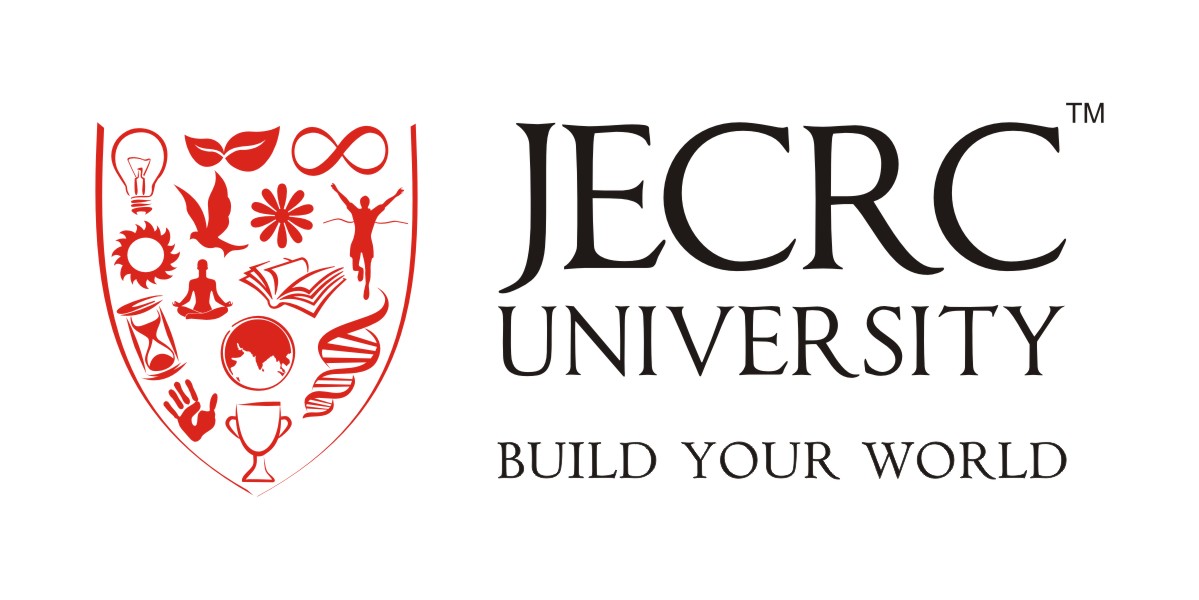 School of Engineering Scheme (Master of Computer Applications)Academic ProgramBatch 2018-21(Normal Entry) & 2018-20 (Lateral Entry)Total Credits for the Batch 2018-21 Normal Entry = 168 CreditsMinimum Credits required = 154 CreditsTotal Relaxation = 14 CreditsNo relaxation in Core, Foundation and Skill Enhance Course subjects Students must choose at least two subject of type ID in first year and must choose at least one subject of type ID from II and III year. Students must choose at least three subjects of type S in II and III year.Theory exams duration will be of 03 hours and Practical exams will be of 02 hours.Internal Assessment will be of 50 marks and End Term Assessment will be of 50 marks.   Subject Description as per Type Total Credits for the Batch 2018-20 Lateral Entry = 112 CreditsMinimum Credits required = 102 CreditsTotal Relaxation = 10 CreditsNo relaxation in Core, Foundation and Skill Enhance Course subjects Students must choose at least one subject of type ID from II and III year.Students must choose three subject of type S from II and III year.Theory exams duration will be of 03 hours and Practical exams will be of 02 hours.Internal Assessment will be of 50 marks and End Term Assessment will be of 50 marks.   Subject Description as per Type Semester – IF- Foundation, S- Specialization, ID- Interdisciplinary, SEC- Skill Enhance Courses L- Lecture, T- Tutorial, P- PracticalSemester – IIF- Foundation, S- Specialization, ID- Interdisciplinary, SEC- Skill Enhance Courses L- Lecture, T- Tutorial, P- PracticalSemester – IIIF- Foundation, S- Specialization, ID- Interdisciplinary, SEC- Skill Enhance CoursesL- Lecture, T- Tutorial, P- PracticalSemester – IVF- Foundation, S- Specialization, ID- Interdisciplinary, SEC- Skill Enhance Courses L- Lecture, T- Tutorial, P- PracticalSemester – VF- Foundation, S- Specialization, ID- Interdisciplinary, SEC- Skill Enhance Courses L- Lecture, T- Tutorial, P- PracticalSemester – VIList of Courses for Elective – I List of Courses for Elective – II Note: Students have to select electives as per the given list for Elective – I and Elective – II.Minimum Batch size is 20 for any Elective.List of Courses for Elective – IIIList of Courses for Elective – IVNote: Students have to select electives as per the given list for Elective – III and Elective – IV.Minimum Batch size is 20 for any Elective.PROGRAMME EDUCATIONAL OBJECTIVES (PEO’s)A master of the Computer Science Program should:PEO- ITo excel in problem solving and programming skills in the various computing fields of IT industries.PEO- IITo develop the ability to plan, analyze, design, code, test, implement & maintain a software product for real time systemPEO- IIITo promote students capability to set up their own enterprise in various sectors of Computer applicationsPEO- IVTo experience the students in finding solutions and developing system based applications for real time problems in various domains involving technical, managerial, economical & social constraintsPEO- VStudents will be provided with an educational foundation that prepares them for excellence, leadership roles along diverse career paths with encouragement to professional ethics and active participation needed for a successful career.PROGRAMME OBJECTIVESUnderstand and Apply mathematical foundation, computing and domain knowledge for the conceptualization of computing model of problems.Identify, analyze the computing requirements of a problem and Solve them using computing principles.Design and Evaluate a computer based system, components and process to meet the specific needs of applications.Use current techniques and tools necessary for complex computing practices.Use suitable architecture or platform on design and implementation with respect to performance.Develop and integrate effectively system based components into user environment.Understand and commit to Cyber regulations and responsibilities in Professional computing practices.Recognize the need for and develop the ability to engage in continuous learning as a Computing professional.Apply the understanding of management principles with computing knowledge to manage the projects in multidisciplinary environments.Communicate effectively with the computing community as well as society by being able to comprehend effective documentations and presentations.Understand societal, environmental, health, legal, ethical issues within local and global contexts and the consequential responsibilities relevant to professional practice.Function effectively in a team environment to accomplish a common goal.Identify opportunities and use innovative ideas to create value and wealth for the betterment of the individual and society.Use knowledge to analyze, interpret the data and synthesis the information to derive valid conclusions using research methods.Expertise in developing application with required domain knowledge.PROGRAM OUTCOME (PO’s)MCA programme has been designed to prepare graduates for attaining the following program outcomes: PO1: Engineering knowledge: Apply the knowledge of mathematics, engineering fundamentals, and an engineering specialization to the solution of complex engineering problems.PO2: Problem analysis: Identify, formulate, research literature, and analyze complex engineering problems reaching substantiated conclusions using first principles of mathematics, natural sciences, and engineering sciences.PO3: Design/development of solutions: Design solutions for complex engineering problems and design system components or processes that meet the specified needs with appropriate consideration for the public health and safety, and the cultural, societal, and environmental considerations.PO4: Conduct investigations of complex problems: Use research-based knowledge and research methods including design of experiments, analysis and interpretation of data, and synthesis of the information to provide valid conclusions.PO5: Modern tool usage: Create, select, and apply appropriate techniques, resources, and modern engineering and IT tools including prediction and modeling to complex engineering activities with an understanding of the limitations.PO6: The engineer and society: Apply reasoning informed by the contextual knowledge to assess societal, health, safety, legal and cultural issues and the consequent responsibilities relevant to the professional engineering practice.PO7: Environment and sustainability: Understand the impact of the professional engineering solutions in societal and environmental contexts, and demonstrate the knowledge of, and need for sustainable development.PO8: Ethics: Apply ethical principles and commit to professional ethics and responsibilities and norms of the engineering practice.PO9: Individual and team work: Function effectively as an individual, and as a member or leader in diverse teams, and in multidisciplinary settings.PO10: Communication: Communicate effectively on complex engineering activities with the engineering community and with society at large, such as, being able to comprehend and write effective reports and design documentation, make effective presentations, and give and receive clear instructions.PO11: Project management and finance: Demonstrate knowledge and understanding of the engineering and management principles and apply these to one’s own work, as a member and leader in a team, to manage projects and in multidisciplinary environments.PO12: Life-long learning: Recognize the need for, and have the preparation and ability to engage in independent and life-long learning in the broadest context of technological change.Semester ICourse Name: Programming Fundamentals using CCourse Code: MCA101ACourse Objectives:To provide exposure to problem solving through programming.To enhance the ability to solve the problem through various constructs of C such as decision control and looping statements.To demonstrate the concept of functions, arrays, strings, pointers, structure and union.To evaluate the concept of file management and pre-processor directives. To explores major concepts of computer science and the process of computer programming, including programming, procedural and data abstraction and program modularity.SyllabusUnit IIntroduction to Programming and C: Introduction to Computer Software, Classification of Computer Software, Programming Languages, Generation of Programming LanguagesC Programming Language:  Introduction,  Structure of C Program,  Files Used in C Program,  Compiling and Executing C Programs, Keywords, Identifiers , Data Types, Variables, Constants,  Input/output Statement in C,  Operators in C,  Type Conversion and Typecasting, Structure of C Program.Unit IIDecision Control and Looping Statements: Decision Control Statements, Conditional Branching Statements, Iterative Statements, Nested Loops, break and continue Statements, goto Statement, Building a Robust C Program, Flow Chart Designing.Unit IIIArray, String & Functions: Array & String: Declaration of Arrays, Accessing Array Elements, Storing Values in Arrays, Length of an Array, Array Operations, Multidimensional Arrays, Two-Dimensional Arrays, Operations on Two-dimensional Arrays, String Introduction, Suppressing Input, String Operations, String and Character Functions, String ArrayFunctions: Function Declaration/Function Prototype, Definitions, Function call, Return Statement, Parameter passing, Scope of Variables, Storage classes, Recursive functionsUnit IVPointers, Structure & Union: Computer’s Memory, Introduction to Pointers, Declaring Pointer Variables, Pointer Expressions and Pointer Arithmetic, Null Pointers, Generic Pointers, Passing Arguments, Pointers and Arrays, Pointers and Strings, Array of Pointers,  Function Pointers, Array of Function Pointers,  Pointers to PointersStructure & Union : Structure Declarations,  Typedef  keyword, initialization, Accessing members, nested structure, Array of Structure, Structure with functions , Self-referential Structures, Union, Structure vs UnionUnit VFiles and Preprocessor Directives: Introduction to Files, Using Files in C , Writing to files, Read data, EOF, Error handling , Command line Arguments, Functions for Selecting a Record Randomly,  Renaming the File,  Temporary FilePreprocessor Directives:  Introduction, Types, #define, #include, #undef, #line, Pragma Directives, Conditional Directives, The Defined Operator, #error Directive ,  Predefined Macro NamesCourse Outcomes:On successful completion of this course students will be able to:CO1: Students will learn the concept of character set identifiers and keywords, data type, variable names, declaration statements and basic structure of C program.CO2: Student will classify the File handling, preprocessor directives and predefined macro names. CO3: Students will apply the concept of Arithmetic operators, relational and logical operators, type, conversion, Standard input and output, formatted output and input.CO4: Students will contrast C programs based on Flow of Control and program Structures.CO5: Students will learn the concept of Arrays, Pointers, Structures Union and Files.MAPPING COURSE OUTCOMES LEADING TO THE ACHIEVEMENT OF PROGRAM OUTCOMES AND PROGRAM SPECIFIC OUTCOMES: H = Highly Related; M = Medium; L = LowText BooksReema Thareja, “Introduction to C Programming”, First Edition, Oxford University press, 2012. Reference BooksYeshwant kanetkar, Let us C, Fifteenth Edition, BPB Publication 2016.Byron S Gottfriend, “Programming with C”, Second Edition, McGraw Hill, 2007.K R Venugopal, S R Prasad, “Mastering in C”,  second edition, Tata McGraw Hill, 2007.Herbert Schildt, Turbo C: The Complete Reference, Fourth edition, McGraw-Hill, 2017.Course Name: Information TechnologyCourse Code: MCA102ACourse Objective:To explain why information systems are so important today for business and management.To evaluate the role of the major types of information systems in a business environment and their relationship to each other.To assess the impact of the Internet and Internet technology on business-electronic commerce and electronic business.To identify the major management challenges to building and using information systems.To learn how to find appropriate solutions to those challenges.SyllabusUnit IInformation concepts and processing: Evolution of information processing, data information language and communication.  Elements of a computer processing system: Hardware - CPU, storage devices and media, VDU, input-output devices, data communication equipment Software- system software, application software. Unit II Programming languages: Classification, machine code, assembly language, higher level languages, fourth generation languages.  Operating systems: Concept as resource manager and coordinator of processor, devices and memory. Unit IIIPriorities, protection and parallelism: Concept of Priorities, protection and parallelism, Command interpreter, typical commands of DOS/ UNIX/Network, Gul- Windows.  Computers and Communication: Single user, multi-user, work station, client server systems, Computer networks, network protocols, LAN, WAN, Internet facilities through WWW, Mosaic, Gopher, html, elements of Java.  Unit IVInformation integrity definition ensuring integrity Computer security: Perverse software, concepts and components of security, Preventive measures and treatment.  Unit VProductivity Software: Commercial Software, Freeware and Public Domain Software, Open-Source Software. Understanding the Need for Security Measures: Overview, Need for Computer Security, Basic security concepts, Threats to users, hacking, hacking methods. Protective Measures: keeping system safe, avoiding Identity Theft; keeping data secure (Limiting Physical access, Firewall), Managing cookies, spyware & other bugs.  Course Outcomes (COs):Upon successful completion of this subject students should be able to:CO1: Summarize the basic concept of processing of information, system software and application software.CO2: Identify computer hardware components and describe their function; CO3: Understand the input, output, storage, programming languages and operating system conceptsCO4: Describe the concepts related to Computer Networking, Computer Security & Productivity Software.CO5: Describe the concept of commercial software, security, threats and firewall.MAPPING COURSE OUTCOMES LEADING TO THE ACHIEVEMENT OF PROGRAM OUTCOMES AND PROGRAM SPECIFIC OUTCOMES: H = Highly Related; M = Medium; L = LowText BooksRajaraman V, "Fundamental of Computers" (2nd edition), Prentice Hall of India, New Delhi. 1996.  Reference Books  Mohan, P., “Fundamentals of Computers”, Himalaya publishing House, 2010Murthy, C. S., “Fundamentals of Computers”, Himalaya Publishing House, 2010Tiwari, H. N., & Jain, H. C., “Fundamentals of Computer and Information System”, International Book House Pvt. Ltd., 2012Vallabhan, S. V., “Introduction to Computer Applications in Business”, Sultan Chand & Sons, 2009Course Name: Introduction to Management FunctionCourse Code: MCA103ACourse Objective:To acquire the knowledge about the important management concepts & their application.To observe the process of management's four functions: planning, organizing, leading, and controlling.To identify and properly use vocabularies within the field of management to articulate one's own position on a specific management issue and communicate effectively with varied audiences.To evaluate leadership styles to anticipate the consequences of each leadership style. To gather and analyze both qualitative and quantitative information to isolate issues and formulate best control methods.SyllabusUnit IManagement: Meaning & concept, Management principles (Fayol& Taylor), Management process (in brief), Managerial levels, Roles & skills of a manager, Management Theories (Classical, Neo classical, Behavioral, Systems & Contingency) Unit IIPlanning: Meaning, Purpose & process, Decision making: Concept &process,Organizing: Process, Depart mentation, Authority & Responsibility relationships,Decentralization. Staffing: Nature & Importance.Unit IIIStaffing: Concept, nature & importance of staffing. Directing: Motivation: concept & theories (Maslow’s, Herzberg Two factor, McGregor’s theory X & Y) , Leadership: Concepts & styles.Unit IVDecision making: The decision making process. Strategic vs operational decisions. Programmed vs non-programmed decisions. Decision making under conditions of risk and uncertainty. Decision making tools. Controlling: Nature, Importance, significance & Process of controlUnit VStrategy: Formulating strategy. The grand strategies of growth, stability, retrenchment and combination. Porter’s competitive strategies. Managing People - Meaning, Need of understanding human behavior in organization, Models of OB, Major concepts in OB (elementary)- Personality, Learning, Perception & Attitude Building.Course Outcomes:Upon successful completion of this subject students should be able to:CO1: Comprehend management concepts, principles, process and decisions. CO2: Understand the basic functions of management and there importance in one’s life.CO3: Enhance the abilities to be a good leader, Decision making and controlling of the process.CO4: Get the knowledge about the important management concepts & their application.CO5: Understand the formulating strategy, human behavior in organization and models of OB.MAPPING COURSE OUTCOMES LEADING TO THE ACHIEVEMENT OF PROGRAM OUTCOMES AND PROGRAM SPECIFIC OUTCOMES: H = Highly Related; M = Medium; L = LowText BooksMadan, S., “Fundamentals of Computers and Information System”, Scholar Tech Press, 2012.Reference Books Mohan, P., “Fundamentals of Computers”, Himalaya publishing House, 2010Murthy, C. S., “Fundamentals of Computers”, Himalaya Publishing House, 2010Tiwari, H. N., & Jain, H. C., “Fundamentals of Computer and Information System”, International Book House Pvt. Ltd., 2012Dr. C.B Gupta “Management concepts & practices” S.Chand& Sons, 2009.Course Name: Operating SystemCourse Code: MCA104ACourse Objective:To understand the structure of modern computers purpose, structure and functions of operating systems illustration of key OS aspects by example.To be able to describe the general architecture of computers describes, contrast and compare differing structures for operating systems.To learn the mechanisms involved in memory management in contemporary OSTo gain knowledge on distributed operating system concepts that includes architecture, Mutual exclusion algorithms, deadlock detection algorithms and agreement protocols To know the components and management aspects of concurrency managementSyllabusUnit IEvolution of operating systems: Types of operating systems. Different views of the operating system, operating system concepts and structure. Processes: The Process concept, systems programmer's view of processes. The operating system services for process management. Scheduling algorithms. Performance evaluation.  Unit IIMemory Management: Memory management without swapping or paging, swapping, virtual memory, page replacement algorithms, Segmentation, Demand Paging, Page fault trap.Unit IIIInterprocess Communication and synchronization: The need for intercrosses synchronization, mutual exclusion, semaphores, and hardware sport for mutual exclusion. Critical section and problems, Deadlocks. Conditions, Deadlock detection, recovery, deadlock avoidance- Banker Algorithm.Unit IVFile Systems: File systems, directories, file system implementation, security protection mechanisms. Input/output Principles of I/O Hardware: I/O devices, device controllers, direct memory access. Principles of I/O Software: Goals, interrupt handlers, device drivers, device independent I/O software. User space I/O software.  Unit VDisks: Disk hardware, Disk scheduling algorithms, Error handling, RAM Disks. Clocks: Clock hardware, memory mapped terminals, I/O software. Case Studies: MS, DOS. MS WINDOWS, LINUX (UNIX) operating system.  Course Outcomes (COs):Upon successful completion of this subject students should be able to:CO1: Analyze the structure of OS and basic architectural components involved in OS design CO2: Examine and design the applications to run in parallel either using process or thread models of different OS and understand the concept of memory management.CO3: Inference the various device and resource management techniques for timesharing and file system principles.CO4: Extend the concept of Mutual exclusion, Deadlock detection and agreement protocols of Distributed operating system.CO5: Analysis the disk uses with the help of disk scheduling algorithms.MAPPING COURSE OUTCOMES LEADING TO THE ACHIEVEMENT OF PROGRAM OUTCOMES AND PROGRAM SPECIFIC OUTCOMES: H = Highly Related; M = Medium; L = LowText BooksGalvin, Peterson, J.L. Abraham Silberschatz. "Operating System Concepts". Addison Wesley Publishing Company. 1989.Reference BooksWilliam Stallings, “Operating Systems: Internals and Design Principles”Tanenbaum, A.S., "Modem Operating Systems", Prentice Hall of India Pvt. Ltd. 1995.Deitel. H.M .. "An Introduction to Operating Systems". Addison Wesley Publishing Company D. M. Dhamdhere, “Operating Systems: A Concept-Based Approach” Course Name: Information System Analysis, Design & ImplementationCourse Code: MCA105ACourse Objective:To provide an understanding and application of system analysis and design processes centered on the systems development life cycle.To extend the core topics include project management and cost-benefit analysis; information systems planning and project identification and selection.To emphasizes interpersonal skill development with clients, users, team members, and others associated with development, operation, and maintenance of systems.To learn the Information system components, Types on information systems, System development life cycles, the systems analyst.To make a study of Systems planning, Object oriented analysis and design.SyllabusUnit IOverview of Systems Analysis and Design: Systems Development Life Cycle. Concept and Models: requirements determination. Logical design. Physical design, test planning implementation planning and performance evaluation; communication, interviewing, presentation skills; group dynamics; risk and feasibility analysis; group-based approaches. JAD, structures walkthroughs, and design and code reviews; prototyping; database design; software quality metrics; application categories software package evaluation and acquisition.  Unit IIInformation requirement Analysis: Process modelling with physical and logical data flow diagrams, data modelling with logical entity relationship diagrams; developing a Proposal: Feasibility study and cost estimation.  Unit IIISystem Design: Design of input and control, design of output and control, file design/database design, Process design, user interface design; prototyping; software constructions; documentation.Unit IV  Application Development Methodologies and CASE tools: Information engineering, structured systems analysis and design and object oriented methodologies for application development data modeling, process modeling, user interface design and prototyping; use of computer aided software engineering (CASE) tools in the analysis, design and implementation of information systems.Unit V  Design and Implementation of OO platforms: Object oriented analysis and design through object modeling technique, object modeling, dynamic modeling and functional modeling, object oriented design and object oriented programming systems for implementation, object oriented data bases.  Managerial Issues in Software Projects: Introduction to software markets; planning of software projects, size and cost estimations; project scheduling; measurement of software quality and productivity; ISO and capability maturity models for organizational growth.  Course Outcomes (CO)Upon successful completion of this subject, students should be able to:CO1: Students are able to describe the concept of Information System Analysis and development life cycle.CO2: Explain the purpose of Information Requirement Analysis, Data modeling with logical entity relationship diagrams, Feasibility study and cost estimation.  CO3: Understand System Designing & Implementation of object oriented analysis and design.CO4: Solve Managerial Issues in Software Projects using CASE tools.CO5: Analysis and design models using object modeling techniques and object oriented database.MAPPING COURSE OUTCOMES LEADING TO THE ACHIEVEMENT OF PROGRAM OUTCOMES AND PROGRAM SPECIFIC OUTCOMES: H = Highly Related; M = Medium; L = LowText Books  Rajaraman, V, "Analysis and Design of Information Systems". Prentice Hall of India, 1991.Reference BooksHaryszkiewycz, LT., "Introduction of Systems Analysis and Design". Prentice Hall of India, 1989.  Senn, LA., "Analysis and Design of Information Systems". Tata McGraw Hill Book Company.  Whiten, 1.K., Bentley, L.D., Beslow, V.M., ''Systems Analysis and Design Methods". Galgotia Publications Pvt. Ltd. 1994.  Alan Dennis, Barbara Haley Wixom, Roberta M. Roth, “Systems Analysis and Design, SixthEdition”, John Wiley and Sons, 2014.Course Name: Digital ElectronicsCourse Code: MCA106ACourse Objective:To introduce the concept a comprehensive introduction to digital logic design leading to the ability to understand number system representations.To know binary codes, binary arithmetic and Boolean algebra, its axioms and theorems, and its relevance to digital logic design.To know about synchronous sequential logic and Asynchronous sequential logic.To acquire the basic knowledge of digital logic levels and application of knowledge to understand digital electronics circuits. To prepare students to perform the analysis and design of various digital electronic circuits.SyllabusUnit IIC Digital Logic Families - Characteristics of digital IC’s, Transistor – Transistor Logic family, Standard TTL characteristics, Other TTL series, Open collector TTL, Wired OR/AND connection, Tristate TTL, Emitter-Coupled Logic family, ECL NOR/OR gate.Unit IISimplification of Boolean Functions - Using Karnaugh map and Quine - Mccluskey methods, SOP, POS simplification, NAND and NOR implementations, other two-level implementation (AND-OR-INVERT).Unit IIICombinational Logic Design- Design procedure, Adder: Half adder, Full adder, Serial adder, Parallel adder & Carry look-ahead adder, Subtractors : Half subtractor & Fullsubtractor, BCD to Excess-3 code convertor, BCD to 7-segment decoder, Parity generator and checker  .Unit IVCombinational Logic Design using MSI Circuits - Application of typical IC‟s like4-bit parallel adder (ex : 7483), Encoders (ex :74148), Multiplexers (ex: 74151, 74153,74157) and their use in realizing boolean functions, Multiplexer trees, Demultiplexer /Decoders (e.g.: 74138, 74154) and their use in realizing a boolean function and demultiplexertrees, 4- it magnitude comparator (ex:7485).Unit VSynchronous Sequential Logic- Analysis of clocked sequential logic, State reduction and assignment, Flip-flop excitation tables, Design procedure, Design of sequential circuits ex : 3-bit up/down counter (mod < 8), 3-bit up/down gray code counter, Serial adder.Course Outcomes (COs):Upon successful completion of this subject students should be able to:CO1: Know how digital logic design is used to represent computer systems and recall the use of digital IC’s, Transistor. CO2: Illustrate the concept of SOP, POS simplification and NAND, NOR implementations. CO3: Know concepts of Boolean algebra, its theorems, and its relevance to digital logic design.CO4: Demonstrate the concept of Boolean functions, multiplexer trees and de-multiplexer.CO5: Understand the concept of sequential logic and design procedures.MAPPING COURSE OUTCOMES LEADING TO THE ACHIEVEMENT OF PROGRAM OUTCOMES AND PROGRAM SPECIFIC OUTCOMES: H = Highly Related; M = Medium; L = LowText BooksM.Morris Mano, “Digital Design”, 3rd edition, Pearson Education, Delhi, 2007.Reference BooksR. P Jain, Modern Digital Electronics, Second Edition, TMHDonald P Leech, Albert Paul Malvino and GoutamSaha, “Digital Principles and Applications”, Tata McGraw Hill, 2007.L K Maheswari and M M S Anand, “Laboratory Manual for Introductory Electronic Experiments”, New Age, 2010. S Poornachandra Rao and B Sasikala, “Handbook of Experiments in Electronics and Communication Engineering”,Vikas publishers, 2003.Course Name: Programming Fundamentals using C Lab Course Code: MCA107ACourse Objective The purpose of this course is to enhance the practical knowledge based on prescribed theory course. The students will be able to enhance their analyzing and problem solving skills after implementation of all the given experiments.List of Sample ProgramsWrite a program to demonstrate the use of printf Statement to print values of variables of different data types.Write a program to calculate the area of a triangle using Hero’s formula.Write a program to calculate the distance between two points.Write a program to perform addition, Subtraction   Division, Integer Division, Multiplication and modulo Division on two Integer numbers. Write a program to subtract two long Integers.Write a program to illustrate the use of Unary prefix increment and decrement operators.Write a program to find the largest of three numbers using Ternary operators.Write a program to show use of Bitwise operators.Write a program to demonstrate the use of Assignment OperatorsWrite a program to Swap 2 numbers using a temporary variable.Write a program to Swap 2 numbers without using a temporary variable.Write a program to convert degrees fahrenheit into Degrees Celsius.Write a program to covert a floating point number into the corresponding integer.Write a program to convert an Integer into the Corresponding floating point number.Write a program to determine whether a person is eligible to vote or not.Write a program to determine the character entered by the user.Write a program to find whether the given number is even or odd.Write a program to find whether the given year is a leap year or not.Write a program to test whether a number entered is positive , negative or equal to zero.Write a program to input three numbers and then find largest of them using && operator.Write a program to calculate the roots of a quadratic equation.Write a program to demonstrate the use of switch statement without a break.Write a program to determine whether an entered character is a vowel or not.Write a program to enter a number from 1 to 7 and display the corresponding day of the week using switch case statement.Write a program that accepts a number from 1 to 10. Print whether the number is even or odd using a switch case construct.Write a program to print the following pattern****************************************Write a program to print the following patternAABABCABCDABCDEWrite a function to swap the value of two variables.Write a program to calculate area of a circle using function.Write a program to print the Fibonacci   series using recursion.Write a program to  read and display n numbers using an array.Write a program to print the position of the smallest of a number using arrays.Write a program to enter n number of digits. Form a number using these digits.Write a program to transpose a 3X3 matrix.Write a program to read and display a 3X3 matrix.Write a program to enter n number of digits. Form  a number using these digits.Write a program to implement linear search.Write a program to implement Binary search.Write a program to print the elements of a 2D array.Write a program to display a string using printf ().Write a program to find the length of a string.Write a program to convert characters of a string into lower case.Write a program to print Hello worlds using pointers. Write a program to calculate area of circle.Write a program to display the sum and average of numbers from m to n.Write a program to calculate area of a Triangle.Write a program using structures to find the largest of three numbers.Write a program to read a file character by character, and display it simultaneously on the screen.Write a program to count the number of characters and number of lines in a file.Write a program to copy one file into another .copy one character at a time.Course Name: Office Automation Tools LabCourse Code: MCA108ACourse Objective The purpose of this course is to enhance the practical knowledge based on prescribed theory course. The students will be able to enhance their analyzing and problem solving skills after implementation of all the given experiments.List of Sample Programs Elaborate these topics in with the help of following tools ie. open office/MS office.1.  Introduction1.1. Concept of Windows, Icon, Menu1.2. Desktop1.3. Creating Folders and Shortcuts1.4. Finding Files & Folders1.5. Creating, Copying, Moving and Deleting files1.6. Windows Explorer2. Word Processing Package2.1. Typing, Editing, Proofing & reviewing2.2. Formatting text & Paragraph2.3. Automatics Formatting and Styles2.4. Working with Tables2.5. Graphics and Sound2.6. Mail Merge3. Spreadsheet package3.1. Concept of worksheet3.2. Working & Editing in Workbooks3.3. Creating Formats & Links3.4. Protecting and Hiding data3.5. Built in Functions (Mathematical, Statistical, String & Date)3.6. Formatting a Worksheet & Creating graphics objects3.7. Creating Charts (Graphics), Formatting and analyzing data3.8. Sharing & Importing Data3.9.Printing4. Presentation Package4.1. Creating and Editing Slides4.2.Creating and Editing objects in the slide4.3. Animation4.4. Creating and Running Slide Show4.5. Templates5. Internet5.1. Concepts5.2. Working5.3. Mailing & surfing toolsSemester IICourse Name: Mathematical FoundationCourse Code: MCA109ACourse Objective: To know the concept of Mathematical Logics, especially First Order Logic.To develop an understanding of inferring a conclusion from the given premises applying rules of inference in statement calculus and predicate calculus.To introduce proof techniques such as Mathematical Induction and Contradiction. These techniques will come in handy for courses such as Analysis of Algorithms and Automata Theory.To develop an understanding of counting, functions and relations.To be familiar with fundamental notions of statistics, such as sample space, mean and distributions. Understand basic definitions and properties of graphs. To have the knowledge of applications of graphs in the field of computer science.SyllabusUnit IMathematical Logic: Notation. Connectives Normal forms. Theory of inference for statement calculus.  Unit IIPredicate calculus. Inference theory of the predicate calculus. Relations and ordering.Unit IIIFunctions. Recursion. Algebraic Structures: Groups. Application of residue arithmetic to computers. Group codes.  Unit IVGraph theory: Definition. Paths, reach ability, connectedness. Matrix representation of graphs. Trees.  Unit VStorage representation and manipulation of graphs: Trees. List structures and graphs. Pert and related techniques.  Course Outcomes (COs):Upon successful completion of this subject students should be able to:CO1: Develop fluent knowledge, skills and understanding of mathematical methods and conceptsCO2: Acquire, select and apply mathematical techniques to solve problemsCO3: Understand the concepts like Functions, Recursion, and Algebraic Structures & Graph theory.CO4: Apply the acquired knowledge of predicate calculus and design discrete problems to solve by computers.CO5: Understand the functions concepts and distinguish different types of functions. Identify and describe various types of relations. Develop the ability to solve the recurrence relations by using various methods.MAPPING COURSE OUTCOMES LEADING TO THE ACHIEVEMENT OF PROGRAM OUTCOMES AND PROGRAM SPECIFIC OUTCOMES: H = Highly Related; M = Medium; L = LowText BooksKolman, B., and Busby. R., "Discrete Mathematical Structures for Computer Science", Prentice Hall. 1987.  Reference BooksSahni, S., "Concepts in Discrete Mathematics". Camelot Publisher. U.S.A. 1981.  Tremblay, J.P., el. al. "Discrete Mathematical Structures with Applications to Computer Science" McGraw Hill, 1987.  Kenneth H Rosen, “Discrete Mathematics and its applications”, 6th Edition, McGraw Hill 2007.J.P. Tremblay, “Discrete Mathematical Structures with Applications to Computer Science”, McGraw HillCourse Name: Programming in JavaCourse Code: MCA110ACourse Objectives:To understand the concept of programming paradigms, basic concept of object oriented programming and features of java.To demonstrate the concept of data types, literals and basic structure of java programming.To enhance the practical knowledge of decision making statements and control statements.To use variety technologies of Java and work on different platforms. To examine the life cycle of applets and packages.SyllabusUnit IIntroduction to OOPS: Paradigms of Programming Languages – Basic concepts of Object Oriented Programming – Differences between Procedure,Oriented Programming and Object Oriented , History of Java features – Java Environment, JDK ,API. Introduction to Java: Types of java program, Creating and Executing a Java program, Java Tokens: Keywords, Character set, Identifiers, Literals, Separator, Java Virtual Machine (JVM) – Command Line Arguments, Comments in Java program.Unit IIControl Structures, Arrays, and Vectors: Elements, Constants, Variables, Data types, Scope of variables, Type casting – Operators: Special operators, Expressions, Evaluation of Expressions.Decision making and Branching: Simple if statement, if – else statement, nesting if – else, else if Ladder – switch statement – Decision making and looping: While loop, do - While loop for loop, break, loop continue Statement.Arrays: One Dimensional Array – Creating an array, Array processing, Multidimensional Array, Vectors ArrayList, Advantages of Array List over Array Wrapper classes.Unit IIIStrings, Classes And Interfaces: Strings: String Array, String Methods, String Buffer Class. Class and objects: Defining a class, Methods, Creating objects, Accessing class members, Constructors, Method overloading, Static members, Nesting of Methods, this keyword – Command line input.Inheritance introduction and its definition, Final variables and methods, Final classes, Final methods, Abstract methods and classes.Unit IVPackages, Applets and Awt Controls: Packages: Java API Packages System Packages, Naming Conventions, Creating & Accessing a Package, Adding Class to a Package Hiding.Classes Applets: Introduction, Applet Life Cycle, Creating & Executing an Applet, Applet tags in HTML, Parameter tag aligning the display, Graphics Class: Drawing and filling lines, Rectangles, Polygon, Circles, Arcs, Line Graphs, Drawing Bar charts.Unit VException Handling And Multi-threading: Limitations of Error handling – Advantages of Exception Handling Types of Errors – Basics of Exception Handling – try blocks – throwing an exception – catching an exception – finally statementMultithreading: Creating Threads, Life of a Thread, Defining & Running Thread Methods, and Thread Priority Synchronization.Course Outcomes (COs):Upon successful completion of this subject students should be able to:CO1: Understanding the concept of programming paradigms, basic concept of object oriented programming and features of java.CO2: Enhance the practical knowledge of decision making statements and control statements.CO3: Examine the life cycle of applets and packages and use the exception handling mechanism for handle the errors.CO4: Illustrate the Multi-threading, life of a thread and graphics in java.CO5: Evaluate the concept of array, string, function, class and object.MAPPING COURSE OUTCOMES LEADING TO THE ACHIEVEMENT OF PROGRAM OUTCOMES AND PROGRAM SPECIFIC OUTCOMES: H = Highly Related; M = Medium; L = LowText BooksProgramming in Java, Sachin Malhotra, Oxford University, November 2013Java One step ahead, Seth and Juneja, Oxford University, May 2017.Reference Books R. Nageswara Rao, “Core Java: An Integrated Approach”, First Edition, DT Editorial Services, 2016.Programming with Java A Primer, E.Balaguruswamy Tata McGraw Hill Companies Herbert Schildt, “The Complete Reference”, Ninth Edition, McGraw Hill, 2014.Cay S. Horstmann,” Core Java”, Ninth Edition, Prentice Hall,2012.Course Name: Communication SkillsCourse Code: MCA111ACourse Objective:To understand the concept and basics of communication and essentials of grammar.To find out the possible barriers to communication and to chalk out the strategies to overcome it.To summarize the better writing skills by briefing the learners to the dynamics of effective writing.To acquire the understanding of effective letter writing and its various formats.To extend the concept of memorandum, notices and e-mails. Unit IEssentials of GrammarParts of SpeechArticlesQuestion TagsConditional SentencesModal VerbsUnit IIApplied GrammarTensesPassive VoiceIndirect SpeechSubject-Verb Agreement (Concord)Linking Words (Conjunctions)Relative ClausesUnit IIIErrorsCommon Errors & MisappropriationsJumbled SentencesUnit IVCompositionDialogue WritingParagraph and Precise Writing Report, its importance and Report WritingUnit VShort StoriesHow Much Land Does a Man Need?: Leo TolstoyThe Last Leaf: O. HenryPoemsThe Character of A Happy Life: Sir Henry WottonNo Men are Foreign: James KirkupIf : Rudyard KiplingCourse Outcomes (Cos)Upon successful completion of this subject students should be able to:CO1: Understand the communication processes and practices in academic and professional contexts.CO2: Able to understand the concept and basics of communication and essentials of grammar.CO3: Students are able to work with jumble words and grammar.CO4: Enhance the knowledge of composition; produce written academic and professional documents.CO5: Improve writing skills for stories and poems. MAPPING COURSE OUTCOMES LEADING TO THE ACHIEVEMENT OF PROGRAM OUTCOMES AND PROGRAM SPECIFIC OUTCOMES: H = Highly Related; M = Medium; L = LowText BookCommunication Skills for Engineers and Scientists, Sangeeta Sharma &Binod Mishra, PHI Learning Pvt. Ltd.Reference BooksEnglish for Engineers: Made Easy, AedaAbidi&Ritu Chaudhary, Cengage Learning, (New Delhi)A Practical Course for Developing Writing Skills in English, J.K. Gangal, PHI Learning Pvt. Ltd., New Delhi.Intermediate Grammar, Usage and Composition, Tickoo, A. E. Subramaniam& P. R.Subramaniam, Orient Longman (New Delhi)The Written Word , Vandana R. Singh, Oxford University Press (New Delhi)R.T.U., Kota Scheme and Course Name: Computer Organization &ArchitectureCourse Code: MCA112ACourse Objective: To provides information about digital computer technology and computer system performance. To describes concepts of instruction-set architecture.To clear concepts of central processing unit and describes the structure of arithmetic/logic units.To have a thorough understanding of the basic structure and operation of a digital computer.To discuss in detail the operation of the arithmetic Unit including the algorithms & implementation of fixed-point and floating-point addition, subtraction, multiplication & division.Syllabus Unit IBackground And Motivation: Combinational Digital Circuits, Signals, Logic Operators, and Gates, Boolean Functions and Expressions, Designing Gate Networks, Useful Combinational Parts, Programmable Combinational Parts, Timing and Circuit ConsiderationsDigital Circuits with Memory: Latches, Flip-Flops, and Registers, Finite-State Machines, Designing Sequential CircuitsUnit IIComputer System Technology & Performance: From Components to Applications, Computer Systems and Their Parts, Generations of Progress, Processor and Memory Technologies, Peripherals, I/O, and Communications, Software Systems and ApplicationsComputer Performance: Cost, Performance, and Cost/Performance, Defining Computer Performance, Performance Measurement vs. Modeling Reporting Computer Performance, The Quest for Higher PerformanceUnit IIIInstruction-Set Architecture: Instructions and Addressing: Abstract View of Hardware, Instruction Formats, Simple Arithmetic and Logic Instructions, Load and Store Instructions, Jump and Branch Instructions, Addressing Modes.Procedures and Data: Simple Procedure Calls, Using the Stack for Data Storage, Parameters and Results, Data Types, Arrays and Pointers, Additional InstructionsUnit IVArithmetic/Logic Unit: Number Representation: Positional Number Systems, Digit Sets and Encodings, Number-Radix Conversion, Signed Integers, Fixed-Point Numbers, Floating-Point Numbers.Adders and Simple ALUs: Simple Adders, Carry Propagation Networks, Counting and Instrumentation, Design of Fast Adders, Logic and Shift Operations.Multipliers and Dividers: Shift-Add Multiplication, Hardware Multipliers, Programmed Multiplication, Shift-Subtract Division, Hardware Dividers, Programmed Division.Unit V Memory System Design: Main Memory Concepts: Memory Structure and SRAM, DRAM and Refresh Cycles, Hitting the Memory Wall, Pipelined and Interleaved Memory, Nonvolatile Memory, Need for a Memory Hierarchy.Cache Memory Organization: The Need for a Cache, Direct-Mapped Cache, Set-Associative Cache, Cache and main Memory, improving Cache Performance.Course Outcomes (COs):Upon successful completion of this subject students should be able to:CO1: Students are able to understand concept of combination and digital circuits.CO2: Able to understand Computer systems and Computer Performance.CO3: To describe Instruction set Architecture, Simple Procedure Calls.CO4: Able to understand ALU functioning and Architecture, Multipliers and Dividers.CO5: Enhance the knowledge of Memory system design, cache memory organization and interleaved memory.MAPPING COURSE OUTCOMES LEADING TO THE ACHIEVEMENT OF PROGRAM OUTCOMES AND PROGRAM SPECIFIC OUTCOMES: H = Highly Related; M = Medium; L = LowText BooksM. Mano, Computer System Architecture, 3rd Edition, Prentice Hall of India, 2008.Reference BooksW. Stallings, Computer Organization and Architecture- Designing for Performance, 7th Edition, Pearson Education/PHI, Inc., 2008.Nicholas Carter, Schaum’s outline of Computer Architecture, Tata McGraw Hill, 2006, John L. Hennessy and David A Patterson, Computer Architecture A quantitative Approach, Morgan Kaufmann / Elsevier, Fourth Edition, 2007.Carl Hamacher, ZvonkoVranesic and SafwatZaky, “Computer Organization”, Fifth Edition, Tata McGraw-Hill.Course Name: Introduction to DBMSCourse Code: MCA113ACourse Objective:To enhance the fundamentals knowledge of data models and to conceptualize and depict a database system using ER diagram. To develop programs and queries based on SQL and relational database, and do fundamental Operations of Relational Algebra & their Implementation.To know the fundamental concepts of transaction processing management.To justify the concept of concurrency control techniques and recovery procedure.To have an introductory knowledge about the Storage and Query processing Techniques. SyllabusUnit IBasic Concepts: Purpose of database systems-Components of DBMS – DBMS Architecture and Data Independence- Data modeling - Entity Relationship Model, Relational – Network- Hierarchical and object oriented models-Data Modeling using the Entity Relationship Model. Unit IIStructure of relational databases: Relational Constraints, Domain Constraints, Key Constraints Referential Integrity Constraints, Relational Algebra, Fundamental Operations of Relational Algebra & their Implementation, Data definition with SQL, insert, delete and update statements in SQL – views – data manipulation with SQL.Unit IIIQuery Processing: Methods for Joining Tables –Nested Loop Join Merge Join, Hybrid Join, Multiple table Join, Transforming Nested Queries to Joins, Object Relational SQL, Procedural SQL, Introduction to Embedded SQL.Unit IIIDatabase Design: Integrity Constraints – Domain Constraints- Referential integrity – Functional Dependency- Normalization using Functional Dependencies, Normal forms based on primary keys- general definitions of Second and Third Normal Forms. Boyce Codd Normal Form– Multivalued Dependencies and Forth Normal Form – Join Dependencies and Fifth Normal Form.Unit IVTransaction Management: Transaction Concept, ACID Properties, Transaction State, Implementation of ACID properties, Schedules.Unit VConcurrency Control: Need of concurrency control, Concurrency control techniques, Lock based protocols, binary lock, share and exclusive lock, two phase locking protocol. Introduction to recovery.  Course Outcomes (Cos)Upon successful completion of this subject students should be able to:CO1: Recall the basic concept of BDBM and models of DBMS.CO2: To know the fundamental concepts of transaction processing management.CO3: To develop programs and queries based on SQL and relational database, and do fundamental Operations of Relational Algebra & their Implementation.CO4: Contrast the concept of functional dependency, Norm forms, constraints and integrity CO5: Able to understand the concept of concurrency control techniques and recovery.MAPPING COURSE OUTCOMES LEADING TO THE ACHIEVEMENT OF PROGRAM OUTCOMES AND PROGRAM SPECIFIC OUTCOMES: H = Highly Related; M = Medium; L = LowText BooksA.Silberschatz, H. Korth and S. Sudarshan, Database System Concepts, 5th Edition, McGraw Hill.Reference BooksC.J.Date, A.Kannan, S.Swamynathan, “An Introduction to Database Systems”, Eighth Edition, Pearson Education, 2006. RamezElmasri, Shamkant B. Navathe, “Fundamentals of Database Systems”, Fifth Edition, Pearson, 2008. Raghu Ramakrishnan, “Database Management Systems”, Fourth Edition, Tata McGraw Hill, 2010. G.K.Gupta,”Database Management Systems”, Tata McGraw Hill, 2011.Course Name: Programming in Java LabCourse Code: MCA114ACourse Objective The purpose of this course is to enhance the practical knowledge based on prescribed theory course. The students will be able to enhance their analyzing and problem solving skills after implementation of all the given experiments.List of Sample ProgramsTo write a java program to find the area of rectangle To write a java program to find the result of the following expressions (a<<2) + (b>>2) (b>0) (a+b*100) /10 a & b Assume a=10 and b=5 To write a java program to print the individual digits of a 3 digit number.Write a java program to read two integers and print the larger number followed by the words “is larger “If the numbers are equal print the message “These numbers are equal”. To write a java program to read an integer and find whether the number is odd or evenTo write a java program find the biggest of three integers.Write a program to display a simple message.          Write a program to add two numbers.Write a program to arithmetic operations.          Write a program to area of the circle.Write a program to check odd or even. Write a program to find Greatest among three numbers. Write a program to find greatest number using nested if. Write a program to sum and average of five marks.Write a program to describe functionality of Arithmetic operations using switch. Write a program to write names of 10 natural numbers.Write a program to sum of ‘n’ natural numbers. Write a program to find Factorial of a number.Write a program to sum of ‘n’ numbers.Write a program to sum of two numbers using class and object.Write a program to prepare mark sheet of a student.Write a program to find area of rectangle using constructor. Write a program to find area of room.To write a java program to find the sum of digits of a given numberTo write a java program to find the first 15 terms of Fibonacci sequence. To write a java program to print the Armstrong numbers.To write a java program to find the largest and smallest number in an array.Write a program to arithmetic operations using static members. Write a program to print greatest value using nesting of methods.To write a java program that creates a string object and initializes it with your name and performs the following operations To find the length of the string object using appropriate String method. To find whether the character ‘a’ is present in the string. If yes find the number of times ‘a’ appear in the name and the location where it appearsTo write a java program to create a StringBuffer object and illustrate how to append characters and to display the capacity and length of the string buffer To write a java program to create a StringBuffer object and illustrate how to insert characters at the beginning To write a java program to Create a StringBuffer object and illustrate the operations of the append () and reverse () methods. To write a java program to display total marks of 5 students using student class. Given the following attributes: Regno(int), Name(string), Marks in subjects(Integer Array), Total (int). To write a program in java with a class Rectangle with the data fields width, length, area and colour. The length, width and area are of double type and colour is of string type.The methods are get_length(), get_width(), get_colour() and find_area(). Create two objects of Rectangle and compare their area and colour. If the area and colour both are the same for the objects then display “Matching Rectangles”, otherwise display “Non-matching Rectangle”. Write a java program to create a Player class and inherit three classes Cricket_Player, Football_Palyer and Hockey_Player. Write a program to find area and volume of a room using inheritance .Write a program to describe Method overriding           To write a java program to show how a class implements two interfaces. To write a java program to show that the variables in an interface are implicitly static and final and methods are automatically publicTo write a java program to create a package for Book details giving Book name, Author name, price and year of publishing. To write a java applet program to change the color of a rectangle using scroll bars to change the value of red, green and blueTo write an applet program for creating a simple calculator to perform Addition, subtraction, Multiplication and Division using Button, Label and TextField component. To write a java program to catch more than two exception To write a java program to create our exception subclass that throws exception if the sum of two integers is greater than 99.To write a java program for generating two threads, one for generating even number and one for generating odd number. Course Name: Database Management System labCourse Code: MCA115ACourse Objective The purpose of this course is to enhance the practical knowledge based on prescribed theory course. The students will be able to enhance their analyzing and problem solving skills after implementation of all the given experiments.List of Sample ProgramsCreate and use the following database scheme to answer the given queries. EMPLOYEE Scheme Field   		Type   			NULL KEY DEFAULT Eno		Char(3)  		NO  	PRI  	NIL Ename		Varchar(50)  		NO  		NIL Job_type	Varchar(50) 		NO  		NIL Manager  	Char(3)  		Yes  	FK  	NIL Hire_date	Date  			NO  		NIL Dno		Integer  		YES  	FK  	NIL Commission  	Decimal(10,2)   	YES  		NIL Salary   	Decimal(7,2)   	NO  		NIL EMPLOYEE State Eno	Ename	Job_type	Manager 	Hire_date	Dno	Commission 	Salary 765 	Martin 	Sales_man	198 		1981-04-22 	30 	1400.00 	1250.00  756 	Jones 	Manager 	783 		1981-04-02 	20 	0.00 		2300.00  752 	Ward 	Sales_man	769 		1981-02-22 	30 	500.00 	1300.00  749 	Allan 	Sales_man	769 		1981-02-20 	30 	300.00 	2000.00  736 	Smith 	Clerk 		790 		1980-12-17 	20 	0.00 		1000.00  793 	Miller 	Clerk 		788 		1982-01-23 	4 	0.00 		1300.00  792 	Ford 	Analyst 	756 		1981-12-03 	20 	0.00 		2600.00  790 	James 	Clerk 		769 		1981-12-03 	30 	0.00 		950.00  787 	Adams Clerk 		778 		1983-01-12 	20 	0.00 		1150.00  784 	Turner 	Sales_man	769 		1981-09-08 	30 	0.00 		1450.00  783 	King 	President      	NULL 		1981-11-17 	10 	0.00 		2950.00  788 	Scott 	Analyst 	756 		1982-12-09 	20 	0.00 		2850.00  778 	Clark   Manager 	783 		1981-06-09 	10 	0.00 		2900.00  769 	Blake 	Manager 	783 		1981-05-01 	30 	0.00 		2870.00  DEPARTMENT Scheme Field   		Type   		NULL KEY DEFAULT Dno		Integer   	No  	PRI  	NULL Dname		Varchar(50)  	Yes  		NULL Location  	Varchar(50)  	Yes  		New Delhi  DEPARTMENT State Dno	Dname		Location 10 	Accounting 	New York 20 	Research 	Dallas 30 	Sales 		Chicago 40 	Operation 	Boston 50 	Marketing 	New Delhi Query List Query to display Employee Name, Job, Hire Date, Employee Number; for each employee with the Employee Number appearing first. Query to display unique Jobs from the Employee Table. Query to display the Employee Name concatenated by a Job separated by a comma. Query to display all the data from the Employee Table. Separate each Column by a comma and name the said column as THE_OUTPUT.  Query to display the Employee Name and Salary of all the employees earning more than$2850. Query to display Employee Name and Department Number for the Employee No= 7900. Query to display Employee Name and Salary for all employees whose salary is not in the range of $1500 and $2850.  Query to display Employee Name and Department No. Of all the employees in Dept 10 and Dept 30 in the alphabetical order by name. Query to display Name and Hire Date of every Employee who was hired in 1981. Query to display Name and Job of all employees who don’t have a current Manager.Query to display the Name, Salary and Commission for all the employees who earn commission. Sort the data in descending order of Salary and Commission.  Query to display Name of all the employees where the third letter of their name is ‘A’. Query to display Name of all employees either have two ‘R’s or have two ‘A’s in their name and are either in Dept No = 30 or their Manger’s Employee No = 7788. Query to display Name, Salary and Commission for all employees whose Commission Amount is greater than their Salary increased by 5%. Query to display the Current Date. Query to display Name, Hire Date and Salary Review Date which is the 1st Monday after six months of employment. Query to display Name and calculate the number of months between today and the date each employee was hired. Query to display the following for each employee:- <E-Name> earns < Salary> monthly but wants < 3 * Current Salary >. Label the Column as Dream Salary. Query to display Name with the 1st letter capitalized and all other letter lower case and length of their name of all the employees whose name starts with ‘J’, ’A’ and ‘M’. Query to display Name, Hire Date and Day of the week on which the employee started. Query to display Name, Department Name and Department No for all the employees.Query to display Unique Listing of all Jobs that are in Department # 30. Query to display Name, Dept Name of all employees who have an ‘A’ in their name.Query to display Name, Job, Department No. And Department Name for all the employees working at the Dallas location. Query to display Name and Employee no. Along with their Manger’s Name and the Manager’s employee no; along with the Employees’ Name who do not have a Manager. Query to display Name, Dept No. And Salary of any employee whose department No. And salary matches both the department no. And the salary of any employee who earns a commission. Query to display Name and Salaries represented by asterisks, where each asterisk (*) signifies $100.  Query to display the Highest, Lowest, Sum and Average Salaries of all the employeesQuery to display the number of employees performing the same Job type functions. Query to display the no. Of managers without listing their names. Query to display the Department Name, Location Name, No. Of Employees and the average salary for all employees in that department. Query to display Name and Hire Date for all employees in the same dept. As Blake.   Query to display the Employee No. And Name for all employees who earn more than the average salary.Course Name: UNIX and Windows LabCourse Code: MCA116ACourse Objective The purpose of this course is to enhance the practical knowledge based on prescribed theory course. The students will be able to enhance their analyzing and problem solving skills after implementation of all the given experiments.List of Sample ProgramsWrite programs using the following system calls of UNIX operating system: fork, exec, getpid, exit, wait, close, stat, opendir, readdirWrite programs using the I/O system calls of UNIX operating system (open, read, write, etc) Write C programs to simulate UNIX commands like ls, grep, etc.Given the list of processes, their CPU burst times and arrival times, display/print the Gantt chart for FCFS and SJF. For each of the scheduling policies, compute and print the average waiting time and average turnaround time. (2 sessions)Given the list of processes, their CPU burst times and arrival times, display/print the Gantt chart for Priority and Round robin. For each of the scheduling policies, compute and print the average waiting time and average turnaround time. (2 sessions)  Developing Application using Inter Process communication (using shared memory, pipes or message queues) Implement the Producer – Consumer problem using semaphores (using UNIX system calls). Implement some memory management schemes – IImplement some memory management schemes – II Implement any file allocation technique (Linked, Indexed or Contiguous)Course Name: Communication Skills LabCourse Code: MCA117ACourse Objective The purpose of this course is to enhance the practical knowledge based on prescribed theory course. The students will be able to enhance their analyzing and problem solving skills after implementation of all the given experiments.List of Sample Programs PhoneticsPhonetic SymbolsTranscriptionsWord StressWeak FormsIntonationBuilding Advanced VocabularyWord FormationAffixesWords often Mis-spelt and Mis- PronouncedWords often ConfusedHomonyms and HomophonesOne Word for Many.Synonyms and Antonyms.Semester IIICourse Name: Advance Database Management SystemCourse Code: MCA118ACourse ObjectivesTo enhance the fundamentals knowledge of data models and to conceptualize and depict a database system using ER diagram. To know fundamentals of Operations of Relational Algebra and calculus.To know the fundamental concepts of normalization.To justify the concept of transaction processing management, concurrency control techniques and recovery procedure.To have an introductory knowledge about the Storage and Query processing Techniques. SyllabusUnit IData modeling: Entity Relationship Model, Relational, Network, Hierarchical and object oriented models, Data Modeling using the Entity Relationship Model. Relational Constraints, Domain Constraints, Key Constraints Referential Integrity Constraints, Relational Algebra and Relational Calculus. Unit II	Database Design: Integrity Constraints – Domain Constraints- Referential integrity – Functional Dependency- Normalization using Functional Dependencies, Normal forms based on primary keys- general definitions of Second and Third Normal Forms. Boyce Codd Normal Form– Multivalued Dependencies and Forth Normal Form – Join Dependencies and Fifth Normal Form.Unit IIIObject Relational Databases: Complex Data Types and Object Orientation, Structured Data Types and Inheritance in SQL, Table Inheritance, Array and Multiset Types in SQL, Object Identity and Reference Types in SQL, Implementing O-R Features, Persistent Programming Languages, Comparison of Object-Oriented and Object-Relational DatabaseUnit IVPhysical Database Design: Overview of Physical Storage Media, Magnetic Disks, RAID, Tertiary Storage , Storage Access, File Organization, Organization of Records in Files, Data-Dictionary Storage, Storage Structures for Object-Oriented Databases, Basic Concepts, Ordered Indices , B+-Tree Index Files, B-Tree Index Files, Static Hashing, Dynamic Hashing , Comparison of Ordered Indexing and Hashing , Index Definition in SQL.Unit VTransaction Management: Transaction Concept, ACID Properties, Transaction State, Implementation of ACID properties, Schedules and Serializability: Conflict Serializability, View Serializability. Concurrency Control: Need of concurrency control, Concurrency control techniques, Lock based protocols, binary lock, share and exclusive lock, two phase locking protocol. Introduction to recovery.  Course Outcomes (Cos) After successfully completing this subject, students will be able to:  CO1: Understand practical implications of transaction properties and concurrency control techniques.CO2: Understand the fundamentals of Object Relational database and complex data types.CO3: Gain about the fundamentals of physical storage media and indexing.CO4: Enhance the fundamentals knowledge of data models and to conceptualize and depict a database system using ER diagram. CO5: Contrast the concept of functional dependency, Norm forms, constraints and integrity MAPPING COURSE OUTCOMES LEADING TO THE ACHIEVEMENT OF PROGRAM OUTCOMES AND PROGRAM SPECIFIC OUTCOMES: H = Highly Related; M = Medium; L = LowText BookA.Silberschatz, H. Korth and S. Sudarshan, Database System Concepts, 5th Edition, McGraw Hill. Reference BooksC.J.Date, A.Kannan, S.Swamynathan, “An Introduction to Database Systems”, Eighth Edition, Pearson Education, 2006. RamezElmasri, Shamkant B. Navathe, “Fundamentals of Database Systems”, Fifth Edition, Pearson, 2008. Raghu Ramakrishnan, “Database Management Systems”, Fourth Edition, Tata McGraw Hill, 2010. G.K.Gupta,”Database Management Systems”, Tata McGraw Hill, 2011.Course Name: Programming in C++Course Code: MCA119ACourse ObjectivesTo explain the difference between object oriented programming and procedural programming and features of object oriented programming.To be able to understand the program using more advanced C++ features such as composition of objects, operator overloads, dynamic memory allocation, inheritance and polymorphism, file I/O, exception handling, etc.To be able to build C++ classes using appropriate encapsulation, objects and functions.To be able to apply operator overloading in different form.To understand the working of files, templates and exception handling.SyllabusUnit IIntroduction to Object Oriented Programming: Generation of Programming, Programming Paradigms, Features of Object Oriented Programming , Introduction to C++, History of C++, Structure, First Program,  Compiling and Executing C++, Using Comments, Tokens, Character Set, Keywords, Identifiers, Data Types, Variables, Constants, Enumerators, Input and Output Statements, Operators in C++, Operator Precedence and Associability, Decision Control and Looping Statements.Unit IIClasses, Objects and Functions: Introduction , Class, Creating Objects, Accessing Object Members, Nested Member Functions, Making a Member Function Inline, Memory Allocation for Class and Objects,  Array of Objects, DMA, Objects as Function Arguments, Returning Objects, this pointer, Constant Parameters and Members, Pointers Within a Class , Empty Classes, Friend Classes, Constructor, Types of Constructors, Constructor with Arguments, Constructor Overloading, DestructorsUnit IIIOperator Overloading and Type Conversions: Scope of Operator Overloading, Syntax, Not Overloading Operators, Implementing Operator, Overloading Unary Operators, Overloading Binary Operators, Overloading Special Operators, Type Conversions,Unit IVInheritance and Run-Time Polymorphism: Defining Derived Classes, Access Specifies, Inheritance, Types of Inheritance, Single Inheritance, Constructors and Destructors in Derived Class, Constructor in Multi-Level, Multi-Level Inheritance, Constructor in Multi-Level Inheritance, Multiple Inheritance,  Hierarchical Inheritance, Multi-path Inheritance,  Up-casting, Down- casting, and Cross-Casting,  Run-time Polymorphism,  Virtual Functions, Abstract Base Classes.Unit V File Handling, Templates & Exception Handling: Streams in C++, Classes for File Stream, Opening and Closing of Files, Detecting the End-of-File, Files Modes , File pointer, Use of Templates, Function Templates, Class Template, Class Templates and Friend Function, Templates and Static Variables in C++, Exception Handling, Multiple Catch Statements, Catch all Exceptions,  Exceptions in Invoked FunctionCourse Outcomes (COs):Upon successful completion of this subject students should be able to:CO1: Understand the features of C++ supporting object oriented programmingCO2: Be able to program using more advanced C++ features such as composition of objects, operator overloads, dynamic memory allocation, inheritance and polymorphism, file I/O, exception handling, etc.CO3: Be able to apply operator overloading in different form.CO4: Understand how to apply the major object-oriented concepts to implement object oriented programs in C++, encapsulation, inheritance and polymorphismCO5: Able to understand the working of files. MAPPING COURSE OUTCOMES LEADING TO THE ACHIEVEMENT OF PROGRAM OUTCOMES AND PROGRAM SPECIFIC OUTCOMES: H = Highly Related; M = Medium; L = LowText BookObject Oriented Programming with C++, Reema Thareja, Oxford University, August 2015.Reference BooksObject Oriented Programming with C++, Sourav sahay, Oxford University, Sept 2012.Let Us C: BalaGuruswamy, TATA McGraw Hill.Robert Lafore, “Object-Oriented Programming in C++”, Sams, Fourth Edition 2007BjarneStroustrup, “The C++ Programming Language: Special Edition”, Addison-Wesley, Third Edition 2000Course Name: Computer NetworkCourse Code: MCA120ACourse ObjectivesTo be familiar with the terminology and concepts of Layering, Distributed Systems and Networks, Peer-to-Peer and Client-Server Networks.To enhance the practical knowledge of protocols used in different layers.To be familiar with physical layer based on telephone lines.To be able to understand Error Detection, Error Correction, Flow Control.To be able to understand the concept of Connection Oriented, Connectionless and routing algorithms.SyllabusUnit I Introduction to Computer Networks: Definition: Network , The Need of  Resources Sharing , Concept of Layering, Distributed Systems and Networks, Peer-to-Peer and Client-Server Networks , Connection-Oriented Networks: X.25 and Frame Relay, Network Categories, Network Components & Connection, Layers and Services, The Protocols, Applications of Computer Networks, Security IssuesUnit IIThe Physical Layer: The Duties Of Physical Layer, Infrared And Millimeter Waves, The ISM Bands, The Optical Light and Free Space Optics, Wired Physical Layer, Physical Layer Based on Telephone Line, 802.2, The LLC Layer, Wireless Physical Layer.Unit III  The Data Link Layer &The Medium Access Sub layer: Introduction, Duties, The Error, Types of Errors, Redundancy, Error is Not Always Handled at the Data Link Layer, Error Detection, Error Correction, Flow Control, Protocols, The Sender and Receiver Concept, Timers and the Time Out Event, The Sending and Receiving Windows, The Sequence and Acknowledgment Numbers, Re-transmission, Duplicate Frames, Go Back N, Selective Repeat, Wired MAC LayerUnit IV The Network Layer: Connection-Oriented Forwarding using Virtual Circuits, Connectionless Forwarding using Datagram, Connection-Oriented vs. Connectionless Forwarding, Forwarding Examples, Routing Algorithms, Hierarchical Routing  , Broadcast Routing, Multicast Routing, Congestion, Network Layer Switching, Inter networking Issues, Security Issues at the Network Layer and IPSecUnit VTransport Layer and Application Layer: Connection Management at the Transport Layer, Congestion Control, Comparison with Data Link Layer, Client-Server Communication, A Sample-Client Server Program, Efficient Management of Dynamic Connections, Domain Name System, The World Wide Web and HTTP, The Email System. File Transfer Protocol, Control and Data ConnectionsCourse Outcomes (COs):Upon successful completion of this subject students should be able to:CO1: To be familiar with the terminology and concepts of Layering, Distributed Systems and Networks, Peer-to-Peer and Client-Server Networks.CO2: Describe, analyze and compare Physical Layer based on telephone lines.CO3: Describe, analyze and compare a number of data link, network, and transport layer protocols, Error Detection, Error Correction and Flow Control.CO4: Able to understand the concept of Connection Oriented, Connectionless and routing algorithms.CO5: Enhance the practical knowledge of protocols used in different layers.MAPPING COURSE OUTCOMES LEADING TO THE ACHIEVEMENT OF PROGRAM OUTCOMES AND PROGRAM SPECIFIC OUTCOMES: H = Highly Related; M = Medium; L = LowText BookComputer Network, Bhushan Trivedi, Oxford University, May 2011.Reference BooksData Communication and network, Bhushan Trivedi, Oxford University, Feb 2016.Behrouz A. Forouzan, Data Communication and Networking,  Fifth Edition, Mcgraw Hill, 2013William Stallings, Data and Computer Communications, 10th Edition, Pearson, 2014Andrew S. Tanenbaum, David J. Wetherall, Computer Networks, 5th Edition, Pearson,  2011Course Name: Advance Data Structure and Algorithms Course Code: MCA121ACourse ObjectivesTo describe and implement a variety of advanced data structures (hash tables, priority queues, balanced search trees, graphs). To demonstrate an understanding of external memory and external search and sorting algorithms. To generate the code for binary search tree and graph.To understanding about writing algorithms and step by step approach in solving problems with the help of fundamental data structures.To describe the basic terminology of graph and tree.Syllabus Unit I Introduction to Advance data structure: Huffman Tree, 2-3 Tree, Stack and it’s operation & applications, Queue and it’s operation and & Application, Priority Queue.Unit IIExternal Sorting & Hashing: Sorting introduction, Types, Internal & External Sorting, k-way Merge, Buffer Handling, optimization. Introduction to Static hashing , Hash tables, Hash Functions ,Types, Secure hash functions , Collision,  Resolution Techniques: Open addressing, chaining Dynamic hashing ,Pros and Cons of Hashing, Applications Unit IIIBinary search trees (BST): Binary Search Trees, Definition, ADT, Implementation, Operations- Searching, Insertion and Deletion, AVL Trees, Definition, Height of an AVL Tree, Operations – Insertion, Deletion and Searching , Introduction to Red –Black and Splay Trees, B-Trees, B-Tree of order m, height  of a B-Tree, insertion, deletion and searching, Comparison of Search Trees Unit IVTrees & Heaps: Basic Terminology, Types of Trees: general, forests, binary, bst, expression, creating a Binary Tree from a General Tree, Traversing a Binary Tree, Applications of Trees. Introduction to Binomial Heap and Fibonacci Heap and its operationsUnit VGraphs: Introduction, Graph Terminology, Directed Graphs, Bi-connected Components, Representation of Graphs, Graph Traversal Algorithms, Topological Sorting, Minimum Spanning Trees, Shortest Path Algorithms, Applications of GraphsCourse Outcomes (Cos):Upon successful completion of this subject students should be able to:CO1: Describe and implement a variety of advanced data structures (hash tables, priority queues, balanced search trees, graphs). CO2: Demonstrate an understanding of external memory and external search and sorting algorithms. CO3: Able to generate source code for binary search tree and heap.CO4: To understanding about writing algorithms and step by step approach in solving problems with the help of fundamental data structures.CO5: To understand the basic terminology of graph, graph traversal algorithm, topological sorting and shortest path. MAPPING COURSE OUTCOMES LEADING TO THE ACHIEVEMENT OF PROGRAM OUTCOMES AND PROGRAM SPECIFIC OUTCOMES: H = Highly Related; M = Medium; L = LowText BookAlgorithm Design and Analysis, Oxford University, Harsh Bhasin, October 2015.Reference Books“Data Structures Through C in Depth” by Deepali Srivastava and S K Srivastava.“Problem Solving in Data Structures and Algorithms Using C: The Ultimate Guide to Programming Interviews” by Hemant Jain.“Data Structures and Algorithms Made Easy : Second Edition: Data Structure and Algorithmic Puzzles” by NarasimhaKarumanchi“Data Structures and Program Design In C” by Robert L Kruse and Bruce P LeungCourse Name: Statistical Computing Course Code: MCA122ACourse ObjectivesTo help in design, data collection plans, analyze data appropriately and interpret and draw conclusions from analyses. To be able to exploit central objective of the undergraduate major in Statistics is to equip students with consequently requisite quantitative skills that they can employ and build on in flexible ways.To learn the concepts and tools for working with data and have experience in analyzing real data.To understand the fundamentals of probability theory, statistical reasoning, inferential methods, statistical modeling and its limitations.To exploratory analysis of data by graphical and other means.SyllabusUnit I Basic Statistics: Definition, Function & Scope of Statistics.  Measures of Central Tendency: Arithmetic Mean, Weighted A.M., Median, Mode, Geometric & Harmonic Mean and Their Merits & Demerits. Measures of dispersion. Frequency distributions. Unit II Measures of Variation: Range, The Interquartile Range or Quartile Deviation, Average (Mean), Deviation Standard Deviation, Coefficient of Variation, Skewness, Moments & Kurtosis.Sampling: Theory of sampling, population and sample Survey methods and estimation Statistical inference, testing of hypothesis.Unit III Correlation Analysis: Introduction, Karl Pearson's Coefficient of Correlation, Rank Correlation Coefficient. Unit IV  Regression Analysis: Difference between Correlation & Regression, Regression Lines, Regression Equations, Regressions Coefficient.Unit V Sampling Distribution: Chi Square (X2) Distribution and Its Properties, Chi - Square Test, Application of Chi -Square Distribution: Chi-Square Test for Population Variance, ChiSquare Test of Goodness of Fit, Independence of Attributes, T- Distribution & Its Properties, Application of T - Distribution to Testing Hypothesis About Population Mean, Difference Between Two Means, Correlation Coefficient, F- Distribution.Course Outcomes (COs):Upon successful completion of this subject students should be able to:CO1: Use the computer to conduct a statistical analysis of data, including how to acquire, clean and organize data, analyze data using computationally intensive statistical methods.CO2: To acquire skills of regression equation and coefficient.CO3: To test hypothesis and methodology such as sampling, goodness-of-fit testing, analysis of variance and least squares estimation.CO4: To design data collection plans, analyze data appropriately and apply Chi-Square Testing.CO5: To simplify Correlation Coefficient with different techniques.MAPPING COURSE OUTCOMES LEADING TO THE ACHIEVEMENT OF PROGRAM OUTCOMES AND PROGRAM SPECIFIC OUTCOMES: H = Highly Related; M = Medium; L = LowText BookAffi, A.A., "Statistical Anal);sis: A Computer Oriented Approach". Academic Press, New York, 1979. Reference BooksHogg. R. v..Et. Al., "Introduction to Mathematical Statistics", American Publishing, New York. 1980.Bailer, A. J. (2010). Statistical Programming in SAS Cary, NC: SAS Institute Inc. Delwiche, L. and Slaughter, S. (2008). The Little SAS Book: A Primer, Fourth Edition. Cary, NC: SAS Institute Inc. SAS Institute Inc. (2011). SAS Inc. 9.3 Language Reference: Concepts. Cary, NC: SAS InstituteCourse Name: Business Communication SkillsCourse Code: MCA123ACourse ObjectivesTo apply an ability to develop communication theories and be highly skilled in the use of quantitative methods to evaluate them. To apply ability to how people create, transmit, interpret, evaluate and respond to messages to inform, relate to, and influence one another interpersonally, in small groups, in organizations, in public settings and across cultures. To build a firm knowledge of communication so as to facilitate its application for employability skills. To enhance employability skills and facing the corporate world with full confidence.To enhance the report writing and technical writing skillsSyllabus Unit IBasics of Communication Introduction: What is Communication? The Process of Communication  : sender, receiver, channel, code, topic, message, context, feedback, ‘noise’Filters & Barriers to Communication Different Types of Communication The  importance of communication Verbal and non-verbal communication    Comparing general’ communication and business communicationUnit II CompositionResume WritingJob applicationUnit IIIWritten CommunicationReport WritingDefinition and characteristics of report, Need of reports Types of reports: Technical Reports, Progress report, ,Event reporting, NewslettersSummer project reportTechnical proposal writing  Definition and characteristics of technical proposal writing, Types of proposalMaking a proposal                                                                                                          Unit IV Speaking SkillsSeminar Presentation. : Verbs often Required in Presentations  Importance of Body Language in Presentations  Preparing an Outline of a Presentation     PronunciationStructure of Presentation Ending the Presentation Group Discussion. Definition, Advantages, Qualities Required, General Dos and Don’ts, Body languages, Acting as a moderatorInterview:  Types of interview, Getting ready for an interview,Interview phases Unit VWritten Analysis of Cases/Case studyThe research paper/the process of research  	Course Outcomes (COs):Upon successful completion of this subject students should be able to:CO1: Understand communication processes and practices in professional and academic contexts.CO2: Research and use information for communicative tasks.CO3: Enhance employability skills and facing the corporate world with full confidence.CO4: Enhance ability to develop communication theories and be highly skilled.CO5: Enhance ability to write research papers and thesis.MAPPING COURSE OUTCOMES LEADING TO THE ACHIEVEMENT OF PROGRAM OUTCOMES AND PROGRAM SPECIFIC OUTCOMES: H = Highly Related; M = Medium; L = LowText BookCommunication Skills for Engineers and Scientists, Sangeeta Sharma and BinodMishra,PHI Learning Pvt. Ltd.(New Delhi)Reference BooksEnglish Grammar and Composition, Gurudas Mukherjee, Ane Books Pvt. Ltd.(New Delhi)Current English Grammar and Usage with Composition, R.P. Sinha, Oxford University Press (New Delhi)Effective Technical Communication, M Ashraf Rizvi, Tata McGraw Hill (New Delhi)Business Communication, Meenakshi Raman & Prakash Singh, Oxford University Press (New Delhi)Course Name: Advance Database Management System Lab Course Code: MCA124ACourse Objective The purpose of this course is to enhance the practical knowledge based on prescribed theory course. The students will be able to enhance their analyzing and problem solving skills after implementation of all the given experiments.List of Sample ProgramsCreate a relational database that contains the following tables and insert 10 records into these tables. Solved the Following SQL Queries:student (sid, sname, sex, age, year, gpa) 
dept (dname, numphds) 
prof (pname, dname) 
course (dname, cno, cname) 
major (dname, sid) 
section (dname, cno, sectno, pname) 
enroll (sid, dname, cno, sectno, grade) Print the names of professors who work in departments that have fewer than 50 PhD students. Print the names of the students with the lowest GPA. For each Computer Sciences class, print the class number, section number, and the average gpa of the students enrolled in the class. Print the names and section numbers of all classes with more than six students enrolled in them. Print the name(s) and sid(s) of the student(s) enrolled in the most classes. Print the names of departments that have one or more majors who are under 18 years old. Print the names and majors of students who are taking one of the College Geometry courses. For those departments that have no major taking a College Geometry course print the department name and the number of PhD students in the department. Print the names of students who are taking both a Computer Sciences course and a Mathematics course.  Print the age difference between the oldest and the youngest Computer sciences major. For each department that has one or more majors with a GPA under 1.0, print the name of the department and the average GPA of its majors. Print the ids, names and GPAs of the students who are currently taking all the Civil Engineering courses.Create the 3 structured record data type named as address_type(street, city, state, pin_code), person_type(firstname, lastname, DOB) and business_type( title, company). Create 2 tables based on person_type and business_type. Create one more table which is referred by first two tables. ( Reference type)Write a program to enter a number and find the factorial of the number.Write a code to create a type with an array of number 10. Write a PL/SQL code to take the input from the user for 3 subjects and calculate total marks and percentage.Write a program to create a function for add two numbers and call it by passing the values as an argument.Write a program to enter two number and find greater number using functionWrite a program to create a PL/SQL function for count the number of records in any existing table.Write a PL/SQL code to create a table using the already created array type and insert 5 records.Write a PL/SQL code to enter two numbers and perform the arithmetic operations. (Addition, Subtraction, Multiplication, Division)Write a PL/SQL code to retrieve the employee name and city from employee database of an employee whose number is input by the user. (Create a Employee table with the field named as emp_no, employee name, street, city) Write a program to create a table with at least 3 fields and create a procedure for insert data in the existing table. Insert 5 records through this procedure.Course Name: Programming in C++ LabCourse Code: MCA125ACourse Objective The purpose of this course is to enhance the practical knowledge based on prescribed theory course. The students will be able to enhance their analyzing and problem solving skills after implementation of all the given experiments.List of Sample ProgramsFollowing are the list of sample programs. Students have to perform accordingly.Write a program to calculate the distance between two points.Write a program to perform addition, subtraction, multiplication and division on 2 integer numbers.Write a program to swap 2 numbers using a temporary variable.Write a program that displays the size of every data type.Write a program to convert an integer into the corresponding floating point number.Write a program to enter any character. If the entered character is in lower case, convert it into upper case. If it is a lower case character, then convert it into upper case.Write a program to find whether a given year is leap year or not.Write a program to print 20 horizontal asterisks (*)Write a program to classify a given number as prime or composite.Write a program to sum the series: 1/1+22/2+33/3+….Write a program to print the following pattern:AABABCABCDABCDEWrite a program to print the following pattern:            1          121        12321      1234321Write a program using for loop to calculate the average of first n natural numbers.Write a program to enter a decimal number. Calculate and display the binary equivalent of this number.Write a program to display the largest of 10 numbers using ternary operator.Write a program to generate calendar of a month given the start day and the number of days in that month.Write a program to calculate the area of a circle using functions.Write a program to calculate the volume of a cuboid using default arguments.Write a program to add two values of different data types using static polymorphism.Write a program to calculate GCD using recursive function.Write a program to calculate exp (x,y) using recursive functions.Write a program to read and display n random numbers using an array.Write a program to interchange the largest and the smallest number in the array. Write a program to find the second largest number using an array of n numbers.Write a program to merge 2 unsorted arrays.Write a program to implement linear search in any given array.Write a program to transpose a 3*3 matrix.Write a program to read and display a 2*2*2 array.Write a program to concatenate 2 strings.Write a program to compare 2 strings.Write a program to insert a string in the main text.Write a program to sort names of students.Write a program to enter a text that contains multiple lines. Display the n lines of text starting from mth line.Write a program to add 2 integers using pointer.Write a program to add 2 vectors (Arrays).Write a program to copy a given string into a new string. Memory for the new string must be allocated dynamically.Write a program to read, display, add and subtract 2 complex numbers.Write a program to read and display information of a student using structure within a structure. Write a program to read and display information of all the students in the class.Write a program using pointer to structure to initialize the members in the structure.Write a program to illustrate the use of arrays within structure.Write a program to display the name of the colors using enumerated types.Write a program to enter a rational number, simplify and display it.Write a program to demonstrate the concept function overloading in the member functions of a class.Write a program that adds 2 complex numbers. The object must be passed through preference and the result must be passed by value.Write a program to display the list of students according to their marks.Write a program to find mean of 2 numbers belonging to two different classes using friend function.Write a program to add 2 arrays using friend function and operator overloading.Write a program that uses an overloaded constructor to dynamically allocate memory to an array and thus find the largest of its elements.Write a program that uses dynamic constructor to allocate memory to an array. Count the number of even and odd elements.Write a program to overload the increment and decrement operators on the array class.Write a program to find the next date using unary increment operator.Write a program to demonstrate the use of type conversions with distance class.Write a program that uses multi level inheritance to implement classes- note, server and device.Write a program with class bill. The users have the option to pay the bill either by cheque or by cash. Use the inheritance to model this situation.Course Name: Advance Data Structure and Algorithm Lab Course Code: MCA126ACourse Objective The purpose of this course is to enhance the practical knowledge based on prescribed theory course. The students will be able to enhance their analyzing and problem solving skills after implementation of all the given experiments.List of Sample ProgramsWrite a program for performing Push & Pop operations in Stack.Write a program for performing Insertion & Deletion operations in Circular Queue.Write a program for Merge Sort.Write a program for Quick Sort.Write a program to demonstrate any Hash Function.Write a program for creating a Binary Search tree and taking its Preorder, Postorder and Inorder.Write a program for identifying that given binary tree is complete binary tree or not. Write a program to create a maximum priority queue using max heap tree.Write a program to create AVL tree.Write a program for identifying that given graph is complete graph or not. Write a program for Depth First Search algorithm in Graph.Write a program for Breadth First Search algorithm in Graph.Write a program for Topological Sort.Write a program of maintaining a Spanning Tree using Kruskal or Prim’s Algorithm.Write a program for finding Shortest Paths from given graph using Dijkstra’s Algorithm.Course Name: Business Communication Skills Lab Course Code: MCA127ACourse Objective The purpose of this course is to enhance the practical knowledge based on prescribed theory course. The students will be able to enhance their analyzing and problem solving skills after implementation of all the given experiments.List of Sample ProgramsIntroduction of Phonetics Pronunciation Exercise	Describing the  Pictures or images and cartoon using MSWord Developing outline, key expression and situationJumbled words/sentencesGroup DiscussionJob inter viewSeminar PresentationResume Writing PracticingCourse Name: Minor Project Lab (In C & C++)Course Code: MCA128ACourse ObjectivesThe purpose of minor project is to enhance the practical knowledge based on prescribed languages C and C++. The students will be able to enhance their analyzing and problem solving skills after implementation of all the given experiments.Semester IVCourse Name: Accounting Principles and PracticesCourse Code: MCA129ACourse Objectives:To be acquainted with about the important concepts and characteristics of accounting.To study the application of accounting in the general business environment.To prepare the estimate for various business activities such as purchase, sale, production and cash budgets.To provide a comprehensive treatment of accounting principles, technique and practices.To get the students acquainted with fundamental concepts and processes of accounting so that they are able to appreciate the nature of item presented in the annual accounts of an organization.SyllabusUnit IAccounting Concept: Basic of Accounting, Meaning and nature of accounting, Scope of financial accounting, Interrelationship of Accounting with other disciplines, Branches of Accounting, Accounting concepts and convention, Indian Accounting StandardsUnit IIJournal, Ledger and Trial Balance: Journal: Meaning of Journal, Advantages, and Subdivision. Ledger: Meaning, subdivision, Mechanics of Posting, balancing of Ledger accounts. Trial Balance: Objectives, Defects of trial balance, Errors disclosed by trial balance, preparation and locating errors.Unit IIICash Book and Subsidiary books of Accounting: Kinds of cashbook, Purchase daybook, Sales daybook, Bills receivable book, Bills payable book.Unit IVFinance Accounts: Trading account, Profit & Loss account, Adjustments, Balance Sheet, Forms of balance Sheet, Assets and their classification, liabilities and their classification, uses and limitations.Unit VDepreciation: Causes of Depreciation, Meaning of Depreciation Accounting, Method of Recording depreciation, Methods of Providing Depreciation.Course Outcome:Upon successful completion of this subject students should be able to:CO1: Get the Knowledge about the important concepts and characteristics of accounting.CO2: Able to understand the budget preparation and control of a company.CO3: Be prepared of fiscal policies of the organization.CO4: Decide about the state of affairs of a particular firm/company.CO5: Understand the concept of causes of depreciation.MAPPING COURSE OUTCOMES LEADING TO THE ACHIEVEMENT OF PROGRAM OUTCOMES AND PROGRAM SPECIFIC OUTCOMES: H = Highly Related; M = Medium; L = LowText BookMaheshwari, S.N. and Maheshwari, S. K., (2009) An Introduction to Accountancy,Eighth Edition, Vikas Publishing House.Reference BooksTulsian, P.C., (2009) Financial Accountancy, 2nd edition, Pearson Education.Essentials of Financial Accountng (based on IFRS), Bhattacharya (PHI,3 rd Ed) 3) Ramachandran Kakani- Financial Accounting for Management( TMH ,3 rd Edition). 4) Dhamija - Financial Accounting for managers: (Prentice Hall, 2 nd Edition).Course Name: Advance JavaCourse Code: MCA130ACourse ObjectivesTo exhaustive coverage of advanced topics on Java from tools to enterprise JavaTo provide ample application-based examples, with step-by-step explanationsTo provide thorough understanding of each topic through extensive examples along with the program codes and screenshotsTo provides relevant software installation and configuration information wherever necessaryTo comprises keywords, objective-type questions (with answers) and subjective-type questions for students at the end of all the chaptersSyllabus Unit ICore Java Recap: Introduction, Java Evolution and history, Classes and Objects, Functions & Interfaces, Inheritance, keywords: Static, Final, Super, Packages, AppletsUnit IIException Handling, Multi-threading & Garbage Collection: Exception Handling: Introduction, types, catching exceptions, tracing stack, custom exception classesMulti-threading :  Introduction, Main Thread, Creating Thread, Interrupting Thread, Suspending and Resuming, Thread Priority, Synchronization & Deadlock, Inter-thread Communication Garbage Collection: Introduction, Size, Accessing GC from Java ProgramUnit IIICollection frame work and Generic Programming: Collection frame work: Introduction, Benefits, Collection Interfaces, and Collection Implementation.Generic Programming: Introduction, Collection Framework and Generics, Type Naming, Generic Methods and Constructors, Type Inference, Bounded Type Parameters, Wildcards, Type Erasure, Restrictions on GenericsUnit IV AWT, Swings & Input/Output: AWT: AWT Class Hierarchy, Creating Container, Adding Components, Layout, AWT components, Event Handling, Dialog Boxes, Scrollbar, Menu.Swings: Containment Hierarchy, Swing Components, Methods of Important Event Listener Interfaces Streams, Formatting, Data Streams, Object Stream, Reading/writing Arrays via Streams, Pipes, File I/O, Path, FileUnit VJDBC, Servlet & JSP: JDBC: JDBC Drivers, JDBC Architecture, JDBC Classes and Interfaces, Loading a Driver, Making a Connection, Execute SQL Statement, SQL Statements,Retrieving Result, Getting Database Information, MetadataServlet: Server-side Java, Servlet  Architecture, Servlet Life Cycle, GenericServlet.JSP: JSP and HTTP, JSP Engines, JSP and Servlet, JSP Syntax, JSP ComponentsCourse Outcomes (Cos):Upon successful completion of this subject students should be able to:CO1: Revise object oriented features of java language and develop java applet programming using various techniques.CO2: Handling exceptions and develop multi- threaded applications.CO3: Develop applications using collection framework and concepts of generic programming. CO4: Develop applications using Abstract Window Toolkit CO5: Develop server side programs using Servlets and develop Java Server Pages applications using JSP Tags.MAPPING COURSE OUTCOMES LEADING TO THE ACHIEVEMENT OF PROGRAM OUTCOMES AND PROGRAM SPECIFIC OUTCOMES: H = Highly Related; M = Medium; L = LowText BookAdvance java programming, Oxford, Uttam Kumar Roy, April 2015. Sachin Malhotra, Saurabh Chaudhary, ''Programming in Java”,Second Edition, Oxford University Press , 2014.Reference BooksProgramming with Java A Primer, E.Balaguruswamy Tata McGraw Hill Companies Java Programming Language Ken Arnold Pearson The complete reference JAVA2, Herbert schildt. TMH Course Name: Software EngineeringCourse Code: MCA131ACourse ObjectivesTo provides a comprehensive overview of Software EngineeringTo develop full software development life cycle, including a thorough coverage of methods, tools, principles, and guidelines.To understand software metrics, real-time software design, quality assurance, reliability, risk management, cost and schedule estimation, sizing, planning, test and integration process, technical management and humanTo develop software metrics (attributes) to measure properties of the software product as a means to evaluate and control the development process.To understand the concept of planning and managing the software development.SyllabusUnit ISoftware Engineering Introduction: Motivation, Definition of Software Engineering, Characteristics of Software, Problems Confronted by Software Engineering, The Software Engineering Response, Challenges with the Response, Grand Challenge, Software EngineerEvolution of Software Engineering: Motivation, History, Evolutionary Trends, Programming to Software Engineering, Hardware-Software: From Coupling to Congress, Advent of High-Level Languages, Advent of the Personal Computer, Global Software Development, Return of Open Source, Milestones in Software Engineering.Unit IIPlanning and Managing Software Development: Software Development Methodologies: A Method to the Madness, Software Development Life Cycle Algorithm, Process, and Methodology, Different Development Philosophies, People and Processes Software Estimation: Science and Art of Software Estimation, Importance of Estimation in Software Development, Estimating Size, Estimating Effort, Estimating Time, Estimation and Experience, COCOMOMetrics in Software Development: Need for Measurement, Metrics Go Beyond Mere Measuring, Metrics, Management, and Beyond, Brief Review of Software Metrics, Function point, LOC.Unit IIISoftware Making: Software Architecture: Architectural Views of Software, Views and Definitions of Software Architecture, Need for Architecture in Large-Scale Software Systems, How Architecture Differs from Design, Architectural Patterns, Future of Software Architecture, Languages of Software Development: Incremental Approach to Learn Languages, Programming Languages, Modeling Languages, Specification LanguagesSoftware Development across Workflows and Phases: Dimensionality of Software Development Phases and Workflows in Perspective, Model for Software DevelopmentUnit IV Testing, Maintaining: Software Testing, Reliability, and Quality: Some Testing Terms, Some Testing Tenets, Testing Philosophies, Different Types of Testing, Inspections, Walkthroughs, and Reviews, Case StudyUnit VWorld Wide Web & ESD: Software & WWW: Internet and the WWW, Before and After the Web Architecture of Web-Based Software Systems, Software Systems on the Web: Salient Features, Web as a Software Development MediumEnterprise Software Development: Enterprise Software Development, Differences, Importance of Enterprise Software, Challenges Unique To Enterprise Software Development, Enterprise-Oriented Software Engineering.Course Outcomes (COs):Upon successful completion of this subject students should be able to:CO1: Considerate the Basics of Software Engineering & Development and Evolution of Software Engineering.CO2: Understand the models, Software Matrices and Estimation, Software Development Life Cycle Algorithm, Process, and Methodology.  CO3: Understanding of Software Development across Workflows and Phases, languages & Architecture, Views and Definitions of Software Architecture.CO4: Summarize Software Testing, strategies and tools, Reliability, and Quality. CO5: Be exposed to World Wide Web and Enterprise Software Development. MAPPING COURSE OUTCOMES LEADING TO THE ACHIEVEMENT OF PROGRAM OUTCOMES AND PROGRAM SPECIFIC OUTCOMES:H = Highly Related; M = Medium; L = LowText BookSoftware Engineering Fundamentals, Oxford, Ali Behforooz and Frederick Hudson, October 2012.Reference Books Pressman, R.S., ''Software engineering" A Practitioner's Approach", Third Edition, Jalote, P., "An Integrated Approach to Software Engineering". Narosa 1991.Jalote P., "An Integrated approach to Software Engineering", Narosa,1991. Ghezzi Carlo and Others "Fundamentals of Software Engineering" PHI Fairley R., "Software Engineering Concepts", Tata McGraw Hill, 1997.Course Name: PHP & MYSQLCourse Code: MCA132ACourse ObjectivesTo demonstrate the basics of the PHP and MYSQL, PHP configuration in IIS & Apache Web Server and features of PHP.To understand how PHP, HTML and MYSQL work together to produce dynamic pages.To apply specific PHP variables, data types, syntax and conditional statements.To be able to apply control statements and database connectivity.To justify the database connectivity of PHP with MYSQL.SyllabusUnit IIntroduction to PHP, Installation of PHP and MYSQL, PHP configuration in IIS & Apache Web Server and features of PHP, Writing PHP, How PHP code is parsed, Embedding PHP and HTML Executing PHP and viewing in Browser.Unit IIData types, Operators, PHP variables: static and global variables, Comments in PHP, Control Structures, Condition statements, If…Else, Switch, ?operator, Loops, While, Break Statement Continue. Do…While, For, For each, Exit, Die, ReturnUnit IIIArrays in PHP, Working With Data,. FORM element, INPUT elements,Validating the user input, Passing variables between pages, Passing variables through GET, Passing variables through POST,Passing variables through REQUEST, Working With Data, Built-in functions, String Functions: chr, ord, strtolower, strtoupper, strlen, ltrim, rtrim, substr, strcmp, strcasecmp, strpos, strrpos, strstr, stristr, str_replace, strrev, echo, print, Math Functions: abs, ceil, floor, round, fmod, min, max, pow, sqrt, rand.Unit IVArray Functions: count, list, in_array, current, next, previous, end, each, sort, rsort, assort, array_merge, array_reverse User Defined Functions. Sessions and cookies, Concept of Session Starting session, Modifying session variables, Un registering and deleting session variable Concept of Cookies.Unit VIntroduction of MySQL, Types of tables in MySQL, Query in MySQL: Select, Insert, Update, and Delete. Truncate Alias, Order By. Database connectivity of PHP with MySQLCourse Outcomes:Upon successful completion of this subject students should be able to:CO1: Demonstrate the basics of the PHP and MYSQL, PHP configuration in IIS & Apache Web Server and features of PHP.CO2: Examine how web pages are developed using PHP array, form and input elements.CO3: Apply specific PHP variables, data types, syntax and conditional statements.CO4: Understand the basics of array functions and user defined functions.CO5: Learn to work with database like MYSQL and to be able to connect PHP with MYSQL.MAPPING COURSE OUTCOMES LEADING TO THE ACHIEVEMENT OF PROGRAM OUTCOMES AND PROGRAM SPECIFIC OUTCOMES:H = Highly Related; M = Medium; L = LowText BookCore PHP Programming, Leon Atkinson Pearson publishers, 2nd Edition.Reference BooksPHP Cookbook by David Sklar and Adam Trachtenberg, O’Reilly Media, Inc., ISBN: 978-1-449-36375-8.The Complete Reference PHP, SteverHolzner McGraw Hill, Edition: 1 ISBN: 9780070223622.Web Technologies: HTML, JAVASCRIPT, PHP, JAVA, JSP, ASP.NET, XML and Ajax, Black Book: HTML, Javascript, PHP, Java, Jsp, XML and Ajax, Black Book” by Kogent Learning Solutions Inc.“Web Enabled Commercial Application Development Using HTML, JavaScript, DHTML and PHP ( 4th Revised Edition ) CD-ROM Included” by Ivan BatrossCourse Name: Advance Java LabCourse Code: MCA133ACourse ObjectivesThe purpose of this course is to enhance the practical knowledge based on prescribed theory course. The students will be able to enhance their analyzing and problem solving skills after implementation of all the given experiments.List of Sample ProgramsWrite a Java program that prints all real solutions to the quadratic equation ax2+bx+c = 0. Read in a, b, c and use the quadratic formula. If the discriminate b2-4ac is negative, display a message stating that there are no real solutions? The Fibonacci sequence is defined by the following rule. The first 2 values in the sequence are 1, 1. Every subsequent value is the sum of the 2 values preceding it. Write a Java program that uses both recursive and non-recursive functions to print the nth value of the Fibonacci sequence? Write a Java program that prompts the user for an integer and then prints out all the prime numbers up to that Integer? Write a Java program that checks whether a given string is a palindrome or not. Ex: MADAM is a palindrome? Write a Java program that reads a line of integers and then displays each integer and the sum of all integers. To write a java program to show how a class implements two interfaces. To write a java program to show that the variables in an interface are implicitly static and final and methods are automatically public.Write a program to implement multilevel inheritance and method overriding.Write a program to illustrate class member access for packages and also implement interfaces.To write a java applet program to change the color of a rectangle using scroll bars to change the value of red, green and blueTo write an applet program for creating a simple calculator to perform Addition, subtraction, Multiplication and Division using Button, Label and TextField component.Write a program in Java to describe concepts of handling exceptions.Write a program  in Java  to describe Exception Handling  with all keywordsWrite a program to describe the concept of Collection framework - an ArrayList.Write a program to describe Java Generics using Map. Write a program in Java in AWT to design login form.Write a Java program to draw a rectangle using swing.Write a Java swing program to print a wave form with output.Write a Enable and Disable button in Java swing.Write a java program that connects to a database using JDBC and does add, deletes, modify and retrieve operations.Write a program to update student information using jdbc connection.Write a program to demonstrate dynamic HTML using java servlet.Write a program to create an applet of a moving banner.Develop  static  pages  (using  only  HTML)  of  an  online  Book  store.  Validate the registration,  user  login,  user profile  and  payment  by  credit card pages using Java servlet.Write a program to demonstrate basic servlet.Write a program to demonstrate basic JSP example.Write a program to perform database operations in JSP.Write a program to create session management in JSP.Create a Cookie and add these four user id’s and passwords to this Cookie using servlet.Write a Servlet code to implement the session handling in java.Write a JSP code which does the following job: Insert the details of the 3 or 4 users who register with the web site by using registration form. Authenticate the user when he submits the login form using the user name and password from the database.Develop a simple website using JSP and servlet , session handling , loginCourse Name: PHP & MYSQL LabCourse Code: MCA134ACourse ObjectivesThe purpose of this course is to enhance the practical knowledge based on prescribed theory course. The students will be able to enhance their analyzing and problem solving skills after implementation of all the given experiments.List of Sample Programs  WAP to reverse the string without using any predefined functionWAP to check the season of the year according to given month using control statement(Switch statement)spring month 3,4,5summer month 6,7,8autumn month 9,10,11winter month 12,1,2WAP to create an array for employee names and associate another array of employee's salary and print these values using for each loop.WAP that will accept an array of integers as input and output an array where for each item in the source array, the new array will perform the following operations:-for even numbers divide by 2for odd number multiply by 3WAP to make sure a value has been supplied for a form element. For example, you want to make sure a text box hasn’t been left blank.WAP to know whether an email address a user has provided is valid.WAP in php to show the values in the input fields after  the user hits the submit buttonWAP create a form with one text field and submit button to find string in lower case, uppercase, sub string, position of a string and trimmed stringWAP to find whether a given string is subset of another given string or notWAP to find square and square root of a randomly generated numberWAP to merge 2 associative array sort that array in :-ascending orderdescending orderin key sorted formWAP to generate captcha codeWAP to create session, provide it name and id and display their values and finally delete the session.WAP to in which you want to set a cookie so that your website can recognize subsequent requests from the same web browser.WAP to in which you want to read the value of a cookie that you’ve previously set.WAPin which You want direct access to the body of a request, not just the parsed data that PHP puts in $_POST for you. For example, you want to handle an XML document that’s been posted as part of a web services request.WAP to shows how to use validate().WAP to Call ob_start() at the top of your page and ob_end_flush() at the bottom. You can then intermix commands that generate output and commands that send headers.WAP to send compressed content to browsers that support automatic decompression.WAP to use the same HTML page to emit a form and then process the data entered into it. In other words, you’re trying to avoid a proliferation of pages that each handle different steps in a transaction.WAP in which you have data that can be easily represented as key/value pairs, want to store it safely, and have very fast lookups based on those keys.WAP in which you want access to a SQL database to store or retrieve information. Without a database, dynamic websites aren’t very dynamic.WAP in which you want to retrieve some data from your database.WAP in which you want a concise way to execute a query and retrieve the data it returns.WAP in which you want to know how many rows a SELECT query returned or you want to know how many rows an INSERT, UPDATE, or DELETE query changed.WAP in which you need to make text or binary data safe for queries.Course Name: Software Testing LabCourse Code: MCA135ACourse ObjectivesThe purpose of this course is to enhance the practical knowledge based on prescribed theory course. The students will be able to enhance their analyzing and problem solving skills after implementation of all the given experiments.List of Sample ProgramsDraw state chart diagram (e.g. ATM system or others).Draw Activity diagram (e.g. Hospital management system or others)Entity relationship diagram and Draw Data flow diagram (e.g. Banking management system or others.Draw use case diagram (e.g. Online shopping or others).Draw sequence diagram (e.g. Airline reservation system or others).Write programs in „C‟ Language and find out the errors in the program after testing.A program written in „C‟ language for Matrix Multiplication fails introspect the causes for its failure and write down the possible reasons for its failure. Take any system (e.g. ATM system) and study its system specifications and report the various bugs. Study of any test management tool (e.g. Test Director) Study of any open source-testing tool (e.g. Test Link) Study of any testing tool (e.g. Win runner/LoadRunner) Study of any web testing tool (e.g. Selenium) Write the test cases for any known application (e.g. Banking application) Create a test plan document for any application (e.g. Library Management System) Study of any bug tracking tool (e.g. Bugzilla, bugbit) MS – project Its use in project schedulingCourse Name: Minor ProjectCourse Code: MCA136ACourse ObjectivesThe purpose of minor project is to enhance the practical knowledge based on prescribed languages which are introduced in this program. The students will be able to enhance their analyzing and problem solving skills after implementation of all the given experiments.Semester VCourse Name: Management Information SystemCourse Code: MCA137ACourse ObjectivesTo get the knowledge about the important management concepts & their application, to have an insight of various functional departments in an organization.To discuss the importance of security, privacy, and ethical issues as they relate to information systems.To identify some of the strategies employed to lower costs and improve service.To know about the designing and development of MISTo know about Role of Decision Support System in MIS, Decision Support Models,SyllabusUnit I Introduction to Information System: Why information system, Classification of Information, Key aspects of Management, Definitions, roles and features of MIS, Structure of Management Information System, Benefits of Management Information System, Limitations of Management Information System, Management Support SystemsUnit IIMIS Development: Overview of design of an information system, The role and tasks of systems analysts, Tools used by system analyst in designing Information system, MIS Requirement Analysis, MIS Requirement Specification, Feasibility Analysis & Report, MIS Development Models, MIS Design & Development PhaseUnit III Decision Support System in MIS: Managerial Decision Making, Types of Decisions, Definition and characteristics of DSS, Types of Decision Support Systems, Components of DSS, Role of Decision Support System in MIS, Decision Support Models, Risks of DSS in MIS, Unit IVData warehousing and mining: Technology of Information Systems, Unified Communication and Networks, Database and Client Server Architecture. Data Warehouse: Architecture to Implementation E-Business Technology, Data Mining Concepts and Applications, Tools and Techniques, Text Mining, Web MiningUnit VMIS Security: MIS Security Risks, Threats & Vulnerability, Assessing Risks. Common MIS Controls (Physical, Electronic, Software, Management Controls), MIS Threats (Natural Disasters, Employee Errors, Computer Crime, Fraud, Abuse, Program Bugs), Information Security and control concepts-Access controls, QA and QC concepts with respect to the processes of various functional areas of management, social and security issues related to MIS, Control, Audit and Security of MIS. Course Outcomes (Cos):Upon successful completion of this subject students should be able to:CO1: Understand the roles and features of MIS, Structure of Management Information System, and Benefits of Management Information System. CO2: Know about the designing and development of MIS, MIS Requirement Specification, and Feasibility Analysis & Report. CO3: To identify MIS Security Risks, Threats & Vulnerability and Assessing Risks.CO4: To identify Database and Client Server Architecture. Data Warehouse: Architecture to implementation. CO5: Know about Role of Decision Support System in MIS, Decision Support Models,MAPPING COURSE OUTCOMES LEADING TO THE ACHIEVEMENT OF PROGRAM OUTCOMES AND PROGRAM SPECIFIC OUTCOMES: H = Highly Related; M = Medium; L = LowText BookManagement Information Systems: Waman S Jawadekar, Tata McGraw-Hill  Reference Books -Management Information Systems S. Sadagopan, PHI learning PVT Ltd.  Management Information Systems, Davis, Tata McGraw-Hill Decision Support and Expert Systems: Management Support Systems, Efraim Turban, Prentice HallDr. C.B Gupta “Management concepts & practices” S.Chand& Sons, 2009.Course Name: Information Security & Cyber LawCourse Code: MCA138ACourse ObjectivesTo learn today‘s increasing network security threats and explain the need to implement a comprehensive security policy to mitigate the threats.To provide extended security using authentication, Substitution Techniques, Transposition Techniques, Encryption and DecryptionTo introduce security services for email and email protocols, Digital Certificates, Private Key Management, E-mail Security and Wireless Application Protocol (WAP) SecurityTo be aware about Prohibited actions on Cyber, Cyber Squatting Banking/Credit card related crime E-commerce.To gain the knowledge about Cyber Crime and Prohibited actions on Cyber.SyllabusUnit I Introduction to the Concepts of Security: The need for security, Security Approaches, Principles of Security, Types of Attacks. Cryptographic Techniques: Plain Text and Cipher Text, Substitution Techniques, Transposition Techniques, Encryption and Decryption, Symmetric and Asymmetric Key Cryptography, Key Range and Key Size, Possible Types of Attacks.Unit IIComputer-based Symmetric Key Cryptographic Algorithms: Algorithm Types and Modes, An overview of Symmetric Key Cryptography, DES, International Data Encryption, Algorithm (IDEA), RC5, Blowfish, AES, Differential and Linear Cryptanalysis.Unit IIIComputer-based Asymmetric Key Cryptography: Brief History of Asymmetric Key Cryptography, An overview of Asymmetric Key Cryptography, The RSA Algorithm, Symmetric and Asymmetric Key Cryptography Together, Digital Signatures, Knapsack Algorithm, Some other Algorithms.Unit IVPublic Key Infrastructure: Digital Certificates, Private Key Management, The PKIX Model, Public Key Cryptography Standards, XML, PKI and Security. Internet Security Protocols: Basic Concepts, Secure Socket Layer, SHTTP, Time Stamping Protocol, Secure Electronic Transaction, SSL versus SET, 3-D Secure Protocol, Electronic Money, E-mail Security, Wireless Application Protocol (WAP) Security, Security in GSM.	Unit VProhibited Actions on Cyber: Pornography, IPR violations: software piracy, copyright infringement, trademarks violations, theft of computer source code, patent violations, Cyber Squatting Banking/Credit card Related crime E-commerce/ Investment Frauds, Defamation (Cyber smearing),Cyber StackingCourse Outcomes (Cos):Upon successful completion of this subject students should be able to:CO1: Demonstrate the threats in networks and security concepts, Plain Text and Cipher Text, Substitution Techniques, Transposition Techniques, Encryption and Decryption.CO2: Apply authentication applications in different networks.CO3: Understand security services for email, the RSA Algorithm, Symmetric and Asymmetric Key Cryptography Together and Digital Signatures.CO4: Know of Digital Certificates, Private Key Management, E-mail Security and Wireless Application Protocol (WAP) SecurityCO5: Awareness of Prohibited actions on Cyber, Cyber Squatting Banking/Credit card related crime E-commerce.MAPPING COURSE OUTCOMES LEADING TO THE ACHIEVEMENT OF PROGRAM OUTCOMES AND PROGRAM SPECIFIC OUTCOMES: H = Highly Related; M = Medium; L = LowText BookAtul Kahate, Cryptography and Network Security, Mc Graw Hill Education, 3rd Edition.Reference BooksWilliam Stallings, ―Cryptography and Network Security, Prentice Hall, New Delhi, 2006. Neal Krawetz, ―Introduction to Network Security‖, Thomson Learning, Boston, 2007.Bruce Schneier, ―Applied Cryptography‖, John Wiley & Sons, New York, 2004.Frontiers of of Electronic Commerce Kalakota and Whinstn Addition WesleyCourse Name: Programming in ASP.NetCourse Code: MCA139ACourse ObjectivesTo introduce the concept of to the .NET framework, .NET Interoperation services and Different projects.To demonstrate Client side programming: HTTP, CGI, Cookies, JavaScript, HTML, XML.To demonstrate Server side programming: Web Forms, ASP.NET Web Services, ADO.NET Data Access.To be able to create Consistent Page Layout with Master Pages.To measure the User Controls, Validating User Input, Understanding Request ValidationSyllabusUnit IAn Introduction to ASP .NET ;- A Tour of the IDE, The Sample Application, Different Project Types, Creating a New ASP.NET 4 Web Site, Working with Files in Your Web Site, Working with Web Forms, Unit IIDesigning Your Web Pages:- Problems of HT ML Formatting, An Introduction to CSS, Working with CSS in Visual Web Developer, Working with ASP.NET Server Controls:- Introduction to Server Controls, Ty pes of Controls, The ASP .NET State EngineUnit IIICreating Consistent Looking Web Sites:- Consistent Page Layout with Master Pages, Using a Centralized Base Page, Themes, Skins. Navigation: - Understanding Absolute and Relative URL s, Using the Navigation Controls, Programmatic Redirection.Unit IVUser Controls: Validating User Input, Understanding Request Validation, Processing Data at the Server, Sending E‑mail from Your Web Site, Reading from Text FilesUnit VIntroducing Databases  ADO .NET Object Model, Using SQL to Work with Database Data, Creating Your Own Tables, Data Controls:- Data-bound Controls, Data Source Controls, Data Source and Data-bound Controls Working Together, Storing Your Connection Strings in web.config, AJAX, LINQCourse Outcomes (COs):Upon successful completion of this subject students should be able to:CO1: Web applications development using ASP.NET framework is the main outcome of this course.CO2: Demonstrate Client side programming: HTTP, CGI, Cookies, JavaScript, HTML, XML.CO3: Demonstrate Server side programming: Web Forms, ASP.NET Web Services, ADO.NET Data Access.CO4: Able to create Consistent Page Layout with Master Pages.CO5: Measure the User Controls, Validating User Input, Understanding Request ValidationMAPPING COURSE OUTCOMES LEADING TO THE ACHIEVEMENT OF PROGRAM OUTCOMES AND PROGRAM SPECIFIC OUTCOMES: H = Highly Related; M = Medium; L = LowText BookASP.NET 4.5 Web Programming with C# 2012 by Mary Delamater and Anne Boehm, published by Murach, 2013.Reference BooksDebugging ASP.NET (New Riders) - Jonathon Goodyear, Brian Peek, Brad FoxDesigning Microsoft ASP.NET Applications (Microsoft Press) - Jonathon Goodyear, Brian Peek, Brad FoxMicrosoft ASP.NET Step by Step (Microsoft Press) - G. Andrew DuthrieDeploying and Managing Microsoft .NET Web Farms (Sams) - Barry BloomCourse Name: Programming in RCourse Code: MCA140ACourse ObjectivesTo explain the key differences between the tasks of classification, clustering, regression, and dimensionality reductionTo identify the key differences between supervised and unsupervised learning paradigmsTo explain how noisy observations affect the result of data mining methods.To deal with missing data and Manipulate strings in RTo understand basic regular expressions in R and base R graphicsSyllabus Unit I Introduction to R: Basics of R, R-Environment Setup, Installation of R, Rstudio, Installing and Configuring, RStudio in Windows, Installing and Configuring, RStudio in Linux, Programming with R, Basic Data Types, Vectors, Matrices, Arrays.Factors and data Frames: Factor Levels, Data Frame, Creating a Data Frame, Sub setting of Data Frames, Extending Data Frames, Sorting Data FramesUnit IIList: Creating a List, Creating a Named List, Lists Operations , Conditionals and Control Flow, Relational Operators, Relational Operators and Vectors, Logical Operators, AND Operator, OR Operator, NOT Operator, Logical Operators and Vectors, Conditional StatementsUnit IIIIterative Programming & Function in R: Iterative Programming : While Loop, For Loop, Looping Over List, Loops for Vectors, Loops for Matrices, Loops for Data Frames, Loops for Lists, Functions in rFunctions: Writing a Function in R, Nested Functions, Function Scoping, Function Environment, Function Scope, Default Values for Arguments, Returning Complex, Recursion, Loading an R Package, Methods of Loading, Mathematical Functions in R, Cumulative Sums and Products, Calculus in R, Input and Output OperationsUnit IV  Apply Family in R , Charts & Graphs: Apply Family : Using apply in R, Using lapply in R, Using sapply in R, Using tapply in R, Using mapply in R.Charts & Graphs: Pie Chart, Bar Chart, Box Plot, Histogram, Line Graph, Scatter Unit VData Interfaces: Introduction to Data interfaces, CSV Files, Excel Files, Binary Files , XML files, JSON files, Web Data, , DatabasesCourse Outcomes (Cos):CO1: Students will able to explain Basics of R programming, Installation of R, Rstudio, Installing and Configuring, RStudio in Windows.CO2: Students will able to estimate the effects data interfaces, Conditionals and Control Flow, Relational Operators and condition flow.CO3: Able to design data mining experiments using R and existing data mining tools.CO4: Students will be able to learn about data interfaces, CSV files, Excel files and XML files.CO5: Able explain the working of lists in R and will be able working with bar and charts.MAPPING COURSE OUTCOMES LEADING TO THE ACHIEVEMENT OF PROGRAM OUTCOMES AND PROGRAM SPECIFIC OUTCOMES: H = Highly Related; M = Medium; L = LowText BookStatistical Programming in R (Oxford) Srinivasa, Siddesh, Shetty and Sowmya, June 2017.Reference BooksLawrence Leemis. Learning Base R. Lightning Source, 2016VikramDayal. An Introduction to R for Quantitative Economics: Graphing, Simulating and Computing. Springer, 2015Matthias Kohl. Introduction to statistical data analysis with R. bookboon.com, London, 2015.Matthias Kohl. Introduction to statistical data analysis with R. bookboon.com, London, 2015.Course Name: Programming in ASP.Net LabCourse Code: MCA141ACourse ObjectivesThe purpose of this course is to enhance the practical knowledge based on prescribed theory course. The students will be able to enhance their analyzing and problem solving skills after implementation of all the given experiments.List of Sample Programs Write a program to display the following feedback form.The different options for the list box must be ASP-XML, DotNET, JavaPro and UNIX, C, C++. When the Submit Form button is clicked after entering the data, a message as seen in the last line.Write a program to display three images in a line. When any one of the images is clicked, it must be displayed below. On clicking the displayed image it must be cleared.Write a simple ASP.NET program to display the following Web Controls: A button with text “clicks me”. The button control must be in the center of the form.A label with a text hello A checkbox. Write a program to display “Welcome To Radiant” in the form when the “click” button is clicked. The form title must be ASP.NET.Write a program containing the following controls: A ListBoxA Button An Image A Label The listbox is used to list items available in a store. When the user clicks on an item in the listbox, its image is displayed in the image control. When the user clicks the button, the cost of the selected item is in the controlCourse Name: Programming in R LabCourse Code: MCA142ACourse ObjectivesThe purpose of this course is to enhance the practical knowledge based on prescribed theory course. The students will be able to enhance their analyzing and problem solving skills after implementation of all the given experiments.List of Sample Programs Following are the list of sample programs. Students have to perform accordingly.Illustrate addition, multiplication and division between vectors.Enumerate multiplication and division operations between matrices and vectors in R console.Write the command in R console to create a list containing a vector, a matrix and a list. Also give names to the elements in the list and display the list.Write the command in R console to add a new element at the end of the list and display the same.Write the command in R console to delete the fourth element from a list and display the resultant list.Write the command in R console to update the third element of the list and display the resultant list.Write the command in R console to create two lists, each containing 5 elements. Convert the list into vectors and perform addition on the two vectors. Display the resultant vector.Write an R programme to print the values in vectors using the while loop.Write an R programme to print the values in vectors using for loop.Write an R programme to create four vectors namely patientid, age, diabetes and status. Put these four vectors into a Data frame patientdata and print the values using the for loop.Write an R programme to print HELLO 10 times using for loop.Write an R programme to print the Fibonacci series.Write an R programme to print if the given number is ODD/EVEN.Write an R programme to print the first 100 prime numbers.Write an R programme to calculate the factorial of a number.Write an R programme to calculate LCM of 2 numbers.Write an R programme to calculate GCD of 2 numbers.Write a programme to illustrate the use of local and global variable.Write a programme to multiply two numbers using a function with a default value. Assume default value as NULL.Demonstrate the creation of a complex number. Add two complex numbers using the complex functions and test whether the sum of the complex numbers is complex or not.Write a programme to calculate factorial of a number using recursive computation.Write a programme to sum n natural numbers.Write a programme to find nth Fibonacci number using recursive computation.Write a programme to calculate the GCD of two numbers using recursive computation.Write the commands in R console to find mean number of leaves for each day (data frame) using apply function.Write the command in R console to specify the columns that needs to be excluded in the apply function.Write the command in R console to change a value in the duckweed data frame.Write the command in R console to determine the proportion of the total number of leaves counted on each day.Write the command in R console to obtain mean using tapply function by considering a vector having 10 normal and 10 uniform variables. Assume that these vectors have three groups.Calculate the mean of ozone, solar radiation, and wind within each month using lapply for air quality dataframe.Calculate the mean of ozone, solar radiation, and wind within each month using sapply for air quality dataframe.Using R pie chart, demonstrate the percentage conveyance of various ways for travelling to office such as walking, car, bus, cycle and train.Using a chart legend, Show the percentage conveyance of various ways for travelling to office such as walking, car, bus, cycle and train.Using R bar chart, demonstrate the percentage conveyance of various ways for travelling to office such as walking, car, bus, cycle and train.Using box plots demonstrate the relation between the cars speed and the distance taken to stop.Using R histogram, demonstrate the relation between the cars speed and the distance taken to stop.Using R line graphs, demonstrate the relation between the cars speed and the distance taken to stop.Using scatters plots in R, demonstrate the relation between the cars speed and the distance taken to stop.Write the commands in R console to read a CSV file and display the number of rows and columns.Course Name: Minor Project (PHP, ASP.Net, Java)Course Code: MCA143ACourse ObjectivesThe purpose of minor project is to enhance the practical knowledge based on prescribed languages which are introduced in this program. The students will be able to enhance their analyzing and problem solving skills after implementation of all the given experiments.List of Courses for Elective – ICourse Name: Programming in PythonCourse Code: MCA144ACourse Objectives:To outline the basics of python programming, Features, history, data types and variables.To able to solve real-world problems through python programming.To be able to exploit problem solving approaches, programming languages, object oriented programming.To constructs of Python language such as control statements, functions, strings, files, data structures.To apply the concept of Classes and objects, functions and array in python.SyllabusUnit IBasics Of Python Programming: Features of Python ,History of Python ,The Future of Python ,Writing and Executing First Python Program, Literal Constants , Numbers , Strings, Variables and Identifiers , Data Types , Input Operation, Comments , Reserved Words , Indentation , Operators and Expressions,  Expressions in Python, Operations on Strings , Concatenation, Multiplication (or String Repetition),  Other Data Types,  Tuples ,  Lists ,  Dictionary,  Type Conversion .Unit IIDecision Control, Function and Modules: Introduction to Decision Control Statements, Selection/Conditional Branching Statements, Basic Loop Structures/ Iterative Statements, while loop, Nested Loops, The break Statement, The continue Statement, The pass Statement, The else Statement used with Loops.Unit IIIFunction: Function Definition, Function Call , Variable Scope and Lifetime, return statement,  Lambda Functions or Anonymous Functions , Documentation Strings,  Recursive Functions.Unit IVFile Handling: File Path, Types of Files, Opening and Closing Files, Reading and Writing Files, File Positions Renaming and Deleting Files, Directory MethodsUnit V Classes and Objects: Classes and Objects, Class Method and self Argument, The __init__() Method, Class Variables and Object Variables, The __del__() Method, Other Special Methods, Public and Private Data Members, Private Methods, Calling a Class Method from Another Class Method, Built-in Functions to Check, Get, Set and Delete Class Attributes, Built-in Class Attributes, Garbage Collection, Class Methods, Static Methods.Course Outcomes (COs):Upon successful completion of this subject students should be able to:CO1: Outline the basics of python programming, Features, history, data types and variables.CO2: Understanding of Python especially Decision control, function and modules.CO3: Understanding of the file handling and Data Structure.CO4: Be exposed to object oriented concepts in Python programming, decision controls and function.CO5: Understand the concept of class and object, class methods and Garbage.MAPPING COURSE OUTCOMES LEADING TO THE ACHIEVEMENT OF PROGRAM OUTCOMES AND PROGRAM SPECIFIC OUTCOMES: H = Highly Related; M = Medium; L = LowText BookPython Programming, Oxford, ReemaThareja, June 2017Reference Books“Programming Python” by Mark Lutz and O’Reilly Media “Python Testing Cookbook” by Greg L Turnquist“Head First Programming” by Paul Barry and David Griffiths “Python Crash Course: A Hands-On, Project-Based Introduction to Programming” by Eric Matthes.Course Name: Android Application DevelopmentCourse Code: MCA145ACourse Objectives:To understand the Android application architecture, including the roles of the task stack, activities, and services.To build user interfaces with fragments, views, form widgets, text input, lists, tables, and more.To use advanced UI widgets for scrolling, tabbing, and layout control. To store application data on the mobile device, in internal or external storage locations.To support user-specific preferences using the Android Preferences API.Unit IIntroduction to Android: Android Versions, Features of Android, Architecture of Android Obtaining the Required Tools: Android Studio, Android SDK, Creating Android Virtual Devices (AVDs), Launching Your First Android Application. Exploring the IDE, Using Code Completion, Debugging Your Application:- Setting BreakpointsUnit IIAndroid User Interface:- Understanding the Components of a Screen: Views and ViewGroups, LinearLayout, RelativeLayout, ScrollView, TableLayout, FrameLayout, Using Basic Views: TextView, Button,  ImageButton, EditText, CheckBox, ToggleButton, RadioButton, Display Long Lists: ListView, Using the Spinner View, Utilizing the Action Bar: Adding Action Items to the Action Bar, Creating the User Interface Programmatically,Unit IIIActivities, Fragments, and Intents:- Understanding Activities: Applying Styles and Themes to an Activity, Hiding the Activity Title, Displaying a Dialog Window, Displaying a Progress Dialog, Linking Activities Using Intents: Open an Activity, Returning Results from an Intent, Fragments: Life Cycle of a Fragment, Adding Fragments Dynamically, Interactions Between Fragments, Understanding the Intent Object Unit IV Displaying Pictures and Menus with Views: Using Image Views to Display Pictures: ImageView ,RecyclerView, Using Menus with Views: Creating the Helper Methods, Options Menu, Context MenuUnit VSaving and Loading User Preferences: Accessing Preferences Using an Activity, Modifying, Programmatically Retrieving and Modifying the Preferences Values , Creating and Using Databases: Creating the DBAdapter Helper Class, Using the Database Programmatically, Consuming Web Services Using HTTP: Accessing Web Services Using the GET Method Consuming JSON ServicesCourse Outcomes (COs):Upon successful completion of this subject students should be able to:CO1: Student can setup Android Environment, Well understanding of Android Architecture.CO2: Capable to customize IDE, can insert breakpoint and debugging, learn application deployment.CO3: Learn to create different views of activity and manage layout for different activity.CO4: Knowledge of Activity life cycle, and fragment. How intent will work for communication.CO5: Can store Activity data on local device with database helper class, and use of preferences for authentication.MAPPING COURSE OUTCOMES LEADING TO THE ACHIEVEMENT OF PROGRAM OUTCOMES AND PROGRAM SPECIFIC OUTCOMES: H = Highly Related; M = Medium; L = LowText BookBeginning Android Programming with Android StudioReference BooksAndroid Application Development Cookbook.Building Android application with HTML, CSS, and JavaScript 2nd  Edition  O’Relly’s PublicationAndroid 4.2 App Development EssentialsAndroid Appliation Development for DummiesCourse Name: Web TechnologiesCourse Code: MCA146ACourse Objective:To be able to develop a dynamic webpage by the use of java script and DHTML. To be able to write a well formed / valid XML document.To be able to connect a java program to a DBMS and perform insert, update and delete operations on DBMS table.To be able to write a server side java application called Servlet to catch form data sent from client, process it and store it on database.To be able to write a server side java application called JSP to catch form data sent from client and store it on database.Unit IIntroduction to the Web and HTTP: History of the Web, Protocols Governing the Web , Creating Websites for Individuals and Web Applications , Writing Web Projects, Identification of Objects ,Target Users , Web Team, Planning and Process Development , Web Architecture , Major Issues in Web Solution ,Development, Web Servers, Web Browsers, Internet Standards , TCP/IP Protocol Suite, IP Addresses.Unit IIHypertext Markup Language (HTML): History of HTML and W3C, HTML and its Flavors, HTML Basics, Elements, Attributes, and Tags, HTML Elements, HTML Tags, Basic Tags, Headings , Advanced tags, Frames, Images, Meta Tag, Planning of Web Page, Model and Structure for a Website, Designing Web Pages, Multimedia Content (Audio and Video) FramesUnit IIICascading Style Sheet (CCS) & XML: Introduction, Advantages, Adding CSS, External Style Sheets, Embedded Style Sheets, Imported Style Sheets, Inline Style Sheets, Cascading Rule, Browser Compatibility, CSS and Page Layout, Anatomy of a Style Rule, Selectors, Grouping, Type Selectors ,Universal Selectors, Descendant Selectors ,Child Selectors, Attribute Selectors, class Selectors, ID selectors ,XML: Common Use , Role of XML, Basic Structure, Body, Elements, Attributes, Validation, Displaying XML, Namespace	Unit IV Java Script: Introduction, Variables, Literals , Operators, Control Structure, Conditional Statement , Arrays, Functions ,   Predefined Objects,  The Location Object, History, Object Hierarchy, Accessing Objects, Event Handling , DOM, JavaScript and XMLUnit VServlet and JSP: Introduction, Definitions , Server-side Java, Advantage over Applet,ServletArchitecture,Servlet Life Cycle,GenericServlet, HttpServlet,FirstServlet,Passing Parameters to Servlets,RetrievingParameters,CookiesJSP: JSP and HTTP,JSPEngines,JSP and Servlet,JSP Syntax, JSP Components Course Outcomes (COs):Upon successful completion of this subject students should be able to:CO1: Students are able to understand basic terms and protocols related to WWW.CO2: Students are able to develop a dynamic webpage by the use of HTML/DHTMLCO3: Students will be able to write a well formed / valid XML document.CO4: Students will be able to use java script for event handling etc.CO5: Students will be able to write a server side java application called Servlet to catch form data sent from client, process it and store it on database.MAPPING COURSE OUTCOMES LEADING TO THE ACHIEVEMENT OF PROGRAM OUTCOMES AND PROGRAM SPECIFIC OUTCOMES: H = Highly Related; M = Medium; L = LowText BookWeb Technologies, Oxford University, Uttam Kumar Roy, November 2010Reference Books “Semantic Web Technologies: Trends and Research in Ontology-based Systems” by John Davies and Rudi Studer“Semantic Web Technologies and Legal Scholarly Publishing (Law, Governance and Technology Series)” by Silvio Peroni“Foundations of Semantic Web Technologies” by Pascal Hitzler and Markus Krotzsch“Semantic Web Technologies for Intelligent Engineering Applications” by Stefan Biffl and Marta SabouList of Courses for Elective – II Course Name: Parallel ComputingCourse Code: MCA147ACourse Objectives:To identify the scope for parallelism in a program and Routing Mechanisms for Interconnection Networks.To understand the various parallel programming models and the challenges involved in parallel programming.To learn the basics of heterogeneous systems using CUDA and OpenCL.To introduce the foundations of parallel computing, including parallel architectures, parallel programming methods and techniques.To introduce parallel algorithm designs, and parallel performance analysis.SyllabusUnit IIntroduction to Parallel Computing: Motivating Parallelism, Scope of Parallel Computing, Organization and Contents of the Text, Parallel Programming Platforms, Implicit Parallelism: Trends in Microprocessor Architectures, Limitations of Memory System Performance, Dichotomy of Parallel Computing Platforms, Physical Organization of Parallel Platforms, Communication Costs in Parallel Machines, Routing Mechanisms for Interconnection Networks.Unit IIPrinciples of Parallel Algorithm Design: Introduction, Decomposition Techniques, Characteristics of Tasks and Interactions, Mapping Techniques for Load Balancing, Methods for Containing Interaction Overheads, Parallel Algorithm ModelsUnit III Basic Communication Operations: One-to-All Broadcast and All-to-One Reduction, All-to-All Broadcast and Reduction, All-Reduce and Prefix-Sum Operations, Scatter and Gather, All-to-All Personalized Communication, Circular Shift, Improving the Speed of Some Communication OperationsUnit IVAnalytical Modeling of Parallel Programs: Sources of Overhead in Parallel Programs, Performance Metrics for Parallel Systems, The Effect of Granularity on Performance, Scalability of Parallel Systems, Minimum Execution Time and Minimum Cost-Optimal Execution Time, Asymptotic Analysis of Parallel Programs.Programming Using the Message-Passing Paradigm: The Building Blocks: Send and Receive Operations, MPI: the Message Passing Interface, Topologies and EmbeddingUnit VProgramming Shared Address Space Platform: Thread Basics, The POSIX Thread API, Thread Basics: Creation and Termination, Synchronization Primitives in Pthreads, Controlling Thread and Synchronization Attributes, Thread Cancellation, Composite Synchronization ConstructsCourse Outcomes (COs):Upon successful completion of this subject students should be able to:CO1: Able to understand the concept of parallelism and Routing Mechanisms for Interconnection Networks.CO2: Able to understand the parallel algorithm design techniques.CO3: To design the Analytical Models of Parallel Programs.CO4: To understand the concept of thread, POSIX and Pthreads, Thread Cancellation and Composite Synchronization ConstructsCO5: To understand the basic communication operations, message passing interfaces and topologies.MAPPING COURSE OUTCOMES LEADING TO THE ACHIEVEMENT OF PROGRAM OUTCOMES AND PROGRAM SPECIFIC OUTCOMES: H = Highly Related; M = Medium; L = LowText BookIntroduction to parallel Computing, Oxford University, Petersen and Arbenz, July 2008.Reference Books“Computer Architecture and Parallel Processing” by Kai Hwang“Computer Architecture and Parallel Processing” by Bharat Bhushan Agarwal and Sumit Prakash Tayal.“Parallel Computers – Architecture and Programming” by Rajaraman V“Advanced Computer Architecture for Parallel Processing (Mcgraw Hill Series in Electrical and Computer Engineering)” by Kai HwangCourse Name: Advance Computer ArchitectureCourse Code: MCA148ACourse Objective:To describe the operation of modern and high performance computers. To undertake performance comparisons of modern and high performance computers. To improve the performance of applications on modern and high performance computers. To development of software to solve computationally intensive problems. To enhance teamwork and leadership skills through the project.Syllabus Unit IIntroduction to Advanced Computer Architecture and Parallel Processing:  Four Decades of Computing, Flynn’s Taxonomy of Computer Architecture,  SIMD Architecture,  MIMD Architecture, Interconnection NetworksUnit II Performance Analysis of Multiprocessor Architecture: Computational Models, an Argument for Parallel Architectures, Interconnection Networks Performance Issues, Scalability of Parallel ArchitecturesUnit IIIInstruction Set and Addressing Modes: Pipelining, Categories of Instructions: General Instruction Format, General Addressing Modes, Program Control, An Example: the M68000 Addressing Modes, Instruction Set of MIPS Processor, Link to Subroutines, Three Instruction Formats, Three Ways of Branch/Jump Addressing, Three Addressing Modes for Operands, CISC vs. RISCUnit IVMemory And I/O Cache Performance – Reducing cache miss penalty and miss rate – Reducing hit time Main memory and performance – Memory technology. Types of storage devices –Buses – RAID – Reliability, availability and dependability – I/O performance measures designing an I/O system.Unit V Multi-Core Architectures Software and hardware multithreading – SMT and CMP architectures – Design issues –Case studies – Intel Multi-core architecture – SUN CMP architecture – heterogenous multi-core processors – case study: IBM Cell Processor.Course Outcomes (COs):Upon successful completion of this subject students should be able to:CO1: Know the fundamental aspects of computer architecture design and analysisCO2: Understand design, pipelining, instruction set, out-of-order execution, caches (memory hierarchies). CO4: Understand virtual memory, storage systems, and simulation techniquesCO3: Know about computer performance, instruction set architecture design and implementation.CO5: Know about Multi-Core Architectures, Software and hardware multithreadingMAPPING COURSE OUTCOMES LEADING TO THE ACHIEVEMENT OF PROGRAM OUTCOMES AND PROGRAM SPECIFIC OUTCOMES: H = Highly Related; M = Medium; L = LowText Books:“Advanced Computer Architecture for Parallel Processing (Mcgraw Hill Series in Electrical and Computer Engineering)” by Kai Hwang “Advanced Computer Architecture for Parallel Processing”, Wiley, Hesham El-Rewini and Mostafa Abd-El-BarrReference BooksDavid E. Culler, Jaswinder Pal Singh, “Parallel computing architecture :Ahardware/software approach” , Morgan Kaufmann /Elsevier Publishers, 1999. “Computer Architecture and Parallel Processing” by Bharat Bhushan Agarwal and Sumit Prakash Tayal.“Parallel Computers – Architecture and Programming” by Rajaraman VKai Hwang and Zhi.WeiXu, “Scalable Parallel Computing”, Tata McGraw Hill, NewDelhi, 2003.Course Name: Theory of ComputationCourse Code: MCA149ACourse ObjectiveTo introduce the mathematical foundations of computation including automata theory.To understand the concept of formal languages and grammars and the notions of algorithm, decidability, complexity, and computability. To enhance/develop students' ability to understand and conduct mathematical proofs for computation and algorithms. To enhance the ability to understand the concept of Regular Expression Formalism.To be able to describe formation of Turing machine by Grammars.SyllabusUnit IIntroduction: Basic Concepts, Sets, Relations, Graphs, Languages, Mathematical Induction, Finite State Machines FSM: Concept of Basic Machine, Finite State Machine, Finite Automata,Deterministic Finite Automata, Non-deterministic Finite Automata, Equivalence of NFA and DFA, NFA with є-Transitions, Equivalence of NFA and NFA with є-Transitions, Equivalence of DFA and NFA with є-Transitions, Finite Automata with Output, Equivalence of Moore and Mealy Machines, FSM Equivalence, DFA MinimizationUnit IIRegular Expression:  Formalism, Examples of Regular Expressions, Equivalence of Regular Expressions and Finite Automata, DFA to Regular Expression Conversion, Regular Sets and their Closure Properties, Pumping Lemma for Regular Languages, Decision Algorithms for Regular Sets, Applications of Regular Expressions and Finite Automata.Unit IIITuring Machine: Elements of a Turing Machine, Turing Machine Formalism, Instantaneous Description, Transition Graph for Turing Machine, Complexity of a Turing 
Machine, Composite and Iterative Turing Machines, Universal Turing Machine, Multi-tape Turing Machine, Multi-stack Turing Machine, Multi-track Turing Machine, Solvable, Semi-solvable, and Unsolvable Problems, Halting Problem Recursively Enumerable and Recursive Languages, Functions, Linear Bounded Automata.Unit IVGrammar: Constituents of Grammar, Formal Definition of Grammar, Grammar Notations, Derivation Process, Derivation Tree, Context-free Languages, Ambiguous Context-free Grammar, Simplification of Context-free Grammar, Normal Forms, Chomsky Hierarchy, Equivalence of Right-linear and Left-linear Grammars ,Equivalence of Regular Grammars and Finite Automata Pumping Lemma for Context-free Languages, Kuroda Normal Form, Dyck Language, Derivation Graph, Applications of Context-free Grammar, Backus–Naur FormUnit V Automata: Elements of a PDM, Pushdown Automata, Finite Automata vs PDAPDA Accepting CFLs, DPDA vs NPDA, Equivalence of CFG and PDA, Closure Properties of CFLs, Additional PDA Examples. Parsing, Bottom-up Parsing, Working of a Bottom-up Parser, Automatic Construction of Bottom-up Parser.Course Outcomes (COs):On successful completion of this course, the learner will be able toCO1: Students are able to understand basic terms TOC and FSM.CO2: Enhance the knowledge Regular Expression and its fundamentals.CO3: Determine formation of Turing machine by Grammars.CO4: Students will be able to understand the different-2 types of grammarsCO5: Students will be able to describe the PDA, Parsing, Bottom-up Parsing.MAPPING COURSE OUTCOMES LEADING TO THE ACHIEVEMENT OF PROGRAM OUTCOMES AND PROGRAM SPECIFIC OUTCOMES: H = Highly Related; M = Medium; L = LowText Book:1. Vivek Kulkarni ''Theory of Computation" , Oxford University Press. 2013Reference Books:Peter  Linz,  “An  Introduction  to  Formal  Languages  and  Automata”, (5e),Jones & Bartlett  Learning,  2011.John  C  Martin, “Introduction  to  Languages  and  the  Theory  of Computation”, (3e), McGraw Hill, 2007.J  E  Hopcroft,  Rajeev  Motwani&  Jeffrey  D  Ullman, “Introduction  to Automata Theory,  Languages  and  Computation”,  (3e),  Pearson Education,  2006. K.  L.  P.  Mishra,  N.  Chandrashekharan, “Theory  of  Computer Science”,  (3e),PHI publications,    2007.Course Name: Data Warehousing and Data MiningCourse Code: MCA150ACourse Objective:To know the basic concept of data mining, Architecture of a Data Mining System and the Knowledge Discovery ProcessTo provide the fundamental concepts of data warehousing technology.To incorporates a step-by-step approach to designing and building a data warehouse.To provides numerous review questions, multiple choice questions and other exercises at the end of each chapter.To contain a running fabricate case-study to bring out practical aspects of building a data warehouse.SyllabusUnit IIntroduction to Data mining: Introduction,  Architecture of a Data Mining System, The Knowledge Discovery Process , Integrating Data Mining with Data Warehouse, Related Areas of Data Mining , Data Mining TechniquesUnit IIData Warehousing: Introduction to Data Warehousing: Historical Background, Increasing Demand for Strategic Information, Data Warehouse Defined, Data Warehouse Users, Benefits of Data Warehousing, Concerns in Data Warehousing. Features of a Data Warehouse, Data Granularity, the Information Flow Mechanism, Metadata, Two Classes of Data, The Lifecycle of Data, Data Flow from Warehouse to Operational Systems.Unit IIIArchitecture, Planning and Project Management: Architecture, Characteristics of Data Warehouse Architecture, Data Warehouse Architecture Goals, Data Warehouse Architecture, Data Warehouse and Data Mart, Building Data Marts and its issues, Building Data Marts, Other Data Mart Issues.Planning and Project Management: Project Management Principle, Data Warehouse Readiness Assessment, Data Warehouse Project Team, Planning for the Data Warehouse, Data Warehouse Project Plan, Planning for the Data Warehouse Server, Capacity Planning, Selecting the Operating System, Selecting the Database Software.Unit IV Schema & Dimensional Modeling: Schema: Dimensional Modeling, The Star Schema, The Snowflake Schema, Aggregate Tables, Fact Constellation Schema, The Strengths of Dimensional Modeling, Data Warehouse and the Data Model. Dimensional Modeling: Characteristics of a Dimension Table, Characteristics of a Fact Table, T Types of Dimension Tables, Keys in the Data Warehouse (Star) Schema, Enhancing the Data Warehouse Performance, Technology Requirements.Unit VTesting, Growth, Maintenance & OLAP: Data Warehouse Design Review, Developing the Data Warehouse Iteratively, Testing, Monitoring the Data Warehouse, Tuning the Data Warehouse. OLAP: Need For OLAP, OLAP and Multidimensional Analysis, OLAP Functions, OLAP Applications, OLAP Models, OLAP Design Considerations, OLAP Tools and Products, Existing OLAP Tools, Data Design, Administration and Performance, OLAP Platforms.Course Outcomes (COs):On successful completion of this course, the learner will be able toCO1: Describe the fundamental concepts, benefits and problem areas associated with data warehousing. CO2: Describe the various architectures and main components of a data warehouse. CO3: Design a data warehouse, and be able to address issues that arise when implementing a data warehouse. CO4: Understand various schemes and data models.CO5: Compare and contrast OLAP and data mining as techniques for extracting knowledge from a data warehouse.MAPPING COURSE OUTCOMES LEADING TO THE ACHIEVEMENT OF PROGRAM OUTCOMES AND PROGRAM SPECIFIC OUTCOMES: H = Highly Related; M = Medium; L = LowText Books: VikramPudi, ''Data Mining" , Third Edition, Oxford university Press Reference Books :Jiawei  Han  and  MichelineKamber, “Data  Mining-  Concepts  and Techniques”, (3e), Morgan Kaufmann  Publishers, 2011PaulrajPonniah, “Data  Warehousing”,  (2e),  Wiley  India  Pvt.  Ltd., 2010H.  Witten  and  E.  Frank, “Data  Mining:  Practical  Machine  Learning Tools and Techniques”, Morgan Kaufmann,  2000.M.H.Dunham, “Data  Mining:  Introductory  and  Advanced  Topics”, Pearson Education 2006.Course Name: Optimization TechniquesCourse Code: MCA151ACourse Objective:To introduce the fundamental concepts of Optimization Techniques.To make the learners aware of the importance of optimizations in real scenarios.To provide the concepts of various classical and modern methods of for constrained and unconstrained problems in both single and multivariable.To introduce the concept of modeling approach.To introduce the concept of linear programming.SyllabusUnit INature of Operation Research: History, Nature of OR, Impact of OR, Application Areas. Overview of modeling approach: Formulating the problem, constructing a mathematical model, Deriving a solution, Testing a model and the solution, establishing control over the solution, Implementation issues.Unit IILinear Programming: Introduction, Graphical solution, Graphical sensitivity analysis, The standard form of linear programming problems, Basic feasible solutions, Simplex algorithm, Artificial variables, Big M and two phase method, Degeneracy, Alternative optima, Unbounded solutions, Infeasible solutions.Unit IIIDual Problem: Relation between primal and dual problems, Dual simplex method. Assignment problem: Hungarian method.Unit IVTravelling Salesman Problem: Branch and Bound Technique. Sequencing Problem: 2 machines n jobs, 3 machines n jobs, n machines m job.Unit VPert and CPM: Arrow network, Time estimates, earliest expected time, latest allowable occurrence time, latest allowable occurrence time and stack, Critical path, Probability of meeting scheduled date of completion of project, Calculation of CPM network, Various floats for activities, Project crashing.Course Outcomes (COs):CO1: Formulate optimization problems.CO2: Understand and apply the concept of optimality criteria for various type of optimization problems.CO3: Solve various constrained and unconstrained problems in single variable as well as multivariable.CO4: Apply the methods of optimization in real life situation.CO5: Know about the Calculation of CPM network and Pert.MAPPING COURSE OUTCOMES LEADING TO THE ACHIEVEMENT OF PROGRAM OUTCOMES AND PROGRAM SPECIFIC OUTCOMES: H = Highly Related; M = Medium; L = LowText Books: KantiSwaroop, Gupta P.K. Man Mohan, “Operations Research”, Sultan Chand and Sons.References Books:Kambo, N.S., “Mathematical Programming Techniques”, McGraw HillOperations Research : Principles and Practice 2nd edition Ravindran Wiley Production.Elementary Number Theory with applications: Thomas Koshy, 2nd Ed., Elsevier.Gillet, B.E., “Introduction to Operation Research: a computer oriented algorithmic approach” Tata McGraw Hill, NY.Course Name: NLP and Information RetrievalCourse Code: MCA152ACourse Objective:To introduces the fundamental concepts and techniques of natural language processing (NLP). To gain an in-depth understanding of the computational properties of natural languages and the commonly used algorithms for processing linguistic information. To examines NLP models and algorithms using both the traditional symbolic and the more recent statistical approaches.To understanding semantics and pragmatics of English language for processing · To be able to write programs in Python to carry out natural language processingSyllabus Unit IIntroduction to NLP: What is Natural Language Processing (NLP), Origins of NLP, Language and Knowledge, The Challenges of NLP, Language and Grammar, Processing Indian Languages, NLP Applications, Some Successful Early NLP Systems, Information Retrieval Language Modeling: Various Grammar-based Language Models, Statistical Language ModelUnit IIWord Level Analysis: Regular Expressions, Finite-State Automata, Morphological Parsing, Spelling Error Detection and Correction, Words and Word Classes, Part-of-Speech Tagging,  Syntactic Analysis: Context-Free Grammar, LEEE Contents, Constituency, Parsing, Probabilistic Parsing, Indian LanguagesUnit IIISemantic Analysis: Meaning Representation, Lexical Semantics, Ambiguity, Word Sense Disambiguation. Discourse Processing: Introduction, Cohesion, Reference Resolution, Discourse Coherence and Structure Unit IVNatural Language Generation & Machine Translation: Architectures of NLG Systems, Generation Tasks and Representations, Applications of NLG. Machine Translation: Introduction , Problems in Machine Translation , Characteristics of Indian Languages , Machine Translation Approaches , Direct Machine Translation , Rule-based Machine Translation , Corpus-based Machine Translation , Semantic or Knowledge-based MT systems , Translation involving Indian Languages  Unit VInformation Retrieval: Basics, Design Features of Information Retrieval systems ,Contents EN, Information Retrieval Models, Classical Information Retrieval Models, Non-classical models of IR , Alternative Models of IR , Evaluation of the IR System Course Outcomes (COs):Upon successful completion of this subject students will ableCO1: The students will get acquainted with natural language processing and learn how to apply basic algorithms in this field. CO2: They will understand the algorithms of Word level analysis.CO3: They will understand the algorithms of Semantic analysis.CO4: They will also grasp basics of knowledge representation Natural languages and machine Translation. CO5: The students will get acquainted with the methods of information retrievals.MAPPING COURSE OUTCOMES LEADING TO THE ACHIEVEMENT OF PROGRAM OUTCOMES AND PROGRAM SPECIFIC OUTCOMES: H = Highly Related; M = Medium; L = LowText Books: Natural Language Processing and Information, Oxford Universitty, Siddiqui, Tanveer and Tiwary, April 2008.Reference Books “Foundations of Statistical Natural Language Processing” by Chris Manning and HinrichSchuetze.“Natural Language Processing Tools” by Elaine UiDhonnchadha and Elaine U. Dhonnchadha. “Natural Language Processing Using Very Large Corpora” by S Armstrong and Kenneth W Church.“Speech and Language Engineering HRD Edition” by RajmanPallota.Course Name: Object Oriented Analysis and DesignCourse Code: MCA153ACourse Objective:To teach the student the essential and fundamental aspects of object oriented analysis and design, in terms of “how to use” it for the purpose of specifying and developing software.To explore and analyze different analysis and design models, such OO Models, Structured Analysis and Design Models, etc.To understanding the insight and knowledge into analyzing and designing software using different object-oriented modeling techniques.To understanding the fundamental principles through advanced concepts of analysis and design using UMLTo providing clear instructions and information on the "How-to" dimension for applying the UML models and to the ways to document their productsSyllabus Unit I Introduction to object oriented systems: Classes, Objects, Abstraction, Inheritance, Polymorphism, Encapsulation, Message Sending, Association, Aggregation, Iterative development and the Unified Process (UP), UP phases: Inception, Elaboration, Construction and Transition, Object-oriented metricsUnit II Introduction to UML: Use Cases and functional requirements, Identifying and writing Use Cases, Decomposition of use cases, Modeling System Workflows using Activity Diagrams, Modeling a System's Logical Structure using Classes and Class Diagrams, Modeling Interactions using Sequence Diagrams and Communication Diagrams, Timing Diagrams, Interaction Overview Diagrams, Component Diagram, Package diagram, State Machine Diagrams, Deployment Diagrams.Unit III Introduction to Patterns:GoF Patterns, Creational Patterns, Structural Patterns, Behavioral Patterns, Software Architectural patterns, The Observer Pattern, The Template Method Pattern , Factory Patterns: Factory Method and Abstract Factory.Unit IVPattern: The Singleton Pattern, The Iterator Pattern , The Composite Pattern , The Facade Pattern , The State and Strategy patterns , Command Pattern , The Adapter Pattern , The Proxy Pattern , The Decorator Pattern, The Visitor Pattern , Anti Patterns, Patterns for Assigning Responsibilities: GRASP PatternsUnit V Domain modeling: assigning responsibility using sequence diagrams, mapping design to code, CASE tools, Unit, Cluster, and System-level testing of Object-oriented programs, Aspect- oriented and Service-oriented software.Course Outcomes (COs):Upon successful completion of this subject students should be able to:CO1: Explain the object oriented software development process, including object-oriented methodologies and work flows.CO2: Justify designs based on design principles, patterns, and heuristicsCO3: Know about Domain modeling, System-level testing of Object-oriented programs, Aspect- oriented and Service-oriented software.CO4: Create use case documents that capture requirements for a software system.CO5: Create class diagrams that model both the domain model and design model of a software system.MAPPING COURSE OUTCOMES LEADING TO THE ACHIEVEMENT OF PROGRAM OUTCOMES AND PROGRAM SPECIFIC OUTCOMES: H = Highly Related; M = Medium; L = LowText BookApplying UML and Patterns: An Introduction to object-oriented Analysis and Design and iterative development, by Craig Larman, Pearson Education. (1998)Reference Books:Design Patterns - Elements of Reusable Object-Oriented Software, Gamma, et. al., Addison-Wesley. (1994)BjarneStroustrup, The C++ Programming Language, Addison-Wesley. Andrei Alexandrescu, Modern C++ Design, Pearson Education India.Erich Gamma, Richard Helm, Ralph Johnson, and John Vlissides, Design Patterns: Elements of Reusable Object-Oriented Software, Addison Wesley.Course Name: Cloud ComputingCourse Code: MCA154ACourse Objective:To provide students with the fundamentals, essentials of Cloud Computing and cloud models.To be able to work with cloud services and to provide a sound foundation of the Cloud Computing so that they are able to start using and adopting Cloud Computing services and tools in their real life scenarios.To learn about the cloud environment, building software systems and components that scale to millions of users in modern internet.To understand basic and advance services provide by the cloud and basic architecture on which cloud is based upon.To enable students exploring some important cloud computing driven commercial systems such as Google Apps, Microsoft Azure and Amazon Web Services and other businesses cloud applications.SyllabusUnit IIntroduction: Business and IT perspective, Cloud and virtualization, Cloud services requirements, cloud and dynamic infrastructure, cloud computing characteristics, cloud adoption.Cloud models: Cloud characteristics, Measured Service, Cloud models, security in a public cloud, public verses private clouds, cloud infrastructure self service.Unit II Cloud at a service: Gamut of cloud solutions, principal technologies, cloud strategy, cloud design and implementation using SOA, Conceptual cloud model, cloud service demand.Unit III Cloud solutions: Cloud ecosystem, cloud business process management, cloud service management, cloud stack, computing on demand, cloud sourcing.Unit IV Cloud management: Resiliency, Provisioning, Asset management, cloud governance, high availability and disaster recovery, charging models, usage reporting, billing and metering.Unit V Cloud and SOA: SOA journey to infrastructure, SOA and cloud, SOA defined, SOA defined,SOA and IAAS, SOA based cloud infrastructure steps, SOA business and IT services.Course Outcomes (COs):Upon successful completion of this subject students should be able to:CO1: To provide students with the fundamentals, essentials of Cloud Computing and cloud models.CO2: Students are able to work with cloud services and to provide a sound foundation of the Cloud Computing so that they are able to start using and adopting Cloud Computing services and tools in their real life scenarios.CO3: Understand about the cloud solutions, Cloud ecosystem, cloud business process management.CO4: To learn about designing and implement cloud computing application and cloud management.CO5: Demonstrate the SOA journey to infrastructure, SOA and cloud and IT services.MAPPING COURSE OUTCOMES LEADING TO THE ACHIEVEMENT OF PROGRAM OUTCOMES AND PROGRAM SPECIFIC OUTCOMES: H = Highly Related; M = Medium; L = LowText Books: Cloud Computing by Dr. Kumar Saurabh, Wiley India, 2011.Reference Books Michael Miller, Cloud Computing: Web based applications that change the way you work and collaborate online, Que publishing, August 2009RajkumarBuyya, James Broberg, Andrzej M. Goscinski,”Cloud Computing:Principles and Paradigms”, Edition1, Wiley,2011Barrie Sosinsky,”Cloud Computing Bible”,Edition1, Wiley-India, 2010Ronald L. Krutz, Russell Dean Vines,”Cloud Security:A Comprehensive Guide to Secure Cloud Computing”, Edition 1 , Wiley- India,2010Course Name: Distributed ComputingCourse Code: MCA155ACourse Objective:To be familiar with the differences among: concurrent, networked, distributed, and mobile.To be familiar with the  Resource allocation, Inter Process and remote Communication. To be familiar with the deadlock detection and avoidance techniques in distributed system.To gain the knowledge of concept of shared memory in Distributed environment.To be familiar with the Distributed file system, it’s Implementation and new trends in distributed file systems and their naming.SyllabusUnit IIntroduction: Distributed System definition ,  Architectures for distributed systems, Distributed Computing Models ,  Software concepts , Network Operating System ,  Distributed Operating System ,  Multiprocessor Time-sharing System , Comparison of operating systems , Issues in designing Distributed Systems , Client–Server Model , Case StudiesNetwork Communication:  LAN and WAN Technologies , Introduction to LAN and WAN ,  Classification of networks , Protocols for Network Systems , The ISO/OSI Reference Model , Internet Protocols , Asynchronous Transfer Mode , Protocols for distributed systems Unit IIInter-process and Remote Communication: Inter-process Communication: Message Passing, Introduction to Message Passing, Advantages and Features of Message- passing Systems , IPC Message format, Group Communication, Remote Communication: Introduction to remote communication, Middleware, Remote Procedural Call Basics, RPC Implementation, RPC CommunicationUnit IIISynchronization: Synchronization in distributed systems, Clock synchronization  Mutual exclusion , Election algorithms , Atomic transactions , Deadlocks in distributed system , Threads, Thread usage and Implementation of thread packages, processor allocationUnit IV Distributed Shared Memory: Basic concepts of DSM, DSM architecture, Message passing vs shared memory, Types of DSMs, Advantages of DSM, Hardware DSM, On-chip memory DSM, Bus-based multiprocessor, Ring-based multiprocessor, Design Issues in DSM Systems , Granularity, Consistency models, Coherence protocols, Issues in implementing DSM Systems, Thrashing, Responsibility for DSM management, Replication vs migration strategies ,Replacement Strategy ,Heterogeneous and Other DSM Systems Unit VFile Systems and Naming: Distributed File system: File service interface, semantics of the file sharing, Distributed file system, Implementation of new trends in distributed file systemsNaming: Features of Good Naming, System Oriented Names, Object, Locating Mechanisms, Name Caches, Naming and SecurityCourse Outcomes (COs):Upon successful completion of this subject students will ableCO1: Describe the architecture and model of distributed computing and communication over network. CO2: Develop, test and debug RPC based client-server programs in Unix.CO3: Design and build application programs synchronous distributed systems.CO4: Improve the performance and reliability of distributed shared memory.CO5: Design and build newer distributed file systems for any OS.MAPPING COURSE OUTCOMES LEADING TO THE ACHIEVEMENT OF PROGRAM OUTCOMES AND PROGRAM SPECIFIC OUTCOMES: H = Highly Related; M = Medium; L = LowText Books: Distributed Computing, Oxford University, Mahajan and Shah, June 2013.Reference Books“Distributed Computing South Asian Edition: Principles, Algorithms, and Systems” by Professor Ajay D Kshemkalyani and Professor MukeshSinghal“Distributed and Cloud Computing: From Parallel Processing to the Internet of Things” by Hwang “Distributed Computing: Principles and Applications” by Liu “Distributed Computing” by Sunita Mahajan and Seema ShahCourse Name: Introduction to Sales ForceCourse Code: MCA156ACourse Objective:To introduce cloud computing and sales force approaches. To understand the concept and features of CRM, Data Migration Import Wizard and Data Loader.To describe needs of APEX as a Programming Language, Various Statements and Operators.To demonstrate class and visual force.To be able to understand the concept of Trigger Context Variables, Validation and Automation, Components, Client Controller and Server Controller.SyllabusUnit IIntroduction to Cloud Computing & Sales force: On premise and Cloud approach,  IaaS, PaaS and SaaS, Clouds, Versions, Editions & Environments, Product & Project DevelopmentMVC Pattern and Multitenent Architecture:	Configuration, Development, Testing and Admin, along with 15 steps of Salesfroce.com, MVC Diagram, Multi-Tenant DiagramStarting Designing Applications on Force.com: Basic Vocabulary, Registration, Navigation and Principles, Understanding the Same with Lightning, Relationships, All 6 Types, Validation, Page  Layouts and Record Types	Unit IICRM: Campaign, Lead, Account, Contact and Opportunity, Campaign, Lead, Account, Contact and Opportunity, Product, Proce Book, Quote, Forecast, Order, Asset,  Case, Solution, Activity, Task, Event, Calendar, PaaS features for CRM.Data Migration Import Wizard and Data Loader:  Reports and Dash-Boards, Work flows, Process Builder, Approval Process, Security	Profile, Role, Queues, Public Group, OWD, Sharing Rules, Permission Sets.Unit IIIIntroduction to Programming: Need of APEX as a Programming Language, Various Statements and Operators, 9 types of operators and 5 types of statements, System.debug, Comments, Indentation, Naming Conventions, OOP, Business Class , Test Class, Test Methods, Creating object, calling methods, executing a program, Constructor / Method / Operator Over Loading / this, Default , Parameterised . Unit IVClass and Visual Force: Static and non-static members of a class, Class Summary, try catch, Collections list: Set, Map, Exception Handling, Assertions and Annotations: 6 types of Assertions and 3 Annotations, Database Statements: DML , MC inter relation, Database Statements	 : SOQL / SOSL, Visual Force - Types of Tags: 6 Types, Visual Force -Static / Dynamic Data, Org Sobject $User: 	{! } $User, Standard Controllers: Save, Save and New, Cancel ,Edit, Delete, Explanation of for each loop / Standard list Controller : Previous, Next, First Last, Custom  Controller, VC / MVC Examples: Add numbers, Insert and fetch RecordUnit VCustom List Controller:  Insert and fetch Records, Schedule Apex: Interface, Batch Apex: 50 K, 50 Million, Triggers: if and its types, Trigger Context Variables, Validation and Automation, Components, Client Controller, Server ControllerCourse Outcomes (COs):Upon successful completion of this subject students will ableCO1: Introduce cloud computing and sales force approaches. CO2: Able to understand the concept and features of CRM, Data Migration Import Wizard and Data Loader.CO3: Describe needs of APEX as a Programming Language, Various Statements and Operators.CO4: To demonstrate class and visual force.CO5: Able to understand the concept of Trigger Context Variables, Validation and Automation, Components, Client Controller and Server Controller.MAPPING COURSE OUTCOMES LEADING TO THE ACHIEVEMENT OF PROGRAM OUTCOMES AND PROGRAM SPECIFIC OUTCOMES: H = Highly Related; M = Medium; L = LowText Books: Wes Nolte ,‎ Jeff Douglas ,  “Salesforce Handbook” (3e), Lulu.com, 2011.Reference Books:David Taber, “Salesforce.com Secrets of Success: Best Practices for Growth and Profitability”, 1 edition,  Prentice Hall, 2009.Tom Wong, Liz Kao & Matt Kaufman “Salesforce for Dummies”,4th Revised edition edition ,John Wiley & Sons, 2010Visual force practices by Michael Floyd, Don Robins, Dan Appleman, et al. Development with the Force.com Platform, Jason OuelletteList of Courses for Elective – III Course Name: UNIX & Shell ProgrammingCourse Code: MCA157ACourse Objective:To be familiar with the variety operating systems, history and features of UNIX and UNIX environment.To able to work with UNIX file system as organizing, accessing and logging in to systems. To be able to write simple C-Shell scripts using advance UNIX commands.To be able to execute the Operation Modes, kernel mode, user mode.To be able to use compression techniques in UNIX and Managing files.SyllabusUnit IUNIX: An Introduction: Operating System, History of UNIX and Features of UNIX System, Structure of UNIX System, UNIX Environment.	Unit II UNIX File System: Introduction to Files, Organization of File Systems, Accessing File Systems, Structure of File Systems, Logging in to Systems, Overview of Commands.Unit IIIAdvanced Unix Commands: Overview, File Access Permissions, Input/Output Redirection in Unix, Pipe Operator, Cutting Data from Files, paste: Pasting Data in Files, split: Splitting Files into, Lines or Bytes, Counting Characters, Words, and Lines in File, sort: Sorting Files, head: Displaying Top, diff: Finding Differences between Two Files, Eliminating and Displaying Duplicate Lines, Displaying and Suppressing Unique or Common Content in Two Files, Finding Consumed Time, Showing Content Page-wise, Printing Documents, Cancelling Print Command, Understanding .profile Files, calendar: Getting Reminders, script: Recording Sessions.Unit IVFile Management and Compression Techniques: Managing and Compressing Files, Computer Devices, Disk-related Commands, Compressing and Uncompressing Files, Dealing with Files, Important Unix System Files, Shell Variables, Export of Local and Global Shell Variables.Unit VSystem Calls: Introduction, Operation Modes, kernel mode, user mode, File-related System Calls, Directory Handling System Calls, Process-related System Calls, Interrupted System Call, Standard C library functions, Streams and File Input/ Output Library Functions, Error Handling, Stream Errors, Functions for Dynamic Memory Management, File Locking.Course Outcomes (COs):Upon successful completion of this subject students should be able to:CO1: Be familiar with the variety operating systems, history and features of UNIX and UNIX environment.CO2: Able to work with UNIX file system as organizing, accessing and logging in to systems. CO3: Be able to write simple C-Shell scripts using advance UNIX commands.CO4: Able to execute the Operation Modes, kernel mode, user mode.CO5: Able to use compression techniques in UNIX and Managing files.MAPPING COURSE OUTCOMES LEADING TO THE ACHIEVEMENT OF PROGRAM OUTCOMES AND PROGRAM SPECIFIC OUTCOMES: H = Highly Related; M = Medium; L = LowText BookUnix and Shell Programming, Oxford University, Harwani, July 2012. Reference Books“Unix Shell Programming” by Yashavant P Kanetkar.“UNIX and Shell Programming” by Behrouz A Forouzan and Richard F Gilberg“Unix and Shell Programming” by Sumitabha Das“Introduction to Unix and Shell Programming” by M G VenkateshmurthyCourse Name: Programming in C#Course Code: MCA158ACourse Objective:To create, compile and run object-oriented C# programs using Visual Studio. To write and understand C# language constructs, syntax and semantics. To develop reusable .NET components via interface realization and standard design patterns. To leverage the major namespaces and classes of the .NET Framework. To access databases using Language Integrated Query (LINQ).  SyllabusUnit I Introduction To C#: Introducing C#, Understanding .NET, overview of C#, Literals, Variables, Data Types, Operators, checked and unchecked operators, Expressions, Branching, Looping, Methods, implicit and explicit casting, Constant, Arrays, Array Class, Array List, String, String Builder, Structure, Enumerations, Boxing and Un- boxing.Unit II Object Oriented Aspects Of C#: Class, Objects, Constructors and its types, inheritance, properties, indexers, index overloading, polymorphism, sealed class and methods, interface, abstract class, abstract and interface, operator overloading, Delegates, Events, Errors and Exception, Threading.Unit III  Application Development On .Net: Building windows application, Creating our own window forms with events and controls, menu creation, inheriting window forms, SDI and MDI application, Dialog Box(Modal and Modeless), accessing data with ADO.NET, Dataset,DataAdapter, updating database using stored procedures, SQL Server with ADO.NET, Handling Exceptions, Validating Controls, Windows Application Configuration.Unit IV Web Based Application Development On .Net: Programming web application with web forms, ASP.NET introduction, working with XML and .NET, Creating Virtual Directory and Web Application, session management techniques, Web.Config, Web Services, passing datasets, returning datasets from web services, handling transaction, handling exceptions, returning exceptions from SQL Server.Unit V Clr And .Net Framework: Assemblies, Versoning, Attributes, Reflection, Viewing Meta Data, Type Discovery, Reflection on type, Marshalling, Remoting, Security .Course Outcomes (COs):Upon successful completion of this subject students should be able to:CO1: Create, compile and run object-oriented C# programs using Visual Studio. CO2: Write and understand C# language constructs, syntax and semantics with object oriented paradigms.CO3: Develop .NET application development through SDI, MDI and ADO.CO4: Develop web based applications with the help of .net framework.CO5: Access databases using CLR and .net framework.MAPPING COURSE OUTCOMES LEADING TO THE ACHIEVEMENT OF PROGRAM OUTCOMES AND PROGRAM SPECIFIC OUTCOMES: H = Highly Related; M = Medium; L = LowText BookProgramming in C#, Oxford, Harsh Bhasin, March 2014.Reference Books“C# 4.0 The Complete Reference” by Herbert Schildt “Beginning Visual C# 2010” by Karli Watson “Essential C# 4.0” by Mark Michaelis and Eric Lippert“Programming in C#” by BalagurusamyCourse Name: Professional JavaCourse Code: MCA159ACourse Objectives:To provide thorough understanding of each topic through extensive examples along with the program codes and screenshotsTo be extensive coverage of advanced topics on Java from tools to enterprise JavaTo provide ample application-based examples, with step-by-step explanationsTo provide relevant software installation and configuration information wherever necessaryTo comprises keywords, objective-type questions (with answers) and subjective-type questions for students at the end of all the chaptersSyllabusUnit IJava Naming and Directory Interface: Naming Concepts, Directory Concepts,	Java Naming and Directory Interface, An Example, Specifying JNDI Properties, Name Servers, Using Apache DS, Calculator RMI Application Using JNDI, Naming Operations, Working with Directory.Unit IIJava Message Service: Messaging, JMS API, JMS Components, Messaging Models, Programming Model, Installing Open MQ, Writing JMS Application, Writing a P2P Producer, Writing a P2P Synchronous Consumer, Writing a P2P Asynchronous Consumer,Writing a Pub/Sub  producer, Writing a Pub/Sub Synchronous Consumer, Running this Example, Writing a Pub/Sub Asynchronous Consumer, Browsing Queue, Using JNDI, Reliability Mechanisms, Transacted Session.Unit III Introduction to J2EE: Overview of J2EE, Introduction to JavaBeans, Bean Builder, Advantages of JavaBeans, BDK Introspection, Properties, BeanInfo Interface, Persistence, Customizer, JavaBeans API, EJB, Introduction to Struts Framework.Unit IVJava and CORBA: Introduction, CORBA Architecture, Java IDL, Developing CORBA Applications, Compiling Applications, Running the Application, Using Properties, Stringified Object Reference, Using URL, Using Tie, Persistent Objects, Callback, Using Dynamic Invocation Interface, Using Dynamic Skeleton Interface, Using Out and In out Parameter, RMI-IIOP, IDL to Java Language Mapping.Unit VJava Server Faces: Introduction, First Application, Request Processing Life Cycle, Tracing Phases, Managed Bean, Accessing Managed Bean Programmatically, Basic JSF Tags, Expression Language, AJAX, Event Handling, An Event Handling Example, Page Navigation.Course Outcomes (Cos):Upon successful completion of this subject students should be able to:CO1: Revise object oriented features of java language and develop java applet programming using various techniques.CO2: Handling exceptions and develop multi- threaded applications.CO3: Develop applications using collection framework and concepts of generic programming. CO4: Develop applications using Abstract Window Toolkit CO5: Develop server side programs using Servlets and develop Java Server Pages applications using JSP Tags.MAPPING COURSE OUTCOMES LEADING TO THE ACHIEVEMENT OF PROGRAM OUTCOMES AND PROGRAM SPECIFIC OUTCOMES: H = Highly Related; M = Medium; L = LowText BookAdvance Java Programming, Oxford, Uttam Kumar Roy, April 2015.Reference BooksAdvance java programming, Oxford, Uttam Kumar Roy, April 2015. Programming with Java A Primer, E.Balaguruswamy Tata McGraw Hill Companies Java Programming Language Ken Arnold Pearson The complete reference JAVA2, Herbert schildt. TMH List of Courses for Electives – IVCourse Name: Design & Analysis of AlgorithmsCourse Code: MCA160ACourse Objective:To design effective, efficient, elegant, and readable algorithms for various classes of computing problems To learn good principles of algorithm design;To determine space and time complexities of algorithms by the use various algorithm design techniques like (divide and conquer, backtracking, greedy, etc.) To become familiar with fundamental data structures and with the manner in which these data structures can best be implemented; become accustomed to the description of algorithms in both functional and procedural styles;To learn how to apply their theoretical knowledge in practiceSyllabusUnit IIntroduction, algorithms specification, time and space complexity, performance analysis, recurrence relations. Divide and Conquer – finding max min.Unit IIDynamic Programming and Greedy Methods – Huffman tree construction, Knapsack problem, 0/1 Knapsack problem,least common subsequence, matrix chain multiplication. Backtrack: 4-queen problem, Branch and Bound: assignment problemUnit IIIGraph algorithms–flow problems, String Matching Algorithms: Naive algorithm, automata and KMP matcher algorithms, Boyer-Moore algorithmUnit IVNumber Theory Problems – CRT, GCD algorithms, modular arithmetic, Lower Bound Theory; Approximate Algorithms – Set cover, vertex cover, .Randomized Algorithms – Las Vegas and Monte Carlo methodsUnit VNP Completeness: Definitions of P, NP-Hard and NP-Complete Problems. Decision Problems..Course Outcomes (COs):Upon successful completion of this subject students should be able to:CO1: Able to design effective, efficient, elegant, and readable algorithms.CO2: What are the various methods of calculating complexity?CO3: Which method is best for different algorithms?CO4: About computational geometry and lower bound theory etc.CO5: Able to solve the NP completeness problem.MAPPING COURSE OUTCOMES LEADING TO THE ACHIEVEMENT OF PROGRAM OUTCOMES AND PROGRAM SPECIFIC OUTCOMES: H = Highly Related; M = Medium; L = LowTextbookCormen, Leizerson&Rivest, Introduction to algorithms, Prentice-Hall. 2002Reference Books:Aho, HopCroft, Ullman, The Design and Analysis of Computer Algorithms, Addison-Wesley. 2001.Introduction to Design and Analysis of Algorithms, Anny Levitin, Person Education Press. 2007.Gilles Brassard & Paul Bratley, Fundamental Algorithms, Prentice-Hall. 1998Horowitz &Sahni, Fundamentals of Computer Algorithms, Galgotia Publication. 1999Course Name: Mobile ComputingCourse Code: MCA161ACourse Objective:To be able to understand the concepts of mobile computing and mobile communication in equal measure2G, 2.5G, 3G, 3G+, and 4G communication systems.To know about mobile satellite communication networks, mobile IP, mobile TCP and digital audio-video broadcastingTo be able to understand Mobile systems and devices, mobile operating systems used for application development, mobile databases,To know about Client-server computing agents, application servers.To know about security protocols, mobile Internet, and ad-hoc and sensor networks.
Syllabus Unit IMobile Communication and Mobile Devices: Mobile Computing introduction,  Mobile Computing , Mobile Computing Architecture, Mobile Devices, Mobile System,  Networks, Data Dissemination, Mobility Management, Security.Cellular Networks and Frequency Reuse, Mobile Smartphones, Smart Mobiles, and Systems, Handheld Pocket Computers, Smart Systems, Limitations of Mobile Devices, Automotive Systems.Unit II GSM and Other 2G Architectures : GSM—Services and System Architecture, Radio Interfaces of GSM, Protocols of GSM, Localization, Call Handling, Handover, Security, New data Services, General Radio Packet Services.Unit IIIWireless Medium Access Control, CDMA, 3G and 4G Communication: Modulation, Multiplexing, Controlling the Medium Access, Spread Spectrum, FHSS, Coding Methods, CDMA,OFDM, High Speed Packet Access (HSPA) 3G Network, Long-term Evolution, WiMaxRel 1.0 IEEE 802.16e, Broadband Wireless Access, 4G Networks, Mobile Satellite Communication Networks.Unit IVMobile IP Network Layer and Mobile Transport Layer:	IP and Mobile IP Network Layers, Packet Delivery and Handover Management, Location Management, Registration, Tunnelling and Encapsulation, Route Optimization, DHCP, VoIP, Ipsec. Conventional TCP/IP Transport Layer Protocols, Indirect TCP, Snooping TCP, Mobile TCP, Other Methods of Mobile TCP-layer Transmission, TCP over 2.5G/3G Mobile Networks.Unit VMobile Ad-hoc and Wireless Sensor Networks: Introduction to Mobile Ad-hoc Network, Fixed Infrastructure Architecture, MANET Infrastructure Architecture, MANET, Properties, Spectrum; Applications Routing and Routing Algorithms, Security in Ad-hoc Network, Wireless Sensor Networks, Data Dissemination, Sensor Network Applications, Distributed Network and Characteristics, TinyOS.Course Outcomes (COs):Upon successful completion of this subject students should be able to:CO1: Describe wireless and mobile communications systems and be able to choose an appropriate mobile system from a set of requirements. CO2: To describe all layers, GSM and ArchitecturesCO3: To describe Interface a mobile computing system with CDMA, 3G and 4G communications.CO4: To describe IP Network and layers.CO5: To describe MANET and wireless sensor networks MAPPING COURSE OUTCOMES LEADING TO THE ACHIEVEMENT OF PROGRAM OUTCOMES AND PROGRAM SPECIFIC OUTCOMES: H = Highly Related; M = Medium; L = LowText BookMobile Computing, Oxford University, Raj Kamal, December 2011.Reference BooksMobile Communication 2nd edition by Jochen Schiller, Pearson educationMobile Computing by AsokeTalukder, RoopaYavagal (Tata McGraw Hill)UweHansmann, LotharMerk, Martin S. Nicklons and Thomas Stober-
“Principles of Mobile Computing”HazysztofWesolowshi- “Mobile Communication Systems”Course Name: Image ProcessingCourse Code: MCA162ACourse Objective:To introduce students to the mathematical foundation of Image processing To do detailed study of image processing Operations and Systems.To learn students about Image transforms, Enhancement with algorithms of restoration and Compression. To do detailed study about image segmentation.To learn about Image Compression Model and Compression Algorithm.SyllabusUnit IIntroduction to Image Processing : Overview of Image Processing, Nature of Image Processing, Image Processing and Related Fields, Digital Image Representation Types of Images, Digital Image Processing Operations, Fundamental Steps in Image Processing, Image Processing Applications.Unit IIDigital Imaging Systems and Processing Operations: Overview of Digital Imaging Systems, Physical Aspects of Image Acquisition, Biological Aspects of Image Acquisition, Review of Digital Cameras, Image Display Devices and Device Resolution, Digital Halftone Process, Image Storage and File Formats. Basic Relationships and Distance Metrics, Classification of Image Processing Operations, Logical Operations, Geometrical Operations, Image Interpolation Techniques.Unit IIIImage Enhancement: Image Quality and Need for Image Enhancement, Image Enhancement Operations, Image Enhancement in Spatial Domain , Histogram-based Techniques, Spatial Filtering Concepts, Image Smoothing Spatial Filters, Image Sharpening Spatial Filters, Image Smoothing in Frequency Domain Filtering, Image Sharpening in Frequency Domain, Homomorphic Filtering.Unit IVImage Restoration and Compression: Image Restoration : Introduction to Degradation, Types of Image Degradations, Point Spread Function and Modulation Transfer Function, Image Degradation Model, Noise Modelling,  Image Restoration in Presence of Noise Only, Periodic Noise, and Band-pass and Band-reject Filtering, Image Restoration Techniques.Image Compression: Image Compression Model, Compression Algorithm and its Types, Types of Redundancy, Lossless Compression Algorithms, Lossy Compression Algorithms, Image and Video Compression, Wavelet Transform and Multiresolution Analysis.Unit VImage Segmentation and Colour Image Processing: Segmentation: Introduction, Classification of Image Segmentation Algorithms, Detection of Discontinuities, Edge Detection, Hough Transforms and Shape Detection, Corner Detection, Principle of Thresholding , Principle of Region-growing, Active Contour Models, Validation of Segmentation Algorithms.Colour Image Processing: Colour Image Storage and Processing, Colour Models, Colour Quantization, Pseudocolour Image Processing, Full Colour Processing.Course Outcomes (COs):On successful completion of this course, the learner will be able to :CO1: Students are able to understand basic terms of Image Processing.CO2: Students are able to understand Processing operations and its fundamentals.CO3: Students will be able to describe the effect of transform operation on Digital Image .CO4: Students will be able to understand the different-2 Image compressing algorithms.CO5: Students will be able to describe segmentation and Color image processing. MAPPING COURSE OUTCOMES LEADING TO THE ACHIEVEMENT OF PROGRAM OUTCOMES AND PROGRAM SPECIFIC OUTCOMES: H = Highly Related; M = Medium; L = LowText BookS. Sridhar , ''Digital Image processing" , Oxford University Press, 2011Reference BooksRafael  C.  Gonzalez,  Richard  E.  Woods,  “Digital  Image  Processing” (3e), Pearson Prentice  Hall, 2008.Rafael  C.  Gonzalez,  Richard  E.  Woods,  Steven  L.  Eddins, “Digital Image  Processing  Using  MATLAB”,  (2e),  Tata  McGraw  Hill Publication,  2010.Sonka,  Hlavac,  Boyle, “Digital  Image  Processing  and  Computer Vision”,CENGAGE Learning. “Digital Image Processing” by Rafael C Gonzalez and Richard E Woods.Course Name: Soft ComputingCourse Code: MCA163ACourse Objective:To illustrative description of the inherent principles of soft computing, eliminating heavy mathematical treatmentTo introduce the concept of swarm intelligent systemsTo extensive the coverage of neural networks and fuzzy logic conceptsTo understanding basic concepts and working of generic algorithms. To understand the concept of artificial neural network.SyllabusUnit IIntroduction to soft computing, Need for soft computing, Artificial Intelligence, Artificial Neural Networks , Fuzzy Systems, Genetic Algorithm and Evolutionary Programming, Swarm Intelligent Systems, Swarm Intelligent Systems, Comparison among Intelligent SystemsUnit IIArtificial Neural Networks- I: Introduction to Neural Networks, Biological Inspiration, Comparison between Brain and Computer, Biological Neural Networks to Artificial Neural Networks, Information Processing at the Neurons and Synapses, Classification of ANNs, Neural Network Architecture, Learning/Training, Training and Testing Modes, Activation/Transfer Function, First-generation Neural Networks, McCulloch and Pitts Neuron Model, Learning Rules: Hebbian and Delta, Perceptron Network , Adaline Network , Madaline NetworkUnit IIIArtificial Neural Networks- II: Backpropagation Neural Networks, Kohonen Neural Network, Learning Vector Quantization, Hamming Neural Network, Hopfield Neural Network, Bi-directional Associative Memory, ART Network, Boltzman Machine Neural Networks , Radial Basis Function Neural Networks, Support Vector Machines. Unit IVFuzzy Logic: Fuzzy Logic Introduction, Human Learning Ability, Undecidability,Imprecision, and Uncertainty, Probability Theory vs Possibility Theory, Fuzzy sets and Classical sets, Fuzzy set operations, Fuzzy relations, Fuzzy compositions, Natural Language and Fuzzy Interpretations, Structure of Fuzzy Inference SystemUnit V Genetic Algorithm: Basic concepts, working principle, procedures of GA, flow chart of GA, Genetic representations, (encoding) Initialization and selection, Genetic operators, Mutation, Generational Cycle, applicationsCourse Outcomes (COs):On successful completion of this course, the learner will be able to :CO1: To know about the basics of soft computing techniques and also their use in some real life situations.CO2: To solve the problems using neural networks techniques.CO3: To find the solution using different fuzzy logic techniquesCO4: To use the genetic algorithms for different modellingCO5: To integrate the various soft computing techniques MAPPING COURSE OUTCOMES LEADING TO THE ACHIEVEMENT OF PROGRAM OUTCOMES AND PROGRAM SPECIFIC OUTCOMES: H = Highly Related; M = Medium; L = LowText BookSoft Computing with MATLAB Programming, Oxford University, Padhy and Simon, May 2015.Reference Books“Soft Computing :Fundamentals And Applications” by Pratihar D K “Soft Computing and Intelligent Systems Design: Theory, Tools and Applications” by Karray “Soft Computing Applications and Intelligent Systems” by ShahrulAzman Noah and SitiNorul Huda Sheikh Abdullah“Soft Computing and Its Applications, Volume Two: Fuzzy Reasoning and Fuzzy Control: Volume 2” by Kumar S RayCourse Name: Compiler DesignCourse Code: MCA164ACourse Objectives:To understand, design and implement a lexical analyzer. To understand, design and implement a parser. To understand, design code generation schemes. To understand optimization of codes and run time environment.To understand various compiler writing tools. SyllabusUnit IIntroduction to Compiler: Theory of Computer Languages,  Design of a Language,  Evolution of Compilers, Stages of Compilation: Lexical Analysis, Syntactic Analysis, Semantic Analysis, Intermediate Code Generation, Code Optimization, Code Generation, Symbol Table Management, Error Management.	Unit IILexical Analysis and Syntax Analysis: Lexical Analysis: Alphabets and Tokens in Computer Languages, Representation of Tokens and Regular Expression, Token Recognition and Finite State Automata, Implementation, Error Recovery.Syntax Analysis: Context-free Grammar and Structure of Language, Parser and its Types, Top down Parser, Bottom-up Parser, Parser Generator Tool (Yacc).Unit IIIRun-time Storage Organization Intermediate Code Generation: Need for Intermediate Code, Types of Intermediate Code, Representations of All Language Constructs by Three-address, Grammar Symbols and Attributes, Semantic Analysis, Semantic Routines for Intermediate Code Generation.Unit IVCode Optimization: Need for Optimization, Objectives, Performance factors,  Writing Optimized Code at User Level, Construction of Basic Blocks and Processing, Data-flow Analysis Using Flow Graph, Principal Sources of Optimization and Transformations, Alias, Procedural Optimization, Loops in Flow Graphs, Loop Optimization.Unit VCode Generations and Compiler Writing Tools: Issues in Code Generation, Target Machine Architecture, Subsequent Use Information,Register Allocation, Directed Acyclic Graph Representation of Basic Blocks, Code Generation From Intermediate Code, Peephole Optimization, Code Scheduling, Lexical Tools, Syntactic Tools.Course Outcomes (COs):On successful completion of this course, the learner will be able to :CO1: Learn the design and develop a comprehensive Compiler for a given language or an Introduction.CO2: Analyze and able to design a compiler development with lexical and syntax analysis.CO3: Describe all aspects of Run time storage with intermediate Code generation.CO4: Implement various code optimization techniques.CO5: Implement various optimization and code generation algorithms for the design of a compiler.   MAPPING COURSE OUTCOMES LEADING TO THE ACHIEVEMENT OF PROGRAM OUTCOMES AND PROGRAM SPECIFIC OUTCOMES: H = Highly Related; M = Medium; L = LowText BookCompiler Design, Oxford University, Muneeswaran, November 2012.Reference Books“Compilers: Principles, Techniques and Tools” by Alfred V Aho and Ravi Sethi“Engineering a Compiler” by Keith D Cooper and Linda Torczon “Compiler Design in C” by Allen I Holob“Elements of Compiler Design” by MedunaCourse Name: Big Data AnalyticsCourse Code: MCA165ACourse Objective:To know the fundamental concepts of big data and analytics.To explore tools and practices for working with big dataTo learn about stream computing.To know about the research that requires the integration of large amounts of data.To know about clustering and classification.Syllabus Unit I Introduction To Big Data: Evolution of Big data - Best Practices for Big data Analytics - Big data characteristics - Validating- The Promotion of the Value of Big Data - Big Data Use Cases- Characteristics of Big Data Applications - Perception and Quantification of Value -Understanding Big Data Storage – A General Overview of High-Performance Architecture - HDFS – Map Reduce and YARN – Map Reduce Programming ModelUnit IIClustering and Classification: Advanced Analytical Theory and Methods: Overview of Clustering - K-means - Use Cases -Overview of the Method - Determining the Number of Clusters - Diagnostics - Reasons toChoose and Cautions .- Classification: Decision Trees - Overview of a Decision Tree – TheGeneral Algorithm - Decision Tree Algorithms - Evaluating a Decision Tree - Decision Trees inR - Naïve Bayes - Bayes‘ Theorem - Naïve Bayes Classifier.Unit IIIAssociation and Recommendation System: Advanced Analytical Theory and Methods: Association Rules - Overview - Apriori Algorithm Evaluation of Candidate Rules - Applications of Association Rules - Finding Association& finding similarity - Recommendation System: Collaborative Recommendation- Content Based Recommendation - Knowledge Based Recommendation- Hybrid Recommendation Approaches.Unit IVGraph Memory And Stream Memory: Using Graph Analytics for Big Data: Graph Analytics - The Graph Model - Representation as Triples - Graphs and Network Organization - Choosing Graph Analytics - Graph Analytics Use Cases - Graph Analytics Algorithms and Solution Approaches - Technical Complexity of Analyzing Graphs- Features of a Graph Analytics Platform - Considerations: Dedicated Appliances for Graph - Introduction to Streams Concepts – Stream Data Model and Architecture -Stream Computing, Sampling Data in a Stream – Filtering Streams – Counting Distinct Elementsin a Stream – Estimating moments – Counting oneness in a Window – Decaying Window – Real time Analytics Platform(RTAP) applications - Case Studies - Real Time Sentiment Analysis, Stock Market Predictions.Unit V Nosql Data Management For Big Data And Visualization: NoSQL Databases : Schema-less Models‖: Increasing Flexibility for Data Manipulation-Key Value Stores- Document Stores - Tabular Stores - Object Data Stores - Graph Databases Hive -Sharding –- Hbase – Analyzing big data with twitter - Big data for E-Commerce Big data for blogs- Review of Basic Data Analytic Methods using R.Course Outcomes (COs):On successful completion of this course, the learner will be able to :CO1: Identify the difference between structured, semi-structured and unstructured data.CO2: summarize the challenges of big data and how to deal with the same.CO3: Explain the significance of NoSQL databases.CO4: Explain about Hadoop Ecosystem.CO5: Identify the difference between Pig and Hive.MAPPING COURSE OUTCOMES LEADING TO THE ACHIEVEMENT OF PROGRAM OUTCOMES AND PROGRAM SPECIFIC OUTCOMES: H = Highly Related; M = Medium; L = LowText Book1. Anand Rajaraman and Jeffrey David Ullman, "Mining of Massive Datasets", CambridgeUniversity Press, 2012.Reference BookDavid Loshin, "Big Data Analytics: From Strategic Planning to Enterprise Integration withTom White, “Hadoop: The Definitive Guide”, Second Edition, O’Reilly Yahoo Press.Robert D. Schneider, “Hadoop for Dummies”, Wiley.VigneshPrajapati, “Big Data Analytics with R and Hadoop”, Packt Publishing.
Course Name: Organization BehaviorCourse Code: MCA166ACourse Objectives:To discuss the development of the field of organizational behavior and explain the micro and macro approachesTo analyze and compare different models used to explain individual behavior related to motivation and rewardsTo identify the processes used in developing communication and resolving conflictsTo explain group dynamics and demonstrate skills required for working in groups (team building)To discuss the implementation of organizational change.Syllabus Unit IOrganization behavior: The Importance of Interpersonal Skills, Management Functions, Management Roles, Management Skills, Effective versus Successful Managerial Activities, Enter Organizational Behavior, Complementing Intuition with Systematic Study,  Disciplines That Contribute to the Organizational Behavior Field, Psychology, Social Psychology, Sociology, Anthropology, Challenges and Opportunities for Organizational BehaviorUnit IIDiversity in organization: Demographic Characteristics of the U.S. Workforce, Levels of Diversity, Discrimination, Biographical Characteristics, Ability: Intellectual Abilities, Physical Abilities 55, The Role of Disabilities, Implementing Diversity Management Strategies, Attracting, Selecting, Developing, and Retaining Diverse Employees, Effective Diversity Programs.Unit IIIAttitudes and job Satisfaction: What Are the Main Components of Attitudes, Does Behavior Always Follow from Attitudes, What Are the Major Job Attitudes, Job Satisfaction, Measuring Job Satisfaction, How Satisfied Are People in Their Jobs, What Causes Job Satisfaction, The Impact of Satisfied and Dissatisfied Employees on the WorkplaceUnit IVEmotions and Moods: The Basic Emotions, The Basic Moods: Positive and Negative Affect, The Function of Emotions, Sources of Emotions and Moods, Emotional Labor, Affective Events Theory, Emotional Intelligence, The Case for EI, The Case Against EI, Emotion Regulation, OB Applications of Emotions and Moods.Unit VPerception and Decision Making: Factors That Influence Perception, Making Judgments About Others, Attribution Theory, Common Shortcuts in Judging Others, Specific Applications of Shortcuts in Organizations, The Link Between Perception and Individual Decision Making, Decision Making in Organizations, The Rational Model, Bounded Rationality, and Intuition, Common Biases and Errors in Decision Making, Influences on Decision Making: Individual Differences and Organizational Constraints, Ethics in Decision Making, Three Ethical Decision Criteria, Improving Creativity in Decision Making.Course Outcomes (COs):On successful completion of this course, the learner will be able to :CO1: To identify the various leadership styles and the role of leaders in a decision making process.CO2: To explain organizational culture and describe its dimensions and to examine various organizational designsCO3: Able to understand negative and positive emotions and moods.CO4: Able to know the concept of Diversity in organizationCO5: Able to understand attitude and job satisfaction.MAPPING COURSE OUTCOMES LEADING TO THE ACHIEVEMENT OF PROGRAM OUTCOMES AND PROGRAM SPECIFIC OUTCOMES: H = Highly Related; M = Medium; L = LowText Book“Organizational Behavior” Stephen P. Robbins —San Diego State University Timothy A. Judge —University of Notre Dame, 15th edition, Pearson. Reference BooksMcShane, S.L. and Von Glinow, M.A., Organizational Behaviour, New Delhi, Tata McGrawHill Publishing company ltd.P. Jyothi, P. and Venkatesh, D.N., Human Resource Management, New Delhi, Oxford University Press.Denhardt, R.B., Denhardt, J.V., and Aristigueta, M.P. (2009), Managing Human Behaviour in Public and Non-Profit Organizations, Second edition. California, Sage Publications.Pynes, J.E. (2004). Human Resources Management for Public and Nonprofit Organizations, Second Edition. San Francisco, CA: Jossey- Bass Publishers.Course Name: Artificial Intelligence and Expert SystemCourse Code: MCA167ACourse Objective:To understand AI methodology and fundamentals; intelligent agents.To understand search algorithms; game playing; supervised and unsupervised learning; decision tree learning.To learn neural networks, nearest neighbor methods, dimensional reduction, clustering.To understand kernel machines, support vector machines; uncertainty and probability theory.To understand probabilistic reasoning in AI.SyllabusUnit IHistory & Knowledge Representation: Artificial Intelligence: History and Applications, Intelligence, Communication, Learning, Artificial Intelligence, Progress of Artificial Intelligence, Modeling, Simulation, and AI, Intelligent Systems, Comparison of Various Intelligent Systems Knowledge Representation: Reasoning, Issues, and Acquisition, Propositional Calculus,  Predicate Calculus, Rule-based Knowledge Representation, Symbolic Reasoning Under Uncertainty, Basic Knowledge Representation Issues, Knowledge AcquisitionUnit IIHeuristic Search & State Space Search: Heuristic Search: Search as a Problem-solving Technique, Techniques for Heuristic Search, Admissibility, Monotonicity, Heuristic Classification, Intelligent Agents State Space Search: Implementation and Applications, Strategies for State Space Search, Implementation of Graph Search, Search Based on Recursion, Production Systems, Natural Language Processing ,  Applications of Search Techniques in Game Playing and Planning, Predicate Calculus and PlanningUnit IIIArtificial Intelligence Problem-solving Languages: PROLOG , Control Structures used in Rule-Based Systems , Search,  Search Strategies Using Search Techniques , Implementation of Search, Construction and Debugging Methods for a Program, LISP, Problem-solving by LISP, Implementation of LISP , Comparison of LISP and PROLOG Unit IVExpert & Fuzzy Systems: Expert Systems : Features ,Characteristics, Architecture, Goals, Basic Activities, Advantages, Stages in the Development of an Expert System, Probability-based Expert Systems, Expert System Tools , ApplicationsFuzzy Systems : Foundation of Fuzzy Systems, Fuzzy Relations ,Arithmetic Operations of Fuzzy Numbers, Linguistic Descriptions and their Analytical Forms , De- fuzification Methods, Fuzzy Logic in Control and Decision-making Applications, Unit VSwarm Intelligent Systems: Swarm Intelligent Systems: Background of Ant Intelligent Systems, Importance of the Ant Colony Paradigm, Ant Colony Systems, Biological Ant Colony Systems, Artificial Ant Colony Systems, Development of the Ant Colony System, Applications of Ant Colony IntelligenceCourse Outcomes:On successful completion of this course students will be able to:CO1: Knowledge of what constitutes "Artificial" Intelligence and History of Artificial Intelligence. CO2: Explain Implementations Applications related to Artificial Intelligence.CO3: Implement Expert system technologies and Fuzzy logic theory.CO4: Ability to apply Artificial Intelligence with neural network and genetic algorithm.CO5: Explain the Swarm Artificial Intelligence techniques.MAPPING COURSE OUTCOMES LEADING TO THE ACHIEVEMENT OF PROGRAM OUTCOMES AND PROGRAM SPECIFIC OUTCOMES: H = Highly Related; M = Medium; L = LowText BookN. P. Padhy, ''Artificial Intelligence and Intelligent Systems", 1st Edition,  Oxford University Press , 2005.Reference BooksStuart  Russell  and  Peter  Norvig,“Artificial  Intelligence  A  Modern Approach”, 3‘rd Edition , Pearson Education,  2010.2. Elaine   Rich,   Kevin   Knight,   Shivashankar   B.   Nair, “Artificial Intelligence”, 3‘rd Edition, TataMcGraw Hill Edition,  2008.SarojKaushik, “Artificial  Intelligence”, (1e),Cengage  Learning Publications,  2011.Don  W.  Patterson,“Introduction  to  Artificial  Intelligence  and  Expert Systems”, PHI  Publication,2006.Course Name: Computer GraphicsCourse Code: MCA168ACourse Objective:To provide comprehensive introduction about computer graphics system, design algorithms and two dimensional transformations.To make the students familiar with techniques of clipping, three dimensional graphics and three dimensional transformations.To be prepare students for activities involving in design, development and testing of modeling.To make the students familiar with techniques of rendering, shading and animation.To know about Modeling Transformations.	
Syllabus Unit IComputer Graphics Basics and Object Representation: Historical Development of the Field, Major Issues and Concerns in Computer Graphics, Preliminaries: Basics of Graphics System, CRT Displays, Graphics Pipeline: Stages of Rendering Process, Role of Graphics Libraries.Categorization of Representation Techniques, Boundary Representation Techniques, Spline Representations, Space-partitioning Representation, Other Representations, Issues in Model Selection.Unit IIModelling Transformations, Illumination, Lighting Models, and Intensity Representation: Basic Transformations, Matrix Representation and Homogeneous Coordinate System, Composition of Transformations, Transformations in 3D ,Simple Lighting Model, Shading Models,  Handling the Shadow Effect Intensity Representation.Unit IIIColor Models, Texture Synthesis, 3D Viewing and Clipping: Physiology of Vision, Color Models, Texture Synthesis, 3D Viewing Transformation, Projection, Window-to-viewport Transformation, Clipping in 2D, 3D clipping.Unit IVHidden Surface Removal and Rendering: Types of Methods, Application of Coherence, Back Face Elimination, Depth (Z) Buffer Algorithm, A-Buffer Algorithm, Depth Sorting (Painter’s) Algorithm, Warnock’s Algorithm, Octree Methods, Scan Conversion of a Line Segment, DDA Algorithm, Bresenham’s Algorithm, Circle Scan Conversion, Midpoint Algorithm, Fill Area Scan Conversion, Seed Fill Algorithm, Flood Fill Algorithm, Scan Line Polygon Fill Algorithm, Character Rendering, Anti-aliasing, Aliasing and Signal Processing, Pre-filtering or Area Sampling, Gupta–Sproull Algorithm, Super Sampling.Unit VComputer Animation , Multimedia and Hypermedia: Generic Architecture, Input and Output of Graphics System, GPU and Shader Programming, Graphics Software and OpenGL, Traditional Animation Tech, Keyframing, Motion Capture, Physically based Methods and Procedural Techniques. Hypermedia, Multimedia Authoring, Components of Multimedia, Data Compression StandardsCourse Outcomes (COs):On successful completion of this course students will be able to:CO1: Students will get the concepts of Graphics display devices, different types of graphics drawing algorithms.CO2: Students will get the concepts of 2D and 3D Geometrical TransformationsCO3: Students will get the concepts of Color models and clipping.CO4: Students will get the concepts of Hidden Line/surface elimination techniquesCO5: Student will get the concepts of creating animations and multimedia.MAPPING COURSE OUTCOMES LEADING TO THE ACHIEVEMENT OF PROGRAM OUTCOMES AND PROGRAM SPECIFIC OUTCOMES: H = Highly Related; M = Medium; L = LowText BookComputer Graphics, Oxford University, Bhattacharya, December 2015.Reference Books“Mathematical Elements of Computer Graphics” by Kogin Adams“Computer Graphics” by John F Hughes“Computer Graphics” by Desai and Apurva A“Computer Graphics: A Programming Approach” by Steven HarringtonI SemesterII SemesterIII SemesterIV SemesterV SemesterVI SemesterTotalMin Credits Required282828282828168154Type Semester I SemesterII SemesterIII SemesterIV SemesterV SemesterVI SemesterTotalFoundation (F)Foundation (F)4423--13Core (C)Core (C)12813692876Specialization (S)Specialization (S)-4-88-20Interdisciplinary (ID)Interdisciplinary (ID)84333-21Skill Enhance Courses (SEC)Skill Enhance Courses (SEC)481088-38TotalTotal282828282828168III SemesterIV SemesterV SemesterVI SemesterTotalMin Credits Required28282828112102Type Semester III SemesterIV SemesterV SemesterVI SemesterTotalFoundation (F)Foundation (F)23--5Core (C)Core (C)13692856Specialization (S)Specialization (S)-88-16Interdisciplinary (ID)Interdisciplinary (ID)333-9Skill Enhance Courses (SEC)Skill Enhance Courses (SEC)1088-26TotalTotal28282828112Course Code Course NameL(Hr.)T (Hr.)P(Hr.)Credits TypeMCA101AProgramming Fundamentals using C3104COREMCA102AInformation Technology3104FMCA103AIntroduction to Management Function3104IDMCA104AOperating Systems 3104CORE MCA105AInformation Systems, Analysis, Design & Implementation3104COREMCA106ADigital Electronics3104IDMCA107AProgramming fundamental Using C Lab0022SEC MCA108AOffice Automation Tools Lab0022SECTotal186428Course CodeCourse NameL(Hr.)T (Hr.)P (Hr.)CreditsTypeMCA109AMathematical Foundations3104IDMCA110AProgramming in Java3104SMCA111ACommunication Skills3104FMCA112AComputer  Organization & Architecture3104COREMCA113AIntroduction to DBMS3104COREMCA114AProgramming in Java Lab0022SECMCA115ADBMS Lab0022SECMCA116AUnix and Windows Lab0022SECMCA117ACommunication Skills Lab0022SECTotal155828Course CodeCourse NameL(Hr.)T (Hr.)P(Hr.)CreditsTypeMCA118AAdvance Database Management Systems3003COREMCA119AProgramming in C++3003COREMCA120AComputer Networks3104COREMCA121AAdvance Data Structures and Algorithms3003COREMCA122AStatistical Computing3003IDMCA123ABusiness Communication Skills2002FMCA124AAdvance Database Management Systems Lab0022SECMCA125AProgramming in C++  Lab0022SECMCA126AAdvance Data Structures and Algorithms Lab0022SECMCA127ABusiness Communication Skills Lab0022SECMCA128AMinor Project Lab (In C & C++)0022SECTotal1711028Course CodeCourse NameL(Hr.)T (Hr.)P (Hr.)CreditsTypeMCA129AAccounting Principles and Practices 3003IDMCA130AAdvance Java3003COREMCA131ASoftware Engineering3003FMCA132APHP & MYSQL3003COREElective – I2024SElective – II3104SMCA133AAdvance Java Lab0022SECMCA134APHP & MYSQL Lab0022SECMCA135ASoftware Testing Lab0022SECMCA136AMinor Project0022SECTotal1711028Course CodeCourse NameL(Hr.)T (Hr.)P (Hr.)CreditsTypeMCA137AManagement Information System3003IDMCA138AInformation Security & Cyber Law3104COREMCA139AProgramming in ASP.Net 3003COREMCA140AProgramming in R2002COREElective – III2024SElective – IV3104SMCA141AProgramming in ASP.Net Lab0022SECMCA142AProgramming in R Lab0022SECMCA143AMinor Project (PHP, ASP.Net, Java)0044SECTotal1621028Course CodeCourse NameL(Hr.)P(Hr.)CreditsTypeMCA169AIndustrial Training/Project Presentation02828CORECourse CodeCourse NameMCA144AProgramming in Python MCA145AAndroid Application Development MCA146AWeb TechnologiesCourse CodeCourse NameMCA147AParallel Computing MCA148AAdvance Computer ArchitectureMCA149ATheory of ComputationMCA150AData warehousing and Data MiningMCA151AOptimization TechniquesMCA152ANLP and Information Retrieval MCA153AObject Oriented Analysis & DesignMCA154ACloud ComputingMCA155ADistributed Computing MCA156AIntroduction to Sales Force Course CodeCourse NameMCA157AUnix & Shell Programming MCA158AProgramming in C#MCA159AProfessional Java Course CodeCourse NameMCA160ADesign & Analysis of Algorithms MCA161AMobile ComputingMCA162AImage Processing MCA163ASoft Computing MCA164ACompiler DesignMCA165ABig Data AnalyticsMCA166AOrganization BehaviorMCA167AArtificial Intelligence and Expert SystemMCA168AComputer Graphics L (Hr.)T/P (Hr.)Pr (Hr.)Credits3104Course OutcomeProgram OutcomeProgram OutcomeProgram OutcomeProgram OutcomeProgram OutcomeProgram OutcomeProgram OutcomeProgram OutcomeProgram OutcomeProgram OutcomeProgram OutcomeProgram OutcomePO1PO2PO3PO4PO5PO6PO7PO8PO9PO10PO11PO12CO1HCO2HHMMCO3HHMCO4HMCO5HML (Hr.)T/P (Hr.)Pr (Hr.)Credits3104Course OutcomeProgram OutcomeProgram OutcomeProgram OutcomeProgram OutcomeProgram OutcomeProgram OutcomeProgram OutcomeProgram OutcomeProgram OutcomeProgram OutcomeProgram OutcomeProgram OutcomePO1PO2PO3PO4PO5PO6PO7PO8PO9PO10PO11PO12CO1HCO2HHMMCO3HHMCO4HMCO5MML (Hr.)T/P (Hr.)Pr (Hr.)Credits3104Course OutcomeProgram OutcomeProgram OutcomeProgram OutcomeProgram OutcomeProgram OutcomeProgram OutcomeProgram OutcomeProgram OutcomeProgram OutcomeProgram OutcomeProgram OutcomeProgram OutcomePO1PO2PO3PO4PO5PO6PO7PO8PO9PO10PO11PO12CO1HHCO2MMHCO3HMCO4MMCO5MHL (Hr.)T/P (Hr.)Pr (Hr.)Credits3104Course OutcomeProgram OutcomeProgram OutcomeProgram OutcomeProgram OutcomeProgram OutcomeProgram OutcomeProgram OutcomeProgram OutcomeProgram OutcomeProgram OutcomeProgram OutcomeProgram OutcomePO1PO2PO3PO4PO5PO6PO7PO8PO9PO10PO11PO12CO1HMCO2HMCO3MHMCO4HMCO5MHL (Hr.)T/P (Hr.)Pr (Hr.)Credits3104Course OutcomeProgram OutcomeProgram OutcomeProgram OutcomeProgram OutcomeProgram OutcomeProgram OutcomeProgram OutcomeProgram OutcomeProgram OutcomeProgram OutcomeProgram OutcomeProgram OutcomePO1PO2PO3PO4PO5PO6PO7PO8PO9PO10PO11PO12CO1HHCO2MCO3MHHMCO4MHLCO5HML (Hr.)T/P (Hr.)Pr (Hr.)Credits3104Course OutcomeProgram OutcomeProgram OutcomeProgram OutcomeProgram OutcomeProgram OutcomeProgram OutcomeProgram OutcomeProgram OutcomeProgram OutcomeProgram OutcomeProgram OutcomeProgram OutcomePO1PO2PO3PO4PO5PO6PO7PO8PO9PO10PO11PO12CO1HMMCO2HMMCO3HMMCO4HMCO5HML (Hr.)T/P (Hr.)Pr (Hr.)Credits0022L (Hr.)T/P (Hr.)Pr (Hr.)Credits0022L (Hr.)T/P (Hr.)Pr (Hr.)Credits3104Course OutcomeProgram OutcomeProgram OutcomeProgram OutcomeProgram OutcomeProgram OutcomeProgram OutcomeProgram OutcomeProgram OutcomeProgram OutcomeProgram OutcomeProgram OutcomeProgram OutcomePO1PO2PO3PO4PO5PO6PO7PO8PO9PO10PO11PO12CO1HMMHCO2HMCO3HMMCO4MHCO5MMHL (Hr.)T/P (Hr.)Pr (Hr.)Credits3104Course OutcomeProgram OutcomeProgram OutcomeProgram OutcomeProgram OutcomeProgram OutcomeProgram OutcomeProgram OutcomeProgram OutcomeProgram OutcomeProgram OutcomeProgram OutcomeProgram OutcomePO1PO2PO3PO4PO5PO6PO7PO8PO9PO10PO11PO12CO1HMLMCO2HMCO3HMCO4MHCO5HMML (Hr.)T/P (Hr.)Pr (Hr.)Credits3104Course OutcomeProgram OutcomeProgram OutcomeProgram OutcomeProgram OutcomeProgram OutcomeProgram OutcomeProgram OutcomeProgram OutcomeProgram OutcomeProgram OutcomeProgram OutcomeProgram OutcomePO1PO2PO3PO4PO5PO6PO7PO8PO9PO10PO11PO12CO1HMHMCO2LMCO3HMMCO4HHCO5HMML (Hr.)T/P (Hr.)Pr (Hr.)Credits3104Course OutcomeProgram OutcomeProgram OutcomeProgram OutcomeProgram OutcomeProgram OutcomeProgram OutcomeProgram OutcomeProgram OutcomeProgram OutcomeProgram OutcomeProgram OutcomeProgram OutcomePO1PO2PO3PO4PO5PO6PO7PO8PO9PO10PO11PO12CO1HCO2HMMCO3HMCO4MMCO5MHML (Hr.)T/P (Hr.)Pr (Hr.)Credits3104Course OutcomeProgram OutcomeProgram OutcomeProgram OutcomeProgram OutcomeProgram OutcomeProgram OutcomeProgram OutcomeProgram OutcomeProgram OutcomeProgram OutcomeProgram OutcomeProgram OutcomePO1PO2PO3PO4PO5PO6PO7PO8PO9PO10PO11PO12CO1HHMCO2MLHCO3MMCO4HHMHMLL (Hr.)T/P (Hr.)Pr (Hr.)Credits0022L (Hr.)T/P (Hr.)Pr (Hr.)Credits0022L (Hr.)T/P (Hr.)Pr (Hr.)Credits0022L (Hr.)T/P (Hr.)Pr (Hr.)Credits0022L (Hr.)T/P (Hr.)Pr (Hr.)Credits3003Course OutcomeProgram OutcomeProgram OutcomeProgram OutcomeProgram OutcomeProgram OutcomeProgram OutcomeProgram OutcomeProgram OutcomeProgram OutcomeProgram OutcomeProgram OutcomeProgram OutcomePO1PO2PO3PO4PO5PO6PO7PO8PO9PO10PO11PO12CO1HMCO2HMMCO3MMCO4HCO5MMHL (Hr.)T/P (Hr.)Pr (Hr.)Credits3003Course OutcomeProgram OutcomeProgram OutcomeProgram OutcomeProgram OutcomeProgram OutcomeProgram OutcomeProgram OutcomeProgram OutcomeProgram OutcomeProgram OutcomeProgram OutcomeProgram OutcomePO1PO2PO3PO4PO5PO6PO7PO8PO9PO10PO11PO12CO1HMCO2MMCO3MHCO4MHMCO5HMLML (Hr.)T/P (Hr.)Pr (Hr.)Credits3104Course OutcomeProgram OutcomeProgram OutcomeProgram OutcomeProgram OutcomeProgram OutcomeProgram OutcomeProgram OutcomeProgram OutcomeProgram OutcomeProgram OutcomeProgram OutcomeProgram OutcomePO1PO2PO3PO4PO5PO6PO7PO8PO9PO10PO11PO12CO1HMCO2HMMCO3MMCO4MCO5MHML (Hr.)T/P (Hr.)Pr (Hr.)Credits3003Course OutcomeProgram OutcomeProgram OutcomeProgram OutcomeProgram OutcomeProgram OutcomeProgram OutcomeProgram OutcomeProgram OutcomeProgram OutcomeProgram OutcomeProgram OutcomeProgram OutcomePO1PO2PO3PO4PO5PO6PO7PO8PO9PO10PO11PO12CO1HMCO2HMMCO3MMCO4MCO5MHML (Hr.)T/P (Hr.)Pr (Hr.)Credits3003Course OutcomeProgram OutcomeProgram OutcomeProgram OutcomeProgram OutcomeProgram OutcomeProgram OutcomeProgram OutcomeProgram OutcomeProgram OutcomeProgram OutcomeProgram OutcomeProgram OutcomePO1PO2PO3PO4PO5PO6PO7PO8PO9PO10PO11PO12CO1HMMCO2LHMCO3MHCO4MHMCO5HLML (Hr.)T/P (Hr.)Pr (Hr.)Credits2002Course OutcomeProgram OutcomeProgram OutcomeProgram OutcomeProgram OutcomeProgram OutcomeProgram OutcomeProgram OutcomeProgram OutcomeProgram OutcomeProgram OutcomeProgram OutcomeProgram OutcomePO1PO2PO3PO4PO5PO6PO7PO8PO9PO10PO11PO12CO1MHLCO2MHCO3HMCO4HCO5HMLL (Hr.)T/P (Hr.)Pr (Hr.)Credits0022L (Hr.)T/P (Hr.)Pr (Hr.)Credits0022L (Hr.)T/P (Hr.)Pr (Hr.)Credits0022L (Hr.)T/P (Hr.)Pr (Hr.)Credits0022L (Hr.)T/P (Hr.)Pr (Hr.)Credits0022L (Hr.)T/P (Hr.)Pr (Hr.)Credits3003Course OutcomeProgram OutcomeProgram OutcomeProgram OutcomeProgram OutcomeProgram OutcomeProgram OutcomeProgram OutcomeProgram OutcomeProgram OutcomeProgram OutcomeProgram OutcomeProgram OutcomePO1PO2PO3PO4PO5PO6PO7PO8PO9PO10PO11PO12CO1HCO2HMCO3HMCO4MHLCO5HML (Hr.)T/P (Hr.)Pr (Hr.)Credits3003Course OutcomeProgram OutcomeProgram OutcomeProgram OutcomeProgram OutcomeProgram OutcomeProgram OutcomeProgram OutcomeProgram OutcomeProgram OutcomeProgram OutcomeProgram OutcomeProgram OutcomePO1PO2PO3PO4PO5PO6PO7PO8PO9PO10PO11PO12CO1HHMCO2MLMCO3HMCO4LHCO5MHLL (Hr.)T/P (Hr.)Pr (Hr.)Credits3003Course OutcomesProgram OutcomesProgram OutcomesProgram OutcomesProgram OutcomesProgram OutcomesProgram OutcomesProgram OutcomesProgram OutcomesProgram OutcomesProgram OutcomesProgram OutcomesProgram OutcomesPO1PO2PO3PO4PO5PO6PO7PO8PO9PO10PO11PO12CO1HMMCO2MMMCO3HMCO4HMLCO5ML (Hr.)T/P (Hr.)Pr (Hr.)Credits3003Course OutcomesProgram OutcomesProgram OutcomesProgram OutcomesProgram OutcomesProgram OutcomesProgram OutcomesProgram OutcomesProgram OutcomesProgram OutcomesProgram OutcomesProgram OutcomesProgram OutcomesPO1PO2PO3PO4PO5PO6PO7PO8PO9PO10PO11PO12CO1MMCO2MMMCO3MCO4HMLCO5MLL (Hr.)T/P (Hr.)Pr (Hr.)Credits0022L (Hr.)T/P (Hr.)Pr (Hr.)Credits0022L (Hr.)T/P (Hr.)Pr (Hr.)Credits0022L (Hr.)T/P (Hr.)Pr (Hr.)Credits0022L (Hr.)T/P (Hr.)Pr (Hr.)Credits3003Course OutcomeProgram OutcomeProgram OutcomeProgram OutcomeProgram OutcomeProgram OutcomeProgram OutcomeProgram OutcomeProgram OutcomeProgram OutcomeProgram OutcomeProgram OutcomeProgram OutcomePO1PO2PO3PO4PO5PO6PO7PO8PO9PO10PO11PO12CO1HMCO2HCO3MMCO4MHMCO5HMLL (Hr.)T/P (Hr.)Pr (Hr.)Credits3104Course OutcomeProgram OutcomeProgram OutcomeProgram OutcomeProgram OutcomeProgram OutcomeProgram OutcomeProgram OutcomeProgram OutcomeProgram OutcomeProgram OutcomeProgram OutcomeProgram OutcomePO1PO2PO3PO4PO5PO6PO7PO8PO9PO10PO11PO12CO1HMCO2HCO3MMCO4MHMCO5HMLL (Hr.)T/P (Hr.)Pr (Hr.)Credits3003Course OutcomeProgram OutcomeProgram OutcomeProgram OutcomeProgram OutcomeProgram OutcomeProgram OutcomeProgram OutcomeProgram OutcomeProgram OutcomeProgram OutcomeProgram OutcomeProgram OutcomePO1PO2PO3PO4PO5PO6PO7PO8PO9PO10PO11PO12CO1HMCO2MMMCO3MMLMCO4LMCO5HLML (Hr.)T/P (Hr.)Pr (Hr.)Credits2002Course OutcomeProgram OutcomeProgram OutcomeProgram OutcomeProgram OutcomeProgram OutcomeProgram OutcomeProgram OutcomeProgram OutcomeProgram OutcomeProgram OutcomeProgram OutcomeProgram OutcomePO1PO2PO3PO4PO5PO6PO7PO8PO9PO10PO11PO12CO1HMCO2MMMCO3MMLMCO4LMCO5HLML (Hr.)T/P (Hr.)Pr (Hr.)Credits0022L (Hr.)T/P (Hr.)Pr (Hr.)Credits0022L (Hr.)T/P (Hr.)Pr (Hr.)Credits0044L (Hr.)T/P (Hr.)Pr (Hr.)Credits2024Course OutcomeProgram OutcomeProgram OutcomeProgram OutcomeProgram OutcomeProgram OutcomeProgram OutcomeProgram OutcomeProgram OutcomeProgram OutcomeProgram OutcomeProgram OutcomeProgram OutcomePO1PO2PO3PO4PO5PO6PO7PO8PO9PO10PO11PO12CO1HMCO2HMMCO3MMCO4HCO5MMHL (Hr.)T/P (Hr.)Pr (Hr.)Credits2024Course OutcomeProgram OutcomeProgram OutcomeProgram OutcomeProgram OutcomeProgram OutcomeProgram OutcomeProgram OutcomeProgram OutcomeProgram OutcomeProgram OutcomeProgram OutcomeProgram OutcomePO1PO2PO3PO4PO5PO6PO7PO8PO9PO10PO11PO12CO1LHMMCO2HLMLCO3HHMLCO4HHLMCO5LHML (Hr.)T/P (Hr.)Pr (Hr.)Credits2024Course OutcomeProgram OutcomeProgram OutcomeProgram OutcomeProgram OutcomeProgram OutcomeProgram OutcomeProgram OutcomeProgram OutcomeProgram OutcomeProgram OutcomeProgram OutcomeProgram OutcomePO1PO2PO3PO4PO5PO6PO7PO8PO9PO10PO11PO12CO1LHMMCO2HLMLCO3HHMLCO4HHLMCO5LHML (Hr.)T/P (Hr.)Pr (Hr.)Credits3104Course OutcomeProgram OutcomeProgram OutcomeProgram OutcomeProgram OutcomeProgram OutcomeProgram OutcomeProgram OutcomeProgram OutcomeProgram OutcomeProgram OutcomeProgram OutcomeProgram OutcomePO1PO2PO3PO4PO5PO6PO7PO8PO9PO10PO11PO12CO1LHMMCO2HLMLCO3HHMLCO4HHLMCO5LHML (Hr.)T/P (Hr.)Pr (Hr.)Credits3104Course OutcomeProgram OutcomeProgram OutcomeProgram OutcomeProgram OutcomeProgram OutcomeProgram OutcomeProgram OutcomeProgram OutcomeProgram OutcomeProgram OutcomeProgram OutcomeProgram OutcomePO1PO2PO3PO4PO5PO6PO7PO8PO9PO10PO11PO12CO1HMMCO2HLCO3MMCO4MHCO5HLMML (Hr.)T/P (Hr.)Pr (Hr.)Credits3104Course OutcomeProgram OutcomeProgram OutcomeProgram OutcomeProgram OutcomeProgram OutcomeProgram OutcomeProgram OutcomeProgram OutcomeProgram OutcomeProgram OutcomeProgram OutcomeProgram OutcomePO1PO2PO3PO4PO5PO6PO7PO8PO9PO10PO11PO12CO1HHHMCO2HHLCO3MCO4MHCO5HMHML (Hr.)T/P (Hr.)Pr (Hr.)Credits3104Course OutcomeProgram OutcomeProgram OutcomeProgram OutcomeProgram OutcomeProgram OutcomeProgram OutcomeProgram OutcomeProgram OutcomeProgram OutcomeProgram OutcomeProgram OutcomeProgram OutcomePO1PO2PO3PO4PO5PO6PO7PO8PO9PO10PO11PO12CO1HHHMCO2HHLCO3MCO4MHCO5HMHML (Hr.)T/P (Hr.)Pr (Hr.)Credits3104Course OutcomeProgram OutcomeProgram OutcomeProgram OutcomeProgram OutcomeProgram OutcomeProgram OutcomeProgram OutcomeProgram OutcomeProgram OutcomeProgram OutcomeProgram OutcomeProgram OutcomePO1PO2PO3PO4PO5PO6PO7PO8PO9PO10PO11PO12CO1HHHMCO2HHLCO3MCO4MHCO5HMHML (Hr.)T/P (Hr.)Pr (Hr.)Credits3104Course OutcomeProgram OutcomeProgram OutcomeProgram OutcomeProgram OutcomeProgram OutcomeProgram OutcomeProgram OutcomeProgram OutcomeProgram OutcomeProgram OutcomeProgram OutcomeProgram OutcomePO1PO2PO3PO4PO5PO6PO7PO8PO9PO10PO11PO12CO1HHHMCO2HHLCO3MCO4MHCO5HMHML (Hr.)T/P (Hr.)Pr (Hr.)Credits3104Course OutcomeProgram OutcomeProgram OutcomeProgram OutcomeProgram OutcomeProgram OutcomeProgram OutcomeProgram OutcomeProgram OutcomeProgram OutcomeProgram OutcomeProgram OutcomeProgram OutcomePO1PO2PO3PO4PO5PO6PO7PO8PO9PO10PO11PO12CO1HMMCO2HLMCO3HMCO4HMCO5MHHLL (Hr.)T/P (Hr.)Pr (Hr.)Credits3104Course OutcomeProgram OutcomeProgram OutcomeProgram OutcomeProgram OutcomeProgram OutcomeProgram OutcomeProgram OutcomeProgram OutcomeProgram OutcomeProgram OutcomeProgram OutcomeProgram OutcomePO1PO2PO3PO4PO5PO6PO7PO8PO9PO10PO11PO12CO1HLHCO2HMCO3HMMCO4HCO5MHML (Hr.)T/P (Hr.)Pr (Hr.)Credits3104Course OutcomeProgram OutcomeProgram OutcomeProgram OutcomeProgram OutcomeProgram OutcomeProgram OutcomeProgram OutcomeProgram OutcomeProgram OutcomeProgram OutcomeProgram OutcomeProgram OutcomePO1PO2PO3PO4PO5PO6PO7PO8PO9PO10PO11PO12CO1HLHCO2HMCO3HMMCO4HCO5MHML (Hr.)T/P (Hr.)Pr (Hr.)Credits3104Course OutcomeProgram OutcomeProgram OutcomeProgram OutcomeProgram OutcomeProgram OutcomeProgram OutcomeProgram OutcomeProgram OutcomeProgram OutcomeProgram OutcomeProgram OutcomeProgram OutcomePO1PO2PO3PO4PO5PO6PO7PO8PO9PO10PO11PO12CO1HLHCO2HMCO3HMMCO4HCO5MHML (Hr.)T/P (Hr.)Pr (Hr.)Credits2024Course OutcomeProgram OutcomeProgram OutcomeProgram OutcomeProgram OutcomeProgram OutcomeProgram OutcomeProgram OutcomeProgram OutcomeProgram OutcomeProgram OutcomeProgram OutcomeProgram OutcomePO1PO2PO3PO4PO5PO6PO7PO8PO9PO10PO11PO12CO1HCO2HMCO3HMCO4MHLCO5HML (Hr.)T/P (Hr.)Pr (Hr.)Credits2024Course OutcomeProgram OutcomeProgram OutcomeProgram OutcomeProgram OutcomeProgram OutcomeProgram OutcomeProgram OutcomeProgram OutcomeProgram OutcomeProgram OutcomeProgram OutcomeProgram OutcomePO1PO2PO3PO4PO5PO6PO7PO8PO9PO10PO11PO12CO1HCO2HMCO3HMCO4MHLCO5HML (Hr.)T/P (Hr.)Pr (Hr.)Credits2024Course OutcomeProgram OutcomeProgram OutcomeProgram OutcomeProgram OutcomeProgram OutcomeProgram OutcomeProgram OutcomeProgram OutcomeProgram OutcomeProgram OutcomeProgram OutcomeProgram OutcomePO1PO2PO3PO4PO5PO6PO7PO8PO9PO10PO11PO12CO1HHMCO2MLMCO3HMCO4LHCO5MHLL (Hr.)T/P (Hr.)Pr (Hr.)Credits3104Course OutcomeProgram OutcomeProgram OutcomeProgram OutcomeProgram OutcomeProgram OutcomeProgram OutcomeProgram OutcomeProgram OutcomeProgram OutcomeProgram OutcomeProgram OutcomeProgram OutcomePO1PO2PO3PO4PO5PO6PO7PO8PO9PO10PO11PO12CO1HMCO2HLMCO3HMCO4HCO5HLML (Hr.)T/P (Hr.)Pr (Hr.)Credits3104Course OutcomeProgram OutcomeProgram OutcomeProgram OutcomeProgram OutcomeProgram OutcomeProgram OutcomeProgram OutcomeProgram OutcomeProgram OutcomeProgram OutcomeProgram OutcomeProgram OutcomePO1PO2PO3PO4PO5PO6PO7PO8PO9PO10PO11PO12CO1HMCO2HLMCO3HMCO4HCO5HLML (Hr.)T/P (Hr.)Pr (Hr.)Credits3104Course OutcomeProgram OutcomeProgram OutcomeProgram OutcomeProgram OutcomeProgram OutcomeProgram OutcomeProgram OutcomeProgram OutcomeProgram OutcomeProgram OutcomeProgram OutcomeProgram OutcomePO1PO2PO3PO4PO5PO6PO7PO8PO9PO10PO11PO12CO1HMCO2HLMCO3HMCO4HCO5HLML (Hr.)T/P (Hr.)Pr (Hr.)Credits3104Course OutcomeProgram OutcomeProgram OutcomeProgram OutcomeProgram OutcomeProgram OutcomeProgram OutcomeProgram OutcomeProgram OutcomeProgram OutcomeProgram OutcomeProgram OutcomeProgram OutcomePO1PO2PO3PO4PO5PO6PO7PO8PO9PO10PO11PO12CO1HMCO2HLMCO3HMCO4HCO5HLML (Hr.)T/P (Hr.)Pr (Hr.)Credits3104Course OutcomeProgram OutcomeProgram OutcomeProgram OutcomeProgram OutcomeProgram OutcomeProgram OutcomeProgram OutcomeProgram OutcomeProgram OutcomeProgram OutcomeProgram OutcomeProgram OutcomePO1PO2PO3PO4PO5PO6PO7PO8PO9PO10PO11PO12CO1HMCO2HLMCO3HMCO4HCO5HLML (Hr.)T/P (Hr.)Pr (Hr.)Credits3104Course OutcomeProgram OutcomeProgram OutcomeProgram OutcomeProgram OutcomeProgram OutcomeProgram OutcomeProgram OutcomeProgram OutcomeProgram OutcomeProgram OutcomeProgram OutcomeProgram OutcomePO1PO2PO3PO4PO5PO6PO7PO8PO9PO10PO11PO12CO1MMMCO2MMCO3MMCO4HCO5HMMML (Hr.)T/P (Hr.)Pr (Hr.)Credits3104Course OutcomeProgram OutcomeProgram OutcomeProgram OutcomeProgram OutcomeProgram OutcomeProgram OutcomeProgram OutcomeProgram OutcomeProgram OutcomeProgram OutcomeProgram OutcomeProgram OutcomePO1PO2PO3PO4PO5PO6PO7PO8PO9PO10PO11PO12CO1MMMCO2MMCO3MMCO4HCO5HMMML (Hr.)T/P (Hr.)Pr (Hr.)Credits3104Course OutcomeProgram OutcomeProgram OutcomeProgram OutcomeProgram OutcomeProgram OutcomeProgram OutcomeProgram OutcomeProgram OutcomeProgram OutcomeProgram OutcomeProgram OutcomeProgram OutcomePO1PO2PO3PO4PO5PO6PO7PO8PO9PO10PO11PO12CO1MMMCO2MMCO3MMCO4HCO5HMMML (Hr.)T/P (Hr.)Pr (Hr.)Credits3104Course OutcomeProgram OutcomeProgram OutcomeProgram OutcomeProgram OutcomeProgram OutcomeProgram OutcomeProgram OutcomeProgram OutcomeProgram OutcomeProgram OutcomeProgram OutcomeProgram OutcomePO1PO2PO3PO4PO5PO6PO7PO8PO9PO10PO11PO12CO1MMMCO2MMCO3MMCO4HCO5HMMM